RENEWABLE POWER PURCHASE AGREEMENTCOVER SHEETSeller:  Buyer:  Clean Power Alliance of Southern California, a California joint powers authorityDescription of Facility:  Guaranteed Commercial Operation Date: Milestones:  Delivery Term: Fifteen (15) Contract YearsDelivery Term Expected Energy:Guaranteed Capacity: __MWGuaranteed Battery Capacity: __MW at four hours of continuous dischargeGuaranteed PV Capacity:  __MWStorage Facility Loss Factor:  0.XXContract PriceThe Renewable Rate shall be:  The Storage Rate shall be:  Product  	PV Energy	Discharging Energy 	Green Attributes (if Renewable Energy Credit, please check the applicable box below):		Portfolio Content Category 1		Portfolio Content Category 2		Portfolio Content Category 3	Storage Capacity	Capacity Attributes (select options below as applicable) 	Energy Only Status	Full Capacity Deliverability Status RA Guarantee Date: [Commercial Operation Date] [NTD: Seller to confirm]Scheduling Coordinator:  BuyerSecurity and GuarantorDevelopment Security: $90/kW of Guaranteed Capacity Performance Security: $90/kW of Installed Capacity Guarantor: _________ Notice Addresses:Seller: ________________c/o _____________________________________________With a copy to: ________________c/o _____________________________________________Scheduling: ________________c/o _____________________________________________Buyer: Clean Power Alliance of Southern California555 West 5th Street, 35th FloorLos Angeles, CA 90013Attention: Director of ProcurementE-mail: procurement@cleanpoweralliance.org With a copy to (which shall not be required for Notice purposes):Clean Power Alliance of Southern California555 West 5th Street, 35th FloorLos Angeles, CA 90013Attention: General CounselE-mail: nwhang@cleanpoweralliance.orgARTICLE 1 DEFINITIONS	11.1	Contract Definitions	11.2	Rules of Interpretation	20ARTICLE 2 TERM; CONDITIONS PRECEDENT	212.1	Contract Term.	212.2	Conditions Precedent	222.3	Development; Construction; Progress Reports	232.4	Remedial Action Plan	23ARTICLE 3 PURCHASE AND SALE	233.1	Purchase and Sale of Product	233.2	Sale of Green Attributes.	243.3	Imbalance Energy.	243.4	Ownership of Renewable Energy Incentives.	243.5	Future Environmental Attributes.	243.6	Test Energy.	243.7	Capacity Attributes.	253.8	Resource Adequacy Failure	253.9	CEC Certification and Verification.	263.10	Eligibility.	263.11	California Renewables Portfolio Standard.	263.12	Compliance Expenditure Cap.	263.13	Project Configuration	27ARTICLE 4 OBLIGATIONS AND DELIVERIES	274.1	Delivery	274.2	Title and Risk of Loss.	284.3	Forecasting	284.4	Dispatch Down/Curtailment.	294.5	Charging Energy Management	304.6	Reduction in Delivery Obligation	314.7	Guaranteed Energy Production.	324.8	Storage Availability	334.9	Storage Capacity Tests	334.10	WREGIS	334.11	Financial Statements.	35ARTICLE 5 TAXES	355.1	Allocation of Taxes and Charges.	355.2	Cooperation.	35ARTICLE 6 MAINTENANCE OF THE FACILITY	356.1	Maintenance of the Facility.	356.2	Maintenance of Health and Safety.	356.3	Shared Facilities	36ARTICLE 7 METERING	367.1	Metering.	367.2	Meter Verification.	36ARTICLE 8 INVOICING AND PAYMENT; CREDIT	368.1	Invoicing.	368.2	Payment.	378.3	Books and Records.	378.4	Payment Adjustments; Billing Errors.	378.5	Billing Disputes.	388.6	Netting of Payments.	388.7	Seller’s Development Security.	388.8	Seller’s Performance Security.	388.9	First Priority Security Interest in Cash or Cash Equivalent Collateral	39ARTICLE 9 NOTICES	409.1	Addresses for the Delivery of Notices	409.2	Acceptable Means of Delivering Notice	40ARTICLE 10 FORCE MAJEURE	4010.1	Definition	4010.2	No Liability If a Force Majeure Event Occurs	4110.3	Notice	4110.4	Termination Following Force Majeure Event	41ARTICLE 11 DEFAULTS; REMEDIES; TERMINATION	4211.1	Events of Default	4211.2	Remedies; Declaration of Early Termination Date.	4511.3	Termination Payment	4511.4	Notice of Payment of Termination Payment	4611.5	Disputes With Respect to Termination Payment	4611.6	Rights And Remedies Are Cumulative	4611.7	Mitigation	46ARTICLE 12 LIMITATION OF LIABILITY AND EXCLUSION OF WARRANTIES	4612.1	No Consequential Damages.	4612.2	Waiver and Exclusion of Other Damages.	46ARTICLE 13 REPRESENTATIONS AND WARRANTIES; AUTHORITY	4713.1	Seller’s Representations and Warranties.	4713.2	Buyer’s Representations and Warranties	4813.3	General Covenants	4913.4	Workforce Development.	49ARTICLE 14 ASSIGNMENT	4914.1	General Prohibition on Assignments	4914.2	Collateral Assignment	5014.3	Permitted Assignment by Seller	5214.4	Shared Facilities; Portfolio Financing	52ARTICLE 15 DISPUTE RESOLUTION	5215.1	Governing Law.	5215.2	Dispute Resolution.	5215.3	Attorneys’ Fees.	53ARTICLE 16 INDEMNIFICATION	5316.1	Indemnification.	5316.2	Claims.	53ARTICLE 17 INSURANCE	5417.1	Insurance	54ARTICLE 18 CONFIDENTIAL INFORMATION	5518.1	Definition of Confidential Information	5518.2	Duty to Maintain Confidentiality	5518.3	Irreparable Injury; Remedies	5618.4	Disclosure to Lenders, Etc.	5618.5	Press Releases	56ARTICLE 19 MISCELLANEOUS	5619.1	Entire Agreement; Integration; Exhibits	5619.2	Amendments	5619.3	No Waiver	5719.4	No Agency, Partnership, Joint Venture or Lease	5719.5	Severability	5719.6	Mobile-Sierra	5719.7	Counterparts	5719.8	Facsimile or Electronic Delivery	5719.9	Binding Effect	5819.10	No Recourse to Members of Buyer	5819.11	Forward Contract.	5819.12	Further Assurances	58Exhibits:Exhibit A	Facility DescriptionExhibit B	Facility Construction and Commercial OperationExhibit C	CompensationExhibit D	Scheduling Coordinator Responsibilities Exhibit E	Progress Reporting FormExhibit F-1	Form of Average Expected Energy ReportExhibit F-2	Form of Monthly Available Generating Capacity ReportExhibit G	Guaranteed Energy Production Damages CalculationExhibit H	Form of Commercial Operation Date CertificateExhibit I	Form of Installed Capacity CertificateExhibit J	Form of Construction Start Date CertificateExhibit K	Form of Letter of CreditExhibit L	Form of Guaranty
Exhibit M	Form of Replacement RA NoticeExhibit N	NoticesExhibit O	Storage Capacity TestsExhibit P	Storage AvailabilityExhibit Q	Operating RestrictionsExhibit R	Metering DiagramExhibit S	Calculation of Storage Facility Loss FactorRENEWABLE POWER PURCHASE AGREEMENTThis Renewable Power Purchase Agreement (“Agreement”) is entered into as of _________ (the “Effective Date”), between Buyer and Seller. Buyer and Seller are sometimes referred to herein individually as a “Party” and jointly as the “Parties.” All capitalized terms used in this Agreement are used with the meanings ascribed to them in Article 1 to this Agreement.  RECITALSWHEREAS, Seller intends to develop, design, construct, own, and operate the Facility; andWHEREAS, Seller desires to sell, and Buyer desires to purchase, on the terms and conditions set forth in this Agreement, the Product;NOW THEREFORE, in consideration of the mutual covenants and agreements herein contained, and for other good and valuable consideration, the sufficiency and adequacy of which are hereby acknowledged, the Parties agree to the following:
DEFINITIONSContract Definitions.  The following terms, when used herein with initial capitalization, shall have the meanings set forth below:“AC” means alternating current.“Accepted Compliance Costs” has the meaning set forth in Section 3.12.“Adjusted Energy Production” has the meaning set forth in Exhibit G.“Adjusted Facility Energy” means, for the applicable period, the sum of (a) the total Facility Energy for such period, plus (b) the result of subtracting (i) the total Discharging Energy for such period from (ii) the total Discharging Energy for such period divided by the Storage Facility Loss Factor.“Affiliate” means, with respect to any Person, each Person that directly or indirectly controls, is controlled by, or is under common control with such designated Person. For purposes of this definition and the definition of “Permitted Transferee”, “control” (including, with correlative meanings, the terms “controlled by” and “under common control with”), as used with respect to any Person, shall mean (a) the direct or indirect right to cast at least fifty percent (50%) of the votes exercisable at an annual general meeting (or its equivalent) of such Person or, if there are no such rights, ownership of at least fifty percent (50%) of the equity or other ownership interest in such Person, or (b) the right to direct the policies or operations of such Person.“Agreement” has the meaning set forth in the Preamble and includes any Exhibits, schedules and any written supplements hereto, the Cover Sheet, and any designated collateral, credit support or similar arrangement between the Parties. “Approved Forecast Vendor” means (x) any of [XXXX] or (y) any other vendor reasonably acceptable to both Buyer and Seller for the purposes of providing or verifying the forecasts under Section 4.3(d). “Availability Adjusted Storage Contract Capacity” has the meaning set forth in Exhibit P.“Available Generating Capacity” means the capacity of the Generating Facility, expressed in whole MWs, that is mechanically available to generate Energy.“Bankrupt” means with respect to any entity, such entity that (a) files a petition or otherwise commences, authorizes or acquiesces in the commencement of a proceeding or cause of action under any bankruptcy, insolvency, reorganization or similar Law, (b) has any such petition filed or commenced against it which remains unstayed or undismissed for a period of ninety (90) days, (c) makes an assignment or any general arrangement for the benefit of creditors, (d) otherwise becomes bankrupt or insolvent (however evidenced), (e) has a liquidator, administrator, receiver, trustee, conservator or similar official appointed with respect to it or any substantial portion of its property or assets, or (f) is generally unable to pay its debts as they fall due.“Battery Capacity Damages” has the meaning set forth in Section 5 of Exhibit B.“Battery Cure Plan” has the meaning set forth in Section 11.1(b)(iv).“Business Day” means any day except a Saturday, Sunday, or a Federal Reserve Bank holiday in California. A Business Day begins at 8:00 a.m. and ends at 5:00 p.m. local time for the Party sending a Notice, or payment, or performing a specified action.“Buyer” has the meaning set forth on the Cover Sheet.“Buyer Bid Curtailment” means the occurrence of all of the following:  (a)	the CAISO provides notice to a Party or the Scheduling Coordinator for the Facility, requiring the Party to deliver less Facility Energy from the Facility than the full amount of energy forecasted in accordance with Section 4.3 to be produced from the Facility for a period of time; (b)	for the same time period as referenced in (a), the notice referenced in (a) results from the manner in which Buyer or the SC schedules or bids the Facility or Facility Energy, including where the Buyer or the SC for the Facility: (i)	did not submit a Self-Schedule or an Energy Supply Bid for the MW subject to the reduction; or(ii)	submitted an Energy Supply Bid and the CAISO notice referenced in (a) is solely a result of CAISO implementing the Energy Supply Bid; or (iii)	submitted a Self-Schedule for less than the full amount of Facility Energy forecasted to be generated by or delivered from the Facility.If the Facility is subject to a Planned Outage, Forced Facility Outage, Force Majeure Event and/or a Curtailment Period during the same time period as referenced in (a), then the calculation of Deemed Delivered Energy during such period shall not include any Facility Energy that was not generated or stored due to such Planned Outage, Forced Facility Outage, Force Majeure Event or Curtailment Period. “Buyer Curtailment Order” means the instruction from Buyer to Seller to reduce Facility Energy from the Facility by the amount, and for the period of time set forth in such instruction, for reasons unrelated to a Planned Outage, Forced Facility Outage, Force Majeure Event and/or Curtailment Order.“Buyer Curtailment Period” means the period of time, as measured using current Settlement Intervals, during which Seller reduces Facility Energy from the Facility pursuant to or as a result of (a) Buyer Bid Curtailment or (b) a Buyer Curtailment Order; provided, that the duration of any Buyer Curtailment Period shall be inclusive of the time required for the Facility to ramp down and ramp up.  “Buyer Default” means an Event of Default of Buyer.“Buyer’s Indemnified Parties” has the meaning set forth in Section 18.2.“Buyer’s WREGIS Account” has the meaning set forth in Section 4.10(a).“CAISO” means the California Independent System Operator Corporation or any successor entity performing similar functions.“CAISO Approved Meter” means a CAISO approved revenue quality meter or meters, CAISO approved data processing gateway or remote intelligence gateway, telemetering equipment and data acquisition services sufficient for monitoring, recording and reporting, in real time, all Facility Energy delivered to the Delivery Point.  “CAISO Grid” has the same meaning as “CAISO Controlled Grid” as defined in the CAISO Tariff.“CAISO Operating Order” means the “operating order” defined in Section 37.2.1.1 of the CAISO Tariff.“CAISO Tariff” means the California Independent System Operator Corporation Agreement and Tariff, Business Practice Manuals (BPMs), and Operating Procedures, including the rules, protocols, procedures and standards attached thereto, as the same may be amended or modified from time-to-time and approved by FERC.“California Renewables Portfolio Standard” or “RPS” means the renewable energy program and policies established by California State Senate Bills 1038 (2002), 1078 (2002), 107 (2008), X-1 2 (2011), and 350 (2015), codified in, inter alia, California Public Utilities Code Sections 399.11 through 399.31 and California Public Resources Code Sections 25740 through 25751, as such provisions are amended or supplemented from time to time.“Capacity Attribute” means any current or future defined characteristic, certificate, tag, credit, or accounting construct associated with the amount of power that the Facility can generate and deliver to the Delivery Point at a particular moment and that can be purchased and sold under CAISO market rules, including Resource Adequacy Benefits.“Capacity Damages” means collectively Battery Capacity Damages and PV Capacity Damages.“CEC” means the California Energy Commission or its successor agency.“CEC Certification and Verification” means that the CEC has certified (or, with respect to periods before the date that is one hundred eighty (180) days following the Commercial Operation Date, that the CEC has pre-certified) that the Generating Facility is an Eligible Renewable Energy Resource for purposes of the California Renewables Portfolio Standard and that all Facility Energy delivered to the Delivery Point qualifies as generation from an Eligible Renewable Energy Resource.“CEC Precertification” means that the CEC has issued a precertification for the Facility indicating that the planned operations of the Facility would comply with applicable CEC requirements for CEC Certification and Verification.“Change of Control” means, except in connection with public market transactions of equity interests or capital stock of Seller’s Ultimate Parent, any circumstance in which Ultimate Parent ceases to own, directly or indirectly through one or more intermediate entities, more than fifty percent (50%) of the outstanding equity interests in Seller; provided that in calculating ownership percentages for all purposes of the foregoing: (a)	any ownership interest in Seller held by Ultimate Parent indirectly through one or more intermediate entities shall not be counted towards Ultimate Parent’s ownership interest in Seller unless Ultimate Parent directly or indirectly owns more than fifty percent (50%) of the outstanding equity interests in each such intermediate entity; and(b)	ownership interests in Seller owned directly or indirectly by any Lender (including any tax equity provider) shall be excluded from the total outstanding equity interests in Seller.“Charging Energy” means the as-available Energy produced by the Generating Facility, less transformation and transmission losses, if any, delivered to the Storage Facility pursuant to a Charging Notice.  All Charging Energy shall be used solely to charge the Storage Facility, and all Charging Energy shall be generated solely by the Generating Facility.  “Charging Notice” means the operating instruction, and any subsequent updates, given by Buyer to Seller, directing the Storage Facility to charge at a specific MW rate to a specified Stored Energy Level, provided that any such operating instruction shall be in accordance with the Operating Procedures.  For the avoidance of doubt, (i) any Buyer request to initiate a Storage Capacity Test shall not be considered a Charging Notice, and (ii) any Charging Notice shall not constitute a Buyer Bid Curtailment, Buyer Curtailment Order or Curtailment Order.“COD Certificate” has the meaning set forth in Exhibit B.“Commercial Operation” has the meaning set forth in Exhibit B.“Commercial Operation Date” has the meaning set forth in Exhibit B. “Commercial Operation Delay Damages” means an amount equal to an amount equal to (a) the Development Security amount required hereunder, divided by (b) ninety (90). “Compliance Actions” has the meaning set forth in Section 3.12.“Compliance Expenditure Cap” has the meaning set forth in Section 3.12.“Confidential Information” has the meaning set forth in Section 18.1.  “Construction Start” has the meaning set forth in Exhibit B.“Construction Start Date” has the meaning set forth in Exhibit B.“Contract Price” has the meaning set forth on the Cover Sheet.  To be clear, the Contract Price is each of the Renewable Rate and the Storage Rate.“Contract Term” has the meaning set forth in Section 2.1.“Contract Year” means a period of twelve (12) consecutive months. The first Contract Year shall commence on the Commercial Operation Date and each subsequent Contract Year shall commence on the anniversary of the Commercial Operation Date.“Costs” means, with respect to the Non-Defaulting Party, brokerage fees, commissions and other similar third-party transaction costs and expenses reasonably incurred by such Party either in terminating any arrangement pursuant to which it has hedged its obligations or entering into new arrangements which replace the Agreement; and all reasonable attorneys’ fees and expenses incurred by the Non-Defaulting Party in connection with terminating the Agreement.“Cover Sheet” means the cover sheet to this Agreement, which is incorporated into this Agreement.“CPUC” means the California Public Utilities Commission, or successor entity.“Credit Rating” means, with respect to any entity, the rating then assigned to such entity’s unsecured, senior long-term debt obligations (not supported by third party credit enhancements) or if such entity does not have a rating for its senior unsecured long-term debt, then the rating then assigned to such entity as an issuer rating by S&P or Moody’s. If ratings by S&P and Moody’s are not equivalent, the lower rating shall apply.“Cure Plan” has the meaning set forth in Section 11.1(b)(iii).“Curtailment Order” means any of the following:   CAISO orders, directs, alerts, or provides notice to a Party, including a CAISO Operating Order, to curtail deliveries of Facility Energy for the following reasons:  (i) any System Emergency, or (ii) any warning of an anticipated System Emergency, or warning of an imminent condition or situation, which jeopardizes CAISO’s electric system integrity or the integrity of other systems to which CAISO is connected;  a curtailment ordered by the Transmission Provider for reasons including, but not limited to, (i) any situation that affects normal function of the electric system including, but not limited to, any abnormal condition that requires action to prevent circumstances such as equipment damage, loss of load, or abnormal voltage conditions, or (ii) any warning, forecast or anticipation of conditions or situations that jeopardize the Transmission Provider’s electric system integrity or the integrity of other systems to which the Transmission Provider is connected;a curtailment ordered by CAISO or the Transmission Provider due to a Transmission System Outage; ora curtailment in accordance with Seller’s obligations under its Interconnection Agreement with the Transmission Provider or distribution operator.“Curtailment Period” means the period of time, as measured using current Settlement Intervals, during which Seller reduces generation from the Facility pursuant to a Curtailment Order; provided that the Curtailment Period shall be inclusive of the time required for the Facility to ramp down and ramp up.  “Daily Delay Damages” means an amount equal to (a) the Development Security amount required hereunder, divided by (b) one hundred twenty (120).  “Damage Payment” means the amount to be paid by the Defaulting Party to the Non-Defaulting Party after a Terminated Transaction occurring prior to the Commercial Operation Date, in a dollar set forth in Section 11.3(a).  “Day-Ahead Forecast” has the meaning set forth in Section 4.3(c).“Day-Ahead Market” has the meaning set forth in the CAISO Tariff.“Day-Ahead Schedule” has the meaning set forth in the CAISO Tariff.“Deemed Delivered Energy” means the amount of Energy expressed in MWh that the Generating Facility would have produced and delivered to the Storage Facility or the Delivery Point, but that is not produced by the Generating Facility during a Buyer Curtailment Period, which amount shall be equal to the Real-Time Forecast (of the hourly expected Energy) provided pursuant to Section 4.3(d) for the period of time during the Buyer Curtailment Period (or other relevant period), less the amount of Energy delivered to the Storage Facility or the Delivery Point during the Buyer Curtailment Period (or other relevant period); provided that, if the applicable difference is negative, the Deemed Delivered Energy shall be zero (0).  If the LMP for the Facility’s PNode during such Settlement Interval was less than zero, Deemed Delivered Energy shall be reduced in any Settlement Interval by the amount of any Charging Energy that was not able to be delivered to the Storage Facility during such Settlement Interval due to the unavailability of the Storage Facility due to a Forced Facility Outage.  “Defaulting Party” has the meaning set forth in Section 11.1(a).“Deficient Month” has the meaning set forth in Section 4.10(e).“Delay Damages” means Daily Delay Damages and Commercial Operation Delay Damages.“Delivery Point” has the meaning set forth in Exhibit A.“Delivery Term” shall mean the period of Contract Years set forth on the Cover Sheet beginning on the Commercial Operation Date, unless terminated earlier in accordance with the terms and conditions of this Agreement.“Development Cure Period” has the meaning set forth in Exhibit B.“Development Security” means (i) cash or (ii) a Letter of Credit in the amount set forth on the Cover Sheet.“Disclosing Party” has the meaning set forth in Section 18.2.“Discharging Energy” means all Energy delivered to the Delivery Point from the Storage Facility, net of the Electrical Losses, as measured at the Storage Facility Metering Points by the Storage Facility Meter.  For the avoidance of doubt, all Discharging Energy will have originally been delivered to the Storage Facility as Charging Energy.  “Discharging Notice” means the operating instruction, and any subsequent updates, given by Buyer to Seller, directing the Storage Facility to discharge Discharging Energy at a specific MWh rate to a specified Stored Energy Level, provided that any such operating instruction or updates shall be in accordance with the Operating Procedures.  For the avoidance of doubt, any Discharging Notice shall not constitute a Buyer Bid Curtailment, Buyer Curtailment Order or Curtailment Order.“Early Termination Date” has the meaning set forth in Section 11.2(a).“Effective Date” has the meaning set forth on the Preamble.“Effective FCDS Date” means the date identified in Seller’s Notice to Buyer (along with a Full Capacity Deliverability Status Finding from CAISO) as the date that the Facility has attained Full Capacity Deliverability Status.“Electrical Losses” means all transmission or transformation losses between the Facility and the Delivery Point, including losses associated with (i) delivery of PV Energy to the Delivery Point, (ii) delivery of Charging Energy to the Storage Facility, (iii) conversion of Charging Energy into Discharging Energy, and (iv) delivery of Discharging Energy to the Delivery Point.“Eligible Renewable Energy Resource” has the meaning set forth in California Public Utilities Code Section 399.12(e) and California Public Resources Code Section 25741(a), as either code provision is amended or supplemented from time to time.“Energy” means electrical energy generated by the Generating Facility, measured in kilowatt-hours or multiple units thereof.  Energy shall include without limitation, reactive power and any other electrical energy products that may be developed or evolve from time to time during the Term.  “Energy Supply Bid” has the meaning set forth in the CAISO Tariff.“Event of Default” has the meaning set forth in Section 11.1.“Excess MWh” has the meaning set forth in Exhibit C.“Expected Commercial Operation Date” has the meaning set forth on the Cover Sheet.“Expected Construction Start Date” has the meaning set forth on the Cover Sheet.“Expected Energy” means the quantity of Energy that Seller expects to be able to deliver to Buyer from the Generating Facility during each Contract Year (assuming no Charging Energy or Discharging Energy in such Contract Year), which for each Contract Year is the quantity specified on the Cover Sheet.“Facility” means the Generating Facility and the Storage Facility.“Facility Energy” means the sum of PV Energy and Discharging Energy during any Settlement Interval or Settlement Period, net of Electrical Losses and Station Use, as measured by the Facility Meter, which Facility Meter will be adjusted in accordance with CAISO meter requirements and Prudent Operating Practices to account for Electrical Losses and Station Use.“Facility Meter” means the CAISO Approved Meter that will measure all Facility Energy.  Without limiting Seller’s obligation to deliver Facility Energy to the Delivery Point, the Facility Meter will be located, and Facility Energy will be measured, at the low voltage side of the main step up transformer and will be subject to adjustment in accordance with CAISO meter requirements and Prudent Operating Practices to account for Electrical Losses and Station Use.  “FERC” means the Federal Energy Regulatory Commission or any successor government agency.“Financial Close” means Seller and/or one of its Affiliates has obtained debt and/or equity financing commitments from one or more Lenders sufficient to construct the Facility, including such financing commitments from Seller's owner(s).“Force Majeure Event” has the meaning set forth in Section 10.1. “Forced Facility Outage” means an unexpected failure of one or more components of the Facility that prevents Seller from generating Energy or making Facility Energy available at the Delivery Point and that is not the result of a Force Majeure Event.“Forward Certificate Transfers” has the meaning set forth in Section 4.10(a).“Full Capacity Deliverability Status” or “FCDS” has the meaning set forth in the CAISO Tariff.“Full Capacity Deliverability Status Finding” means a written confirmation from the CAISO that the Facility is eligible for Full Capacity Deliverability Status.“Future Environmental Attributes” shall mean any and all generation attributes (other than Green Attributes or Renewable Energy Incentives) under the RPS regulations and/or under any and all other international, federal, regional, state or other law, rule, regulation, bylaw, treaty or other intergovernmental compact, decision, administrative decision, program (including any voluntary compliance or membership program), competitive market or business method (including all credits, certificates, benefits, and emission measurements, reductions, offsets and allowances related thereto) that are attributable, now, or in the future, to the generation of electrical energy by the Facility.  Future Environmental Attributes do not include Tax Credits associated with the construction or operation of the Facility, or other financial incentives in the form of credits, reductions, or allowances associated with the Facility that are applicable to a state or federal income taxation obligation.“Gains” means, with respect to any Party, an amount equal to the present value of the economic benefit to it, if any (exclusive of Costs), resulting from the termination of this Agreement for the remaining Contract Term, determined in a commercially reasonable manner. Factors used in determining the economic benefit to a Party may include, without limitation, reference to information supplied by one or more third parties, which shall exclude Affiliates of the Non-Defaulting Party, including without limitation, quotations (either firm or indicative) of relevant rates, prices, yields, yield curves, volatilities, spreads or other relevant market data in the relevant markets, comparable transactions, forward price curves based on economic analysis of the relevant markets, settlement prices for comparable transactions at liquid trading hubs (e.g., SP-15), all of which should be calculated for the remaining Contract Term, and include the value of Green Attributes and Capacity Attributes.“Generating Facility” means the solar photovoltaic generating facility described on the Cover Sheet and in Exhibit A, located at the Site and including mechanical equipment and associated facilities and equipment required to deliver (i) PV Energy to the Delivery Point, and (ii) Charging Energy to the Storage Facility; provided, that the “Generating Facility” does not include the Storage Facility or the Shared Facilities.“Governmental Authority” means any federal, state, provincial, local or municipal government, any political subdivision thereof or any other governmental, congressional or parliamentary, regulatory, or judicial instrumentality, authority, body, agency, department, bureau, or entity with authority to bind a Party at law, including CAISO; provided, however, that “Governmental Authority” shall not in any event include any Party.“Green Attributes” means any and all credits, benefits, emissions reductions, offsets, and allowances, howsoever entitled, attributable to the generation from the Facility and its displacement of conventional energy generation. Green Attributes include but are not limited to Renewable Energy Credits, as well as:  (1) any avoided emissions of pollutants to the air, soil or water such as sulfur oxides (SOx), nitrogen oxides (NOx), carbon monoxide (CO) and other pollutants; (2) any avoided emissions of carbon dioxide (CO2), methane (CH4), nitrous oxide, hydrofluorocarbons, perfluorocarbons, sulfur hexafluoride and other greenhouse gases (GHGs) that have been determined by the United Nations Intergovernmental Panel on Climate Change, or otherwise by law, to contribute to the actual or potential threat of altering the Earth’s climate by trapping heat in the atmosphere; (3) the reporting rights to these avoided emissions, such as Green Tag Reporting Rights. Green Tags are accumulated on a MWh basis and one Green Tag represents the Green Attributes associated with one (1) MWh of Facility Energy. Green Attributes do not include (i) any energy, capacity, reliability or other power attributes from the Facility, (ii) Tax Credits associated with the construction or operation of the Facility and other financial incentives in the form of credits, reductions, or allowances associated with the Facility that are applicable to a state or federal income taxation obligation, or (iii) emission reduction credits encumbered or used by the Facility for compliance with local, state, or federal operating and/or air quality permits. [If the Facility is a biomass or landfill gas facility and Seller receives any tradable Green Attributes based on the greenhouse gas reduction benefits or other emission offsets attributed to its fuel usage, it shall provide Buyer with sufficient Green Attributes to ensure that there are zero net emissions associated with the production of electricity from the Facility.]  [NTD: Delete last sentence if not applicable.]“Green Tag Reporting Rights” means the right of a purchaser of renewable energy to report ownership of accumulated “green tags” in compliance with and to the extent permitted by applicable Law and include, without limitation, rights under Section 1605(b) of the Energy Policy Act of 1992, and any present or future federal, state or local certification program or emissions trading program, including pursuant to the WREGIS Operating Rules.“Guaranteed Capacity” means the sum of (x) the Guaranteed PV Capacity and (y) the Guaranteed Battery Capacity.  “Guaranteed Battery Capacity” means the maximum dependable operating capability of the Storage Facility to discharge electric energy, as measured in MW(ac) at the Delivery Point for four hours of continuous discharge, that Seller commits to install pursuant to this Agreement as set forth on the Cover Sheet.“Guaranteed Commercial Operation Date” means the Expected Commercial Operation Date, as such date may be extended by the Development Cure Period. “Guaranteed Construction Start Date” means the Expected Construction Start Date, as such date may be extended by the Development Cure Period.“Guaranteed Energy Production” has the meaning set forth in Section 4.7.“Guaranteed PV Capacity” means the generating capacity of the Generating Facility, as measured in MW(ac) at the Delivery Point, that Seller commits to install pursuant to this Agreement as set forth on the Cover Sheet.“Guaranteed Storage Availability” has the meaning set forth in Section 4.8.“Guarantor” means, with respect to Seller, any Person that (a) does not already have any material credit exposure to Buyer under any other agreements, guarantees, or other arrangements at the time its Guaranty is issued, (b) is an Affiliate of Seller, or other third party reasonably acceptable to Buyer, (c) has a Credit Rating of BBB- or better from S&P or a Credit Rating of Baa3 or better from Moody’s, (d) has a tangible net worth of at least One Hundred Million Dollars ($100,000,000), (e) is incorporated or organized in a jurisdiction of the United States and is in good standing in such jurisdiction, and (f) executes and delivers a Guaranty for the benefit of Buyer.“Guaranty” means a guaranty from a Guarantor provided for the benefit of Buyer substantially in the form attached as Exhibit L, or as reasonably acceptable to Buyer.“Imbalance Energy” means the amount of energy in MWh, in any given Settlement Period or Settlement Interval, by which the amount of Facility Energy deviates from the amount of Scheduled Energy.“Indemnified Party” has the meaning set forth in Section 16.1.“Indemnifying Party” has the meaning set forth in Section 16.1.“Initial Synchronization” means the initial delivery of Facility Energy to the Delivery Point.“Installed Capacity” means the sum of (x) the Installed PV Capacity and (y) the Installed Battery Capacity.“Installed Battery Capacity” means the maximum dependable operating capability of the Storage Facility to discharge electric energy, as measured in MW(ac) at the Delivery Point for four hours of continuous discharge, that achieves Commercial Operation, adjusted for ambient conditions on the date of the performance test, and as evidenced by a certificate substantially in the form attached as Exhibit I hereto.“Installed PV Capacity” means the actual generating capacity of the Generating Facility, as measured in MW(ac) at the Delivery Point, that achieves Commercial Operation, adjusted for ambient conditions on the date of the performance test, and as evidenced by a certificate substantially in the form attached as Exhibit I hereto.“Inter-SC Trade” or “IST” has the meaning set forth in the CAISO Tariff.“Interconnection Agreement” means the interconnection agreement entered into by Seller pursuant to which the Facility will be interconnected with the Transmission System, and pursuant to which Seller’s Interconnection Facilities and any other Interconnection Facilities will be constructed, operated and maintained during the Contract Term.“Interconnection Facilities” means the interconnection facilities, control and protective devices and metering facilities required to connect the Facility with the Transmission System in accordance with the Interconnection Agreement.“Interest Rate” has the meaning set forth in Section 8.2.“Interim Deliverability Status” has the meaning set forth in the CAISO Tariff.  “ITC” means the investment tax credit established pursuant to Section 48 of the United States Internal Revenue Code of 1986.  “Joint Powers Act” means the Joint Exercise of Powers Act of the State of California (Government Code Section 6500 et seq.). “Joint Powers Agreement” means that certain Joint Powers Agreement dated June 27, 2017, as amended from time to time, under which Buyer is organized as a Joint Powers Authority in accordance with the Joint Powers Act.  “Law” means any applicable law, statute, rule, regulation, decision, writ, order, decree or judgment, permit or any interpretation thereof, promulgated or issued by a Governmental Authority.“Lender” means, collectively, any Person (i) providing senior or subordinated construction, interim, back leverage or long-term debt, equity or tax equity financing or refinancing for or in connection with the development, construction, purchase, installation or operation of the Facility, whether that financing or refinancing takes the form of private debt (including back-leverage debt), equity (including tax equity), public debt or any other form (including financing or refinancing provided to a member or other direct or indirect owner of Seller), including any equity or tax equity investor directly or indirectly providing financing or refinancing for the Facility or purchasing equity ownership interests of Seller and/or its Affiliates, and any trustee or agent or similar representative acting on their behalf, (ii) providing interest rate or commodity protection under an agreement hedging or otherwise mitigating the cost of any of the foregoing obligations and/or (iii) participating in a lease financing (including a sale leaseback or leveraged leasing structure) with respect to the Facility.“Letter(s) of Credit” means one or more irrevocable, standby letters of credit issued by a U.S. commercial bank or a foreign bank with a U.S. branch with such bank having a Credit Rating of at least A- with an outlook designation of “stable” from S&P or A3 with an outlook designation of “stable” from Moody’s, in a form substantially similar to the letter of credit set forth in Exhibit K.  “Licensed Professional Engineer” means an independent, professional engineer selected by Seller and reasonably acceptable to Buyer, licensed in the State of California.“Local Capacity Area Resources” has the meaning set forth in the CAISO Tariff.“Locational Marginal Price” or “LMP” has the meaning set forth in the CAISO Tariff.  “Losses” means, with respect to any Party, an amount equal to the present value of the economic loss to it, if any (exclusive of Costs), resulting from termination of this Agreement for the remaining Contract Term, determined in a commercially reasonable manner. Factors used in determining economic loss to a Party may include, without limitation, reference to information supplied by one or more third parties, which shall exclude Affiliates of the Non-Defaulting Party, including without limitation, quotations (either firm or indicative) of relevant rates, prices, yields, yield curves, volatilities, spreads or other relevant market data in the relevant markets, comparable transactions, forward price curves based on economic analysis of the relevant markets, settlement prices for comparable transactions at liquid trading hubs (e.g., SP-15), all of which should be calculated for the remaining Contract Term and must include the value of Green Attributes, Capacity Attributes, and Renewable Energy Incentives.“Lost Output” has the meaning set forth in Section 4.7.“Master File” has the meaning set forth in the CAISO Tariff.“Milestones” means the development activities for significant permitting, interconnection, financing and construction milestones set forth on the Cover Sheet.“Monthly Delivery Forecast” has the meaning set forth in Section 4.3(b).“Monthly Storage Availability” has the meaning set forth in Exhibit P.“Moody’s” means Moody’s Investors Service, Inc., or its successor.“MW” means megawatts in alternating current, unless expressly stated in terms of direct current.“MWh” means megawatt-hour measured in alternating current, unless expressly stated in terms of direct current.“Negative LMP” means, in any Settlement Period or Settlement Interval, the LMP at the Facility’s PNode is less than zero dollars ($0).“Net Qualifying Capacity” has the meaning set forth in the CAISO Tariff.“Network Upgrades” has the meaning set forth in the CAISO Tariff.“Non-Defaulting Party” has the meaning set forth in Section 11.2.“Notice” shall, unless otherwise specified in the Agreement, mean written communications by a Party to be delivered by hand delivery, United States mail, overnight courier service, or electronic messaging (e-mail).“On-Peak Hour” means any hour from hour-ending 0700 to hour-ending 2200 (i.e., 6:00 AM to 9:59 PM) on Monday through Saturday, Pacific Prevailing Time, excluding North American Electric Reliability Council (NERC) holidays.“Operating Procedures” or “Operating Restrictions” means those rules, requirements, and procedures set forth on Exhibit Q.“Party” has the meaning set forth in the Preamble.“Performance Measurement Period” has the meaning set forth in Section 4.7.“Performance Security” means (i) cash, (ii) a Letter of Credit or (iii) a Guaranty (if permitted by Buyer, in its sole discretion), in the amount set forth on the Cover Sheet.  [NTD: Guaranty to be considered on a case-by-case basis for Performance Security only, subject to Guarantor meeting credit criteria and amount gross-up.]“Permitted Transferee” means (i) any Affiliate of Seller or (ii) any entity that has, or is controlled by another Person that satisfies the following requirements:A tangible net worth of not less than one hundred fifty million dollars ($150,000,000) or a Credit Rating of at least BBB- from S&P, BBB- from Fitch, or Baa3 from Moody’s; andAt least two (2) years of experience in the ownership and operations of power generation facilities similar to the Facility, or has retained a third-party with such experience to operate the Facility.“Person” means any individual, sole proprietorship, corporation, limited liability company, limited or general partnership, joint venture, association, joint-stock company, trust, incorporated organization, institution, public benefit corporation, unincorporated organization, government entity or other entity.“Planned Outage” means a period during which the Facility is either in whole or in part not capable of providing service due to planned maintenance that has been scheduled in advance in accordance with Section 4.6(a).“PNode” has the meaning set forth in the CAISO Tariff.“Portfolio” means the single portfolio of electrical energy generating or other assets and entities, including the Facility (or the interests of Seller or Seller’s Affiliates or the interests of their respective direct or indirect parent companies), that is pledged as collateral security in connection with a Portfolio Financing.  “Portfolio Content Category” means PCC1, PCC2 or PCC3, as applicable.“Portfolio Content Category 1” or “PCC1” means any Renewable Energy Credit associated with the generation of electricity from an Eligible Renewable Energy Resource consisting of the portfolio content set forth in California Public Utilities Code Section 399.16(b)(1), as may be amended from time to time or as further defined or supplemented by Law.“Portfolio Content Category 2” or “PCC2” means any Renewable Energy Credit associated with the generation of electricity from an Eligible Renewable Energy Resource consisting of the portfolio content set forth in California Public Utilities Code Section 399.16(b)(2), as may be amended from time to time or as further defined or supplemented by Law. “Portfolio Content Category 3” or “PCC3” means any Renewable Energy Credit associated with the generation of electricity from an Eligible Renewable Energy Resource consisting of the portfolio content set forth in California Public Utilities Code Section 399.16(b)(3), as may be amended from time to time or as further defined or supplemented by Law.“Portfolio Financing” means any debt incurred by an Affiliate of Seller that is secured only by a Portfolio.“Portfolio Financing Entity” means any Affiliate of Seller that incurs debt in connection with any Portfolio Financing.“Product” has the meaning set forth on the Cover Sheet.“Progress Report” means a progress report including the items set forth in Exhibit E.“Prudent Operating Practice” means (a) the applicable practices, methods and acts required by or consistent with applicable Laws and reliability criteria, and otherwise engaged in or approved by a significant portion of the electric utility industry during the relevant time period with respect to grid-interconnected, utility-scale generating facilities with integrated storage in the Western United States, or (b) any of the practices, methods and acts which, in the exercise of reasonable judgment in light of the facts known at the time the decision was made, could have been expected to accomplish the desired result at a reasonable cost consistent with good business practices, reliability, safety and expedition. Prudent Operating Practice is not intended to be limited to the optimum practice, method or act to the exclusion of all others, but rather to acceptable practices, methods or acts generally accepted in the industry with respect to grid-interconnected, utility-scale generating facilities with integrated storage in the Western United States. Prudent Operating Practice shall include compliance with applicable Laws, applicable reliability criteria, and the criteria, rules and standards promulgated in the National Electric Safety Code and the National Electrical Code, as they may be amended or superseded from time to time, including the criteria, rules and standards of any successor organizations.“PTC” means the production tax credit established pursuant to Section 45 of the United States Internal Revenue Code of 1986.“PV Capacity Damages” has the meaning set forth in Section 5 of Exhibit B.“PV Energy” means that portion of Energy that is delivered directly to the Delivery Point and is not Discharging Energy.“Qualifying Capacity” has the meaning set forth in the CAISO Tariff.“RA Deficiency Amount” means the liquidated damages payment that Seller shall pay to Buyer for an applicable RA Shortfall Month as calculated in accordance with Section 3.8(b).“RA Guarantee Date” means the date set forth in the deliverability Section of the Cover Sheet which is the date the Facility is expected to achieve Full Capacity Deliverability Status.“RA Shortfall Month” means, for purposes of calculating an RA Deficiency Amount under Section 3.8(b), any month, commencing on the RA Guarantee Date, during which the Net Qualifying Capacity of the Facility for such month was less than the Qualifying Capacity of the Facility for such month (including any month during the period between the RA Guarantee Date and the Effective FCDS Date, if applicable).“Real-Time Forecast” means any Notice of any change to the Available Generating Capacity, Storage Capacity, or hourly expected Energy delivered by or on behalf of Seller pursuant to Section 4.3(d).“Real-Time Market” has the meaning set forth in the CAISO Tariff.“Real-Time Price” means the Resource-Specific Settlement Interval LMP as defined in the CAISO Tariff.  If there is more than one applicable Real-Time Price for the same period of time, Real-Time Price shall mean the price associated with the smallest time interval.“Receiving Party” has the meaning set forth in Section 18.2.“Reliability Network Upgrades” has the meaning set forth in the CAISO Tariff.“Remedial Action Plan” has the meaning in Section 2.4.“Renewable Energy Credit” has the meaning set forth in California Public Utilities Code Section 399.12(h), as may be amended from time to time or as further defined or supplemented by Law.“Renewable Energy Incentives” means: (a) all federal, state, or local Tax credits or other Tax benefits associated with the construction, ownership, or production of electricity from the Facility (including credits under Sections 38, 45, 46 and 48 of the Internal Revenue Code of 1986, as amended); (b) any federal, state, or local grants, subsidies or other like benefits relating in any way to the Facility, including a cash grant available under Section 1603 of Division B of the American Recovery and Reinvestment Act of 2009, in lieu of federal Tax credits or any similar or substitute payment available under subsequently enacted federal legislation; and (c) any other form of incentive relating in any way to the Facility that is not a Green Attribute or a Future Environmental Attribute.“Renewable Rate” has the meaning set forth on the Cover Sheet.  “Replacement Capacity Attributes” has the meaning set forth in Exhibit G.“Replacement Energy” has the meaning set forth in Exhibit G.“Replacement Green Attributes” has the meaning set forth in Exhibit G.“Replacement Product” has the meaning set forth in Exhibit G.“Replacement RA” means Resource Adequacy Benefits, if any, equivalent to those that would have been provided by the Facility with respect to the applicable month in which a RA Deficiency Amount is due to Buyer, and located within SP 15 TAC Area and, to the extent that the Facility would have qualified as a Local Capacity Area Resource for such month, described as a Local Capacity Area Resource.  “Requested Confidential Information” has the meaning set forth in Section 18.2.“Resource Adequacy Benefits” means the rights and privileges attached to the Facility that satisfy any entity’s resource adequacy obligations, as those obligations are set forth in any Resource Adequacy Rulings and shall include any local, zonal or otherwise locational attributes associated with the Facility.  “Resource Adequacy Rulings” means CPUC Decisions 04-01-050, 04-10-035, 05-10-042, 06-04-040, 06-06-064, 06-07-031 06-07-031, 07-06-029, 08-06-031, 09-06-028, 10-06-036, 11-06-022, 12-06-025, 13-06-024 and any other existing or subsequent ruling or decision, or any other resource adequacy laws, rules or regulations enacted, adopted or promulgated by any applicable Governmental Authority, however described, as such decisions, rulings, Laws, rules or regulations may be amended or modified from time-to-time throughout the Delivery Term.“S&P” means the Standard & Poor’s Financial Services, LLC (a subsidiary of S&P Global Inc.) or its successor. “Schedule” has the meaning set forth in the CAISO Tariff, and “Scheduled” has a corollary meaning.“Scheduled Energy” means the Facility Energy that clears under the applicable CAISO market based on the final Day-Ahead Schedule, FMM Schedule (as defined in the CAISO Tariff), and/or any other financially binding Schedule, market instruction or dispatch for the Facility for a given period of time implemented in accordance with the CAISO Tariff.“Scheduling Coordinator” or “SC” means an entity certified by the CAISO as qualifying as a Scheduling Coordinator pursuant to the CAISO Tariff for the purposes of undertaking the functions specified in “Responsibilities of a Scheduling Coordinator,” of the CAISO Tariff, as amended from time to time.“Security Interest” has the meaning set forth in Section 8.9. “Self-Schedule” has the meaning set forth in the CAISO Tariff.“Seller” has the meaning set forth on the Cover Sheet. “Seller’s WREGIS Account” has the meaning set forth in Section 4.10(a).“Settlement Amount” means the Non-Defaulting Party’s Costs and Losses, on the one hand, netted against its Gains, on the other. If the Non-Defaulting Party’s Costs and Losses exceed its Gains, then the Settlement Amount shall be an amount owing to the Non-Defaulting Party.  If the Non-Defaulting Party’s Gains exceed its Costs and Losses, then the Settlement Amount shall be zero dollars ($0). The Settlement Amount does not include consequential, incidental, punitive, exemplary or indirect or business interruption damages.“Settlement Interval” has the meaning set forth in the CAISO Tariff.“Settlement Period” has the meaning set forth in the CAISO Tariff.“Shared Facilities” means the gen-tie lines, transformers, substations, or other equipment, permits, contract rights, and other assets and property (real or personal), in each case, as necessary to enable delivery of energy from the Facility (which is excluded from Shared Facilities) to the point of interconnection, including the Interconnection Agreement itself, that are used in common with third parties. “Site” means the real property on which the Facility is or will be located, as further described in Exhibit A, and as shall be updated by Seller at the time Seller provides an executed Construction Start Date certificate in the form of Exhibit J to Buyer; provided, that any such update to the Site that includes real property that was not originally contained within the Site boundaries described in Exhibit A shall be subject to Buyer’s approval of such updates in its sole discretion.  “Site Control” means that, for the Contract Term, Seller (or, prior to the Delivery Term, its Affiliate): (a) owns or has the option to purchase the Site; (b) is the lessee or has the option to lease the Site; or (c) is the holder of an easement or an option for an easement, right-of-way grant, or similar instrument with respect to the Site. “SP-15” means the Existing Zone Generation Trading Hub for Existing Zone region SP15 as set forth in the CAISO Tariff.“Station Use” means:The Energy produced or discharged by the Facility that is used within the Facility to power the lights, motors, control systems and other electrical loads that are necessary for operation of the Facility; andThe Energy produced or discharged by the Facility that is consumed within the Facility’s electric energy distribution system as losses.“Storage Capacity” means the maximum dependable operating capability of the Storage Facility to discharge electric energy, and any other products that may be developed or evolve from time to time during the Term that the Storage Facility is able to provide as the Facility is configured on the Commercial Operation Date and that relate to the maximum dependable operating capability of the Storage Facility to discharge electric energy to the Delivery Point, measured in  MW AC at four hours of continuous discharge.  “Storage Capacity Test” means any test or retest of the capacity of the Storage Facility conducted in accordance with the testing procedures, requirements and protocols set forth in Section 4.9 and Exhibit O.“Storage Contract Capacity” means the total capacity (in MW(ac) at four hours of continuous discharge) of the Storage Facility initially equal to the Installed Battery Capacity, as the same may be adjusted from time to time pursuant to Section 5(b) of Exhibit B and/or Section 4.9 and Exhibit O to reflect the results of the most recently performed Storage Capacity Test.“Storage Facility” means the energy storage facility described on the Cover Sheet and in Exhibit A (including the operational requirements of the energy storage facility), located at the Site and including mechanical equipment and associated facilities and equipment required to deliver Storage Product (but excluding any Shared Facilities), and as such storage facility may be expanded or otherwise modified from time to time in accordance with the terms hereof.“Storage Facility Loss Factor” shall be the factor set forth on the Cover Sheet, or the actual amount of losses as determined in accordance with Exhibit S, whichever is greater, and represents the result of subtracting from the number one (1) the percentage of Electrical Losses associated with converting Charging Energy to Discharging Energy.  For example, if the conversion of Charging Energy to Discharging Energy caused a fifteen percent (15%) loss in Energy, the Storage Facility Loss Factor would be (.85).  “Storage Facility Meter” means the bi-directional revenue quality meter or meters (with a 0.3 accuracy class), along with a compatible data processing gateway or remote intelligence gateway, telemetering equipment and data acquisition services sufficient for monitoring, recording and reporting, in real time, the amount of Charging Energy delivered to the Storage Facility Metering Points and the amount of Discharging Energy discharged from the Storage Facility at the Storage Facility Metering Points to the Delivery Point for the purpose of invoicing in accordance with Section 8.1.  For clarity, the Facility will contain multiple measurement devices that will make up the Storage Facility Meter, and, unless otherwise indicated, references to the Storage Facility Meter shall mean all such measurement devices and the aggregated data of all such measurement devices, taken together.Storage Facility Metering Points” means the locations of the Storage Facility Meters shown on Exhibit R.“Storage Product” means (a) Discharging Energy, (b) Capacity Attributes, if any, (c) Storage Capacity, and (d) Ancillary Services (as defined in the CAISO Tariff), if any, in each case arising from or relating to the Storage Facility.“Storage Rate” has the meaning set forth on the Cover Sheet.“Stored Energy Level” means, at a particular time, the amount of electric energy in the Storage Facility available to be discharged as Discharging Energy, expressed in MWh.“System Emergency” means any condition that requires, as determined and declared by CAISO or the Transmission Provider, automatic or immediate action to (i) prevent or limit harm to or loss of life or property, (ii) prevent loss of transmission facilities or generation supply in the immediate vicinity of the Facility, or (iii) to preserve Transmission System reliability.  “Tax” or “Taxes” means all U.S. federal, state and local and any foreign taxes, levies,  assessments, surcharges, duties and other fees and charges of any nature imposed by a Governmental Authority, whether currently in effect or adopted during the Contract Term, including ad valorem,  excise, franchise, gross receipts, import/export, license, property, sales and use, stamp,  transfer,  payroll, unemployment, income, and any and all items of withholding, deficiency, penalty, additions, interest or assessment related thereto.“Tax Credits” means the PTC, ITC and any other state, local and/or federal production tax credit, depreciation benefit, tax deduction and/or investment tax credit specific to the production of renewable energy and/or investments in renewable energy facilities.“Terminated Transaction” has the meaning set forth in Section 11.2(a).“Termination Payment” has the meaning set forth in Section 11.3.“Test Energy” means Facility Energy delivered (a) commencing on the later of (i) the first date that the CAISO informs Seller in writing that Seller may deliver Facility Energy to the CAISO and (ii) the first date that the Transmission Provider informs Seller in writing that Seller has conditional or temporary permission to parallel and (b) ending upon the occurrence of the Commercial Operation Date.“Test Energy Rate” has the meaning set forth in Section 3.6.“Transmission Provider” means any entity that owns, operates and maintains transmission or distribution lines and associated facilities and/or has entitlements to use certain transmission or distribution lines and associated facilities for the purpose of transmitting or transporting the Facility Energy from the Delivery Point. “Transmission System” means the transmission facilities operated by the CAISO, now or hereafter in existence, which provide energy transmission service downstream from the Delivery Point.“Transmission System Outage” means an outage on the Transmission System, other than a System Emergency, that is not caused by Seller’s actions or inactions and that prevents Buyer or the CAISO (as applicable) from receiving System Energy onto the Transmission System.“Ultimate Parent” means ________________, a [State of organization] [Type of entity].“Variable Energy Resource” or “VER” has the meaning set forth in the CAISO Tariff. “WREGIS” means the Western Renewable Energy Generation Information System or any successor renewable energy tracking program.“WREGIS Certificate Deficit” has the meaning set forth in Section 4.10(e).“WREGIS Certificates” has the same meaning as “Certificate” as defined by WREGIS in the WREGIS Operating Rules and are designated as eligible for complying with the California Renewables Portfolio Standard.“WREGIS Operating Rules” means those operating rules and requirements adopted by WREGIS as of May 1, 2018, as subsequently amended, supplemented or replaced (in whole or in part) from time to time.Rules of Interpretation.  In this Agreement, except as expressly stated otherwise or unless the context otherwise requires:headings and the rendering of text in bold and italics are for convenience and reference purposes only and do not affect the meaning or interpretation of this Agreement; words importing the singular include the plural and vice versa and the masculine, feminine and neuter genders include all genders;the words “hereof”, “herein”, and “hereunder” and words of similar import shall refer to this Agreement as a whole and not to any particular provision of this Agreement;a reference to an Article, Section, paragraph, clause, Party, or Exhibit is a reference to that Section, paragraph, clause of, or that Party or Exhibit to, this Agreement unless otherwise specified;  a reference to a document or agreement, including this Agreement shall mean such document, agreement or this Agreement including any amendment or supplement to, or replacement, novation or modification of this Agreement, but disregarding any amendment, supplement, replacement, novation or modification made in breach of such document, agreement or this Agreement;a reference to a Person includes that Person’s successors and permitted assigns;the terms “include” and “including” mean “include or including (as applicable) without limitation” and any list of examples following such term shall in no way restrict or limit the generality of the word or provision in respect of which such examples are provided;references to any statute, code or statutory provision are to be construed as a reference to the same as it may have been, or may from time to time be, amended, modified or reenacted, and include references to all bylaws, instruments, orders and regulations for the time being made thereunder or deriving validity therefrom unless the context otherwise requires; in the event of a conflict, a mathematical formula or other precise description of a concept or a term shall prevail over words providing a more general description of a concept or a term;references to any amount of money shall mean a reference to the amount in United States Dollars;the expression “and/or” when used as a conjunction shall connote “any or all of”; words, phrases or expressions not otherwise defined herein that (i) have a generally accepted meaning in Prudent Operating Practice shall have such meaning in this Agreement or (ii) do not have well known and generally accepted meaning in Prudent Operating Practice but that have well known and generally accepted technical or trade meanings, shall have such recognized meanings; andeach Party acknowledges that it was represented by counsel in connection with this Agreement and that it or its counsel reviewed this Agreement and that any rule of construction to the effect that ambiguities are to be resolved against the drafting party shall not be employed in the interpretation of this Agreement.
TERM; CONDITIONS PRECEDENT Contract Term.The term of this Agreement shall commence on the Effective Date and shall remain in full force and effect until the conclusion of the Delivery Term, subject to any early termination provisions and any contract term extension provisions set forth herein (“Contract Term”); provided, however, that subject to Buyer’s obligations in Section 3.6, Buyer’s obligations to pay for or accept any Product are subject to Seller’s completion of the conditions precedent pursuant to Section 2.2. Applicable provisions of this Agreement shall continue in effect after termination, including early termination, to the extent necessary to enforce or complete the duties, obligations or responsibilities of the Parties arising prior to termination. The confidentiality obligations of the Parties under Article 18 shall remain in full force and effect for two (2) years following the termination of this Agreement, and all indemnity and audit rights shall remain in full force and effect for one (1) year following the termination of this Agreement.Conditions Precedent.  The Delivery Term shall not commence until Seller completes to Buyer’s reasonable satisfaction each of the following conditions:  Seller shall have delivered to Buyer (i) a completion certificate from a Licensed Professional Engineer substantially in the form of Exhibit H and (ii) a certificate from a Licensed Professional Engineer substantially in the form of Exhibit I setting forth the Installed Capacity on the Commercial Operation Date;A Participating Generator Agreement and a Meter Service Agreement between Seller and CAISO shall have been executed and delivered and be in full force and effect, and a copy of each such agreement delivered to Buyer;An Interconnection Agreement between Seller and the Transmission Provider shall have been executed and delivered and be in full force and effect and a copy of the Interconnection Agreement delivered to Buyer;All applicable regulatory authorizations, approvals and permits for the operation of the Facility have been obtained and all conditions thereof have been satisfied and shall be in full force and effect;Seller has received CEC Precertification of the Facility (and reasonably expects to receive final CEC Certification and Verification for the Facility in no more than one hundred eighty (180) days from the Commercial Operation Date);Seller (with the reasonable participation of Buyer) shall have completed all applicable WREGIS registration requirements, including the completion and submittal of all applicable registration forms and supporting documentation, which may include applicable interconnection agreements, informational surveys related to the Facility, QRE service agreements, and other appropriate documentation required to effect Facility registration with WREGIS and to enable Renewable Energy Credit transfers related to the Facility within the WREGIS system; Seller has delivered the Performance Security to Buyer in accordance with Section 8.8; and Seller has paid Buyer for all amounts owing under this Agreement, if any, including Daily Delay Damages, and Commercial Operation Delay Damages.Development; Construction; Progress Reports.  Within fifteen (15) days after the close of (i) each calendar quarter from the first calendar quarter following the Effective Date until the Construction Start Date, and (ii) each calendar month from the first calendar month following the Construction Start Date until the Commercial Operation Date, Seller shall provide to Buyer a Progress Report and agree to regularly scheduled meetings between representatives of Buyer and Seller to review such reports and discuss Seller’s construction progress. The form of the Progress Report is set forth in Exhibit E. Seller shall also provide Buyer with any reasonable requested documentation (subject to confidentiality restrictions) directly related to the achievement of Milestones within ten (10) Business Days of receipt of such request by Seller.  For the avoidance of doubt, Seller is solely responsible for the design and construction of the Facility, including the location of the Site, the Facility layout, and the selection and procurement of the equipment comprising the Facility.  Remedial Action Plan.  If Seller misses a Milestone by more than thirty (30) days, except as the result of Force Majeure Event or Buyer Default, Seller shall submit to Buyer, within ten (10) Business Days of such missed Milestone completion date, a remedial action plan (“Remedial Action Plan”), which will describe in detail any delays (actual or anticipated) beyond the scheduled Milestone dates, including the cause of the delay (e.g., governmental approvals, financing, property acquisition, design activities, equipment procurement, project construction, interconnection, or any other factor), Seller’s detailed description of its proposed course of action to achieve the missed Milestones and all subsequent Milestones by the Guaranteed Commercial Operation Date; provided, that delivery of any Remedial Action Plan shall not relieve Seller of its obligation to provide Remedial Action Plans with respect to any subsequent Milestones and to achieve the Guaranteed Commercial Operation Date in accordance with the terms of this Agreement.  Subject to the provisions of Exhibit B, so long as Seller complies with its obligations under this Section 2.4, Seller shall not be considered in default of its obligations under this Agreement solely as a result of missing any Milestone.  
PURCHASE AND SALEPurchase and Sale of Product.  Subject to the terms and conditions of this Agreement, during the Delivery Term, Buyer will purchase all the Product produced by or associated with the Facility at the Contract Price and in accordance with Exhibit C, and Seller shall supply and deliver to Buyer all the Product produced by or associated with the Facility. At its sole discretion, Buyer may during the Delivery Term re-sell or use for another purpose all or a portion of the Product, provided that no such re-sale or use shall relieve Buyer of any obligations hereunder. During the Delivery Term, Buyer will have exclusive rights to offer, bid, or otherwise submit the Product, and/or any Capacity Attributes thereof, from the Facility after the Delivery Point for resale in the market, and retain and receive any and all related revenues. Subject to Buyer’s obligation to purchase Capacity Attributes and Storage Product in accordance with this Section 3.1 and Exhibit C, Buyer has no obligation to purchase from Seller any Product for which the associated Facility Energy is not or cannot be delivered to the Delivery Point as a result of an outage of the Facility, a Force Majeure Event, or a Curtailment Order.Sale of Green Attributes. During the Delivery Term, Seller shall sell and deliver to Buyer, and Buyer shall purchase from Seller, all Green Attributes attributable to the Facility Energy generated by the Facility.Imbalance Energy. Buyer and Seller recognize that in any given Settlement Period the amount of Facility Energy may deviate from the amount of energy scheduled with the CAISO.  To the extent there are such deviations, any costs or revenues from such imbalances shall be solely for the account of Buyer.Ownership of Renewable Energy Incentives. Seller shall have all right, title and interest in and to all Renewable Energy Incentives. Buyer acknowledges that any Renewable Energy Incentives belong to Seller. If any Renewable Energy Incentives, or values representing the same, are initially credited or paid to Buyer, Buyer shall cause such Renewable Energy Incentives or values relating to same to be assigned or transferred to Seller without delay. Buyer shall reasonably cooperate with Seller, at Seller’s sole expense, in Seller’s efforts to meet the requirements for any certification, registration, or reporting program relating to Renewable Energy Incentives.Future Environmental Attributes.The Parties acknowledge and agree that as of the Effective Date, environmental attributes sold under this Agreement are restricted to Green Attributes; however, Future Environmental Attributes may be created by a Governmental Authority through Laws enacted after the Effective Date. Subject to the final sentence of this Section 3.5(a), and Sections 3.5(b) and 3.12, in such event, Buyer shall bear all costs associated with the transfer, qualification, verification, registration and ongoing compliance for such Future Environmental Attributes, but there shall be no increase in the Contract Price. Upon Seller’s receipt of Notice from Buyer of Buyer’s intent to claim such Future Environmental Attributes, the Parties shall determine the necessary actions and additional costs associated with such Future Environmental Attributes. Seller shall have no obligation to alter the Facility or the operation of the Facility unless the Parties have agreed on all necessary terms and conditions relating to such alteration or change in operation and Buyer has agreed to reimburse Seller for all costs, losses, and liabilities associated with such alteration or change in operation.  If Buyer elects to receive Future Environmental Attributes pursuant to Section 3.5(a), the Parties agree to negotiate in good faith with respect to the development of further agreements and documentation necessary to effectuate the transfer of such Future Environmental Attributes, including agreement with respect to (i) appropriate transfer, delivery and risk of loss mechanisms, and (ii) appropriate allocation of any additional costs to Buyer, as set forth above; provided, that the Parties acknowledge and agree that such terms are not intended to alter the other material terms of this Agreement.Test Energy.  No less than fourteen (14) days prior to the first day on which Test Energy is expected to be available from the Facility, Seller shall notify Buyer of the availability of the Test Energy.  If and to the extent the Facility generates Test Energy, Seller shall sell and Buyer shall purchase from Seller all Test Energy and any associated Products on an as-available basis for up to ninety (90) days from the first delivery of Test Energy.  As compensation for such Test Energy and associated Product, Buyer shall pay Seller an amount equal to seventy percent (70%) of the Renewable Rate (the “Test Energy Rate”).  For the avoidance of doubt, the conditions precedent in Section 2.2 are not applicable to the Parties’ obligations under this Section 3.6.Capacity Attributes. Seller shall request Full Capacity Deliverability Status in the CAISO generator interconnection process. As between Buyer and Seller, Seller shall be responsible for the cost and installation of any Network Upgrades associated with obtaining such Full Capacity Deliverability Status. Throughout the Delivery Term and subject to Section 3.12, Seller grants, pledges, assigns and otherwise commits to Buyer all the Capacity Attributes from the Facility.    Throughout the Delivery Term and subject to Section 3.12, Seller shall use commercially reasonable efforts to maintain eligibility for Full Capacity Deliverability Status or Interim Deliverability Status for the Facility from the CAISO and shall perform all actions necessary to ensure that the Facility qualifies to provide Resource Adequacy Benefits to Seller. Throughout the Delivery Term, and subject to Section 3.12, Seller hereby covenants and agrees to transfer all Resource Adequacy Benefits to Buyer.    For the duration of the Delivery Term, and subject to Section 3.12, Seller shall take all commercially reasonable actions, including complying with all applicable registration and reporting requirements, and execute all documents or instruments necessary to enable Buyer to use all of the Capacity Attributes committed by Seller to Buyer pursuant to this Agreement.Resource Adequacy Failure.RA Deficiency Determination.  For each RA Shortfall Month Seller shall pay to Buyer the RA Deficiency Amount as liquidated damages and/or provide Replacement RA, as set forth in Section 3.8(b), as the sole remedy for the Capacity Attributes that Seller failed to convey to Buyer.RA Deficiency Amount Calculation.  For each RA Shortfall Month, Seller shall pay to Buyer an amount (the “RA Deficiency Amount”) equal to the product of the difference, expressed in kW, of (i) the Qualifying Capacity of the Facility (or, if applicable, during the period between the RA Guarantee Date and the Effective FCDS Date, the Guaranteed Capacity), minus (ii) the Net Qualifying Capacity of the Facility, multiplied by the price for CPM Capacity as listed in Section 43.7.1 of the CAISO Tariff (or its successor); provided that Seller may, as an alternative to paying some or all of the RA Deficiency Amounts, provide Replacement RA in the amount of (X) the Qualifying Capacity of the Facility with respect to such month, minus (Y) the Net Qualifying Capacity of the Facility with respect to such month, not to exceed ten (10%) of the Qualifying Capacity amount in any such Shortfall Month, and provided that any Replacement RA capacity is communicated by Seller to Buyer with Replacement RA product information in a written Notice substantially in the form of Exhibit M at least fifty (50) Business Days before the applicable CPUC operating month for the purpose of monthly RA reporting.  CEC Certification and Verification. Subject to Section 3.12 and in accordance with the timing set forth in this Section 3.9, Seller shall take all necessary steps including, but not limited to, making or supporting timely filings with the CEC to obtain and maintain CEC Certification and Verification for the Facility throughout the Delivery Term, including compliance with all applicable requirements for certified facilities set forth in the current version of the RPS Eligibility Guidebook (or its successor).  Seller shall obtain CEC Precertification by the Commercial Operation Date.  Within thirty (30) days after the Commercial Operation Date, Seller shall apply with the CEC for final CEC Certification and Verification.  Within one hundred eighty (180) days after the Commercial Operation Date, Seller shall obtain and maintain throughout the remainder of the Delivery Term the final CEC Certification and Verification.  Seller must promptly notify Buyer and the CEC of any changes to the information included in Seller’s application for CEC Certification and Verification for the Facility.Eligibility. Subject to Section 3.12, Seller, and, if applicable, its successors, represents and warrants that throughout the Delivery Term of this Agreement that:  (i) the Facility qualifies and is certified by the CEC as an Eligible Renewable Energy Resource as such term is defined in Public Utilities Code Section 399.12 or Section 399.16; and (ii) the Facility’s output delivered to Buyer qualifies under the requirements of the California Renewables Portfolio Standard. To the extent a change in law occurs after execution of this Agreement that causes this representation and warranty to be materially false or misleading, it shall not be an Event of Default if Seller has used commercially reasonable efforts to comply with such change in law. The term “commercially reasonable efforts” as used in this Section 3.10 means efforts consistent with and subject to Section 3.12.California Renewables Portfolio Standard. Subject to Section 3.12, Seller shall also take all other actions necessary to ensure that the Energy produced from the Generating Facility is tracked for purposes of satisfying the California Renewables Portfolio Standard requirements, as may be amended or supplemented by the CPUC or CEC from time to time.Compliance Expenditure Cap. If a change in Laws occurring after the Effective Date has increased Seller’s cost to comply with Seller’s obligations under this Agreement with respect to obtaining, maintaining, conveying or effectuating Buyer’s use of Green Attributes and Capacity Attributes (as applicable), then the Parties agree that the maximum aggregate amount of costs and expenses Seller shall be required to bear during the Delivery Term to comply with all of such  obligations shall be capped at Twenty-Five Thousand Dollars ($25,000) per MW of Guaranteed Capacity (“Compliance Expenditure Cap”).Any actions required for Seller to comply with its obligations set forth in the first paragraph above, the cost of which will be included in the Compliance Expenditure Cap, shall be referred to collectively as the “Compliance Actions.”If Seller reasonably anticipates the need to incur out-of-pocket expenses in excess of the Compliance Expenditure Cap in order to take any Compliance Action Seller shall provide Notice to Buyer of such anticipated out-of-pocket expenses.Buyer will have sixty (60) days to evaluate such Notice (during which time period Seller is not obligated to take any Compliance Actions described in the Notice) and shall, within such time, either (1) agree to reimburse Seller for all or some portion of the costs that exceed the Compliance Expenditure Cap (such Buyer-agreed upon costs, the “Accepted Compliance Costs”), or (2) waive Seller’s obligation to take such Compliance Actions, or any part thereof for which Buyer has not agreed to reimburse Seller.  If Buyer does not respond to a Notice given by Seller under this Section 3.12 within sixty (60) days after Buyer’s receipt of same, Buyer shall be deemed to have waived its rights to require Seller to take the Compliance Actions that are the subject of the Notice, and Seller shall have no further obligation to take, and no liability for any failure to take, these Compliance Actions for the remainder of the Term.If Buyer agrees to reimburse Seller for the Accepted Compliance Costs, then Seller shall take such Compliance Actions covered by the Accepted Compliance Costs as agreed upon by the Parties and Buyer shall reimburse Seller for Seller’s actual costs to effect the Compliance Actions, not to exceed the Accepted Compliance Costs, within sixty (60) days from the time that Buyer receives an invoice and documentation of such costs from Seller.  Project Configuration.  In order to optimize the benefits of the Facility, Buyer and Seller each agree that if requested by the other Party, then Buyer and Seller will discuss in good faith potential reconfiguration of the Facility or Interconnection Facilities, including the use of grid energy to provide Charging Energy; provided that neither Party shall be obligated to agree to any changes under this Agreement, or to incur any expense in connection with such changes, except under terms mutually acceptable to both Parties as set forth in a written agreement. 
OBLIGATIONS AND DELIVERIESDelivery. Energy.  Subject to the provisions of this Agreement, commencing on the Commercial Operation Date through the end of the Contract Term, Seller shall supply and deliver the Product to Buyer at the Delivery Point, and Buyer shall take delivery of the Product at the Delivery Point in accordance with the terms of this Agreement. Seller will be responsible for paying or satisfying when due any costs or charges imposed in connection with the delivery of Facility Energy to the Delivery Point, including without limitation, Station Use, Electrical Losses, any costs associated with delivering the Charging Energy from the Generating Facility to the Storage Facility, and any operation and maintenance charges imposed by the Transmission Provider directly relating to the Facility’s operations.  Buyer shall be responsible for all costs, charges and penalties, if any, imposed in connection with the delivery of Facility Energy at and after the Delivery Point, including without limitation transmission costs and transmission line losses and imbalance charges. The Facility Energy will be scheduled to the CAISO by Buyer (or Buyer’s designated Scheduling Coordinator) in accordance with Exhibit D.Green Attributes.  All Green Attributes associated with Test Energy and the Facility Energy during the Delivery Term are exclusively dedicated to and vested in Buyer. Seller represents and warrants that Seller holds the rights to all Green Attributes from the Facility, and Seller agrees to convey and hereby conveys all such Green Attributes to Buyer as included in the delivery of the Product from the Facility.Title and Risk of Loss.Energy.  Title to and risk of loss related to the Facility Energy, shall pass and transfer from Seller to Buyer at the Delivery Point. Seller warrants that all Product delivered to Buyer is free and clear of all liens, security interests, claims and encumbrances of any kind. Green Attributes.  Title to and risk of loss related to the Green Attributes shall pass and transfer from Seller to Buyer upon the transfer of such Green Attributes in accordance with WREGIS.Forecasting.  Seller shall provide the forecasts described below. Seller’s capacity forecasts shall include both Available Generating Capacity and Storage Capacity. Seller shall use commercially reasonable efforts to forecast the Available Generating Capacity and Storage Capacity accurately and to transmit such information in a format reasonably acceptable to Buyer (or Buyer’s designee).  Annual Forecast of Energy.  No less than forty-five (45) days before (i) the first day of the first Contract Year of the Delivery Term and (ii) the beginning of each calendar year for every subsequent Contract Year during the Delivery Term, Seller shall provide to Buyer and the SC (if applicable) a non-binding forecast of each month’s average-day Expected Energy, by hour, for the following calendar year in a form substantially similar to the table found in Exhibit F-1, or as reasonably requested by Buyer.Monthly Forecast of Energy and Available Generating Capacity.  No less than thirty (30) days before the beginning of Commercial Operation, and thereafter ten (10) Business Days before the beginning of each month during the Delivery Term, Seller shall provide to Buyer and the SC (if applicable) a non-binding forecast of the hourly expected Energy, Available Generating Capacity and Storage Capacity for each day of the following month in a form substantially similar to the table found in Exhibit F-2 (“Monthly Delivery Forecast”).Day-Ahead Forecast.  By 5:30 AM Pacific Prevailing Time on the Business Day immediately preceding the date of delivery, or as otherwise specified by Buyer consistent with Prudent Operating Practice, Seller shall provide Buyer with a non-binding forecast of (i) Available Generating Capacity and (ii) Storage Capacity and (iii) hourly expected Energy, in each case, for each hour of the immediately succeeding day (“Day-Ahead Forecast”). A Day-Ahead Forecast provided in a day prior to any non-Business Day(s) shall include non-binding forecasts for the immediate day, each succeeding non-Business Day and the next Business Day. Each Day-Ahead Forecast shall clearly identify, for each hour, Seller’s best estimate of (i) the Available Generating Capacity and (ii) the Storage Capacity and (iii) the hourly expected Energy.  These Day-Ahead Forecasts shall be sent to Buyer’s on-duty Scheduling Coordinator. If Seller fails to provide Buyer with a Day-Ahead Forecast as required herein for any period, then for such unscheduled delivery period only Buyer shall rely on any Real-Time Forecast provided in accordance with Section 4.3(d) or the Monthly Delivery Forecast or Buyer’s best estimate based on information reasonably available to Buyer.Real-Time Forecasts.  During the Delivery Term, Seller shall notify Buyer of any changes from the Day-Ahead Forecast of one (1) MW or more in (i)  Available Generating Capacity or (ii) Storage Capacity or (iii) hourly expected Energy, in each case, whether due to Forced Facility Outage, Force Majeure or other cause, as soon as reasonably possible, but no later than one (1) hour prior to the deadline for submitting Schedules to the CAISO in accordance with the rules for participation in the Real-Time Market.  If the Available Generating Capacity, Storage Capacity, or hourly expected Energy changes by at least one (1) MW as of a time that is less than one (1) hour prior to the Real-Time Market deadline, but before such deadline, then Seller must notify Buyer as soon as reasonably possible.  Such Real-Time Forecasts of Energy shall be provided by an Approved Forecast Vendor and shall contain information regarding the beginning date and time of the event resulting in the change in Available Generating Capacity, Storage Capacity, or hourly expected Energy, as applicable, the expected end date and time of such event, and any other information required by the CAISO or reasonably requested by Buyer.  With respect to any Forced Facility Outage, Seller shall use commercially reasonable efforts to notify Buyer of such outage within ten (10) minutes of the commencement of the Forced Facility Outage.  Seller shall inform Buyer of any developments that will affect either the duration of such outage or the availability of the Facility during or after the end of such outage.  These Real-Time Forecasts shall be communicated in a method acceptable to Buyer; provided that Buyer specifies the method no later than sixty (60) days prior to the effective date of such requirement.  In the event Buyer fails to provide Notice of an acceptable method for communications under this Section 4.3(d), then Seller shall send such communications by telephone and e-mail to Buyer.Forced Facility Outages.  Notwithstanding anything to the contrary herein, Seller shall promptly notify Buyer’s on-duty Scheduling Coordinator of Forced Facility Outages and Seller shall keep Buyer informed of any developments that will affect either the duration of the outage or the availability of the Facility during or after the end of the outage.Forecasting Penalties.  Subject to a Force Majeure Event, in the event Seller does not in a given hour provide the forecast required in Section 4.3(d) and Buyer incurs a loss or penalty resulting from its scheduling activities with respect to Facility Energy during such hour, Seller shall be responsible for a “Forecasting Penalty” for each such hour equal to the product of (A) the absolute difference (if any) between (i) the expected Energy for such hour (which, for the avoidance of doubt, assumes no Charging Energy or Discharging Energy in such hour) set forth in the Monthly Delivery Forecast, and (ii) the actual Energy produced by the Generating Facility (absent any Charging Energy and Discharging Energy), multiplied by (B) the absolute value of the Real-Time Price in such hour. Settlement of Forecasting Penalties shall occur as set forth in Article 8 of this Agreement.CAISO Tariff Requirements.  Subject to the limitations expressly set forth in Section 3.12, to the extent such obligations are applicable to the Facility, Seller will comply with all applicable obligations for Variable Energy Resources under the CAISO Tariff and the Eligible Intermittent Resource Protocol, including providing appropriate operational data and meteorological data, and will fully cooperate with Buyer, Buyer’s SC, and CAISO, in providing all data, information, and authorizations required thereunder.Dispatch Down/Curtailment.	General.  Seller agrees to reduce the amount of Facility Energy produced by the Facility, by the amount and for the period set forth in any Curtailment Order, Buyer Curtailment Order, or notice received from CAISO in respect of a Buyer Bid Curtailment, provided that Seller is not required to reduce such amount to the extent it is inconsistent with the limitations of the Facility set out in the Operating Restrictions.     Buyer Curtailment.  Buyer shall have the right to order Seller to curtail deliveries of Facility Energy through Buyer Curtailment Orders, provided that Buyer shall pay Seller for all Deemed Delivered Energy associated with a Buyer Curtailment Period at the Renewable Rate.Failure to Comply.  If Seller fails to comply with a Buyer Curtailment Order, Buyer Bid Curtailment or Curtailment Order, then, for each MWh of Facility Energy that is delivered by the Facility to the Delivery Point in contradiction to the Buyer Curtailment Order, Buyer Bid Curtailment or Curtailment Order, Seller shall pay Buyer for each such MWh at an amount equal to the sum of (A) + (B) + (C), where: (A) is the amount, if any, paid to Seller by Buyer for delivery of such excess MWh and, (B) is the sum, for all Settlement Intervals with a Negative LMP during the Buyer Curtailment Period or Curtailment Period, of the absolute value of the product of such excess MWh in each Settlement Interval and the Negative LMP for such Settlement Interval, and (C) is any penalties assessed by the CAISO or other charges assessed by the CAISO resulting from Seller’s failure to comply with the Buyer Curtailment Order, Buyer Bid Curtailment or Curtailment Order. Seller Equipment Required for Curtailment Instruction Communications.  Seller’s obligations under this Section 4.4(d) shall be subject to the limitations expressly set forth in Section 3.12.  Seller shall acquire, install, and maintain such facilities, communications links and other equipment, and implement such protocols and practices, as necessary to respond and follow instructions, including an electronic signal conveying real time and intra-day instructions, to operate the Facility as directed by the Buyer in accordance with this Agreement and/or a Governmental Authority, including to implement a Buyer Curtailment Order, Buyer Bid Curtailment or Curtailment Order in accordance with the then-current methodology used to transmit such instructions as it may change from time to time. If at any time during the Delivery Term Seller’s facilities, communications links or other equipment, protocols or practices are not in compliance with then-current methodologies, Seller shall take the steps necessary to become compliant as soon as commercially reasonably possible.  Seller shall be liable pursuant to Section 4.4(c) for failure to comply with a Buyer Curtailment Order, Buyer Bid Curtailment or Curtailment Order, during the time that Seller’s facilities, communications links or other equipment, protocols or practices are not in compliance with then-current methodologies. For the avoidance of doubt, a Buyer Curtailment Order, Buyer Bid Curtailment or Curtailment Order communication via such systems and facilities shall have the same force and effect on Seller as any other form of communication.  Charging Energy Management.Upon receipt of a valid Charging Notice, Seller shall take any and all action necessary to deliver the Charging Energy to the Storage Facility in order to deliver the Storage Product in accordance with the terms of this Agreement, including maintenance, repair or replacement of equipment in Seller’s possession or control used to deliver the Charging Energy from the Generating Facility to the Storage Facility.  Buyer will have the right to charge the Storage Facility seven (7) days per week and twenty-four (24) hours per day (including holidays), by providing Charging Notices to Seller electronically, provided, that Buyer’s right to issue Charging Notices is subject to the requirements and limitations set forth in this Agreement, including the Operating Restrictions and the provisions of Section 4.5(a).  Each Charging Notice issued in accordance with this Agreement will be effective unless and until Buyer modifies such Charging Notice by providing Seller with an updated Charging Notice.Seller shall not charge the Storage Facility during the Term other than pursuant to a valid Charging Notice, or in connection with a Storage Capacity Test, or pursuant to a notice from CAISO, the Transmission Provider, or any other Governmental Authority. If, during the Contract Term, Seller (a) charges the Storage Facility to a Stored Energy Level greater than the Stored Energy Level provided for in the Charging Notice, (b) charges the Storage Facility in violation of the first sentence of this Section 4.5(c), or (c) charges the Storage Facility in connection with maintenance of the Storage Facility or to achieve any operating restrictions or parameters (which charging shall not be a violation of the first sentence of this Section 4.5(c)), then (x) Seller shall be responsible for all energy costs associated with such charging of the Storage Facility, (y) Buyer shall not be required to pay for the charging of such energy (i.e., Charging Energy), and (z) Buyer shall be entitled to discharge such energy and entitled to all of the benefits (including Storage Product) associated with such discharge.Buyer will have the right to discharge the Storage Facility seven (7) days per week and twenty-four (24) hours per day (including holidays), by providing Discharging Notices to Seller electronically, and subject to the requirements and limitations set forth in this Agreement, including the Operating Procedures. Each Discharging Notice issued in accordance with this Agreement will be effective unless and until Buyer modifies such Discharging Notice by providing Seller with an updated Discharging Notice.Notwithstanding anything in this Agreement to the contrary, during any Settlement Interval, Curtailment Orders, Buyer Curtailment Orders, and Buyer Bid Curtailments applicable to such Settlement Interval shall have priority over any Charging Notices and Discharging Notices applicable to such Settlement Interval, and Seller shall have no liability for violation of this Section 4.5 or any Charging Notice or Discharging Notice if and to the extent such violation is caused by Seller’s compliance with any Curtailment Order, Buyer Curtailment Order, Buyer Bid Curtailment or other instruction or direction from a Governmental Authority or the Transmission Provider.  Buyer shall have the right, but not the obligation, to provide Seller with updated Charging Notices and Discharging Notices during any Buyer Curtailment Order, Buyer Bid Curtailment or Curtailment Order consistent with the Operational Procedures.Reduction in Delivery Obligation. For the avoidance of doubt, and in no way limiting Section 3.1 or Exhibit G:Facility Maintenance.  Seller will provide to Buyer written schedules for Planned Outages for each Contract Year no later than thirty (30) days prior to the first day of the applicable Contract Year.  Buyer may provide comments no later than ten (10) days after receiving any such schedule, and Seller will in good faith take into account any such comments.  Seller will deliver to Buyer the final updated schedule of Planned Outages no later than ten (10) days after receiving Buyer’s comments.  Seller shall be permitted to reduce deliveries of Product during any period of such Planned Outages.  Forced Facility Outage.  Seller shall be permitted to reduce deliveries of Product during any Forced Facility Outage. Seller shall provide Buyer with Notice and expected duration (if known) of any Forced Facility Outage.  System Emergencies and other Interconnection Events.  Seller shall be permitted to reduce deliveries of Product during any period of System Emergency, Transmission System Outage, Buyer Curtailment Period or upon Notice of a Curtailment Order pursuant to the terms of this Agreement, the Interconnection Agreement or applicable tariff.Force Majeure Event.  Seller shall be permitted to reduce deliveries of Product during any Force Majeure Event. Health and Safety.  Seller shall be permitted to reduce deliveries of Product as necessary to maintain health and safety pursuant to Section 6.2.Guaranteed Energy Production. During the Delivery Term, Seller shall be required to deliver to Buyer an amount of Adjusted Facility Energy, not including any Excess MWh, equal to no less than the Guaranteed Energy Production (as defined below) in each period of two (2) consecutive Contract Years during the Delivery Term (“Performance Measurement Period”).  “Guaranteed Energy Production” means an amount of Adjusted Facility Energy, as measured in MWh, equal to one hundred sixty percent (160%) of the average annual Expected Energy for the two (2) Contract Years constituting such Performance Measurement Period.  Seller shall be excused from achieving the Guaranteed Energy Production during any Performance Measurement Period only to the extent of any Force Majeure Events, System Emergency, Transmission System Outage, Buyer’s Default or other failure to perform, and Curtailment Periods or Buyer Curtailment Periods. For purposes of determining whether Seller has achieved the Guaranteed Energy Production, Seller shall be deemed to have delivered to Buyer the sum of (a) any Deemed Delivered Energy, plus b) Energy in the amount it could reasonably have delivered to Buyer but was prevented from delivering to Buyer by reason of any Force Majeure Events, System Emergency, Transmission System Outage, Curtailment Periods or Buyer Curtailment Periods (“Lost Output”) plus (c) the amount of undelivered Energy during such Performance Measurement Period with respect to which Seller has already (1) paid liquidated damages or (2) has provided Replacement Product in accordance with Exhibit G.  If Seller fails to achieve the Guaranteed Energy Production amount in any Performance Measurement Period, Seller shall pay Buyer damages calculated in accordance with Exhibit G; provided that Seller may, as an alternative, provide Replacement Product (as defined in Exhibit G) delivered to Buyer at SP 15 EZ Gen Hub under a Day-Ahead Schedule as an IST within ninety (90) days after the conclusion of the applicable Performance Measurement Period in the event Seller fails to deliver the Guaranteed Energy Production during such Contract Years (i) upon a schedule reasonably acceptable to Buyer, (ii) provided that such deliveries do not impose additional costs upon Buyer for which Seller refuses to provide reimbursement, and (iii) not to exceed ten percent (10%) of the Expected Energy for the previous Contract Year.  Buyer will pay Seller for all such Replacement Product provided pursuant to this Section 4.7 at the rates specified for PV Energy.Storage Availability.During the Delivery Term, the Storage Facility shall maintain a Monthly Storage Availability during each month of no less than ninety-eight percent (98%) (the “Guaranteed Storage Availability”), which Monthly Storage Availability shall be calculated in accordance with Exhibit P.If, the Monthly Storage Availability during any month is less than the Guaranteed Storage Availability, then Buyer’s payment for the Storage Product shall be calculated by reference to the Availability Adjusted Storage Contract Capacity (as determined in accordance with Exhibit P).  Storage Capacity Tests.Prior to the Commercial Operation Date, Seller shall schedule and complete a Storage Capacity Test in accordance with Exhibit O. Thereafter, Seller and Buyer shall have the right to run retests of the Storage Capacity Test in accordance with Exhibit O. Buyer shall have the right to send one or more representative(s) to witness all Storage Capacity Tests.  Buyer shall be responsible for all costs, expenses and fees payable or reimbursable to its representative(s) witnessing any Storage Capacity Test.  All other costs of any Storage Capacity Test shall be borne by Seller.  Following each Storage Capacity Test, Seller shall submit a testing report in accordance with Exhibit O. If the actual capacity determined pursuant to a Storage Capacity Test is less than the then current Storage Contract Capacity, then the actual capacity determined pursuant to a Storage Capacity Test shall become the new Storage Contract Capacity at the beginning of the day following the completion of the test for all purposes under this Agreement.WREGIS.  Seller shall, at its sole expense, but subject to Section 3.12, take all actions and execute all documents or instruments necessary to ensure that all WREGIS Certificates associated with all Renewable Energy Credits corresponding to all Facility Energy are issued and tracked for purposes of satisfying the requirements of the California Renewables Portfolio Standard and transferred in a timely manner to Buyer for Buyer’s sole benefit. Seller shall transfer the Renewable Energy Credits to Buyer. Seller shall comply with all Laws, including the WREGIS Operating Rules, regarding the certification and transfer of such WREGIS Certificates to Buyer and Buyer shall be given sole title to all such WREGIS Certificates. Seller shall be deemed to have satisfied the warranty in Section 4.10(g), provided that Seller fulfills its obligations under Sections 4.10(a) through (g) below. In addition:Prior to the Commercial Operation Date, Seller shall register the Facility with WREGIS and establish an account with WREGIS (“Seller’s WREGIS Account”), which Seller shall maintain until the end of the Delivery Term. Seller shall transfer the WREGIS Certificates using “Forward Certificate Transfers” (as described in the WREGIS Operating Rules) from Seller’s WREGIS Account to the WREGIS account(s) of Buyer or the account(s) of a designee that Buyer identifies by Notice to Seller (“Buyer’s WREGIS Account”). Seller shall be responsible for all expenses associated with registering the Facility with WREGIS, establishing and maintaining Seller’s WREGIS Account, paying WREGIS Certificate issuance and transfer fees, and transferring WREGIS Certificates from Seller’s WREGIS Account to Buyer’s WREGIS Account.Seller shall cause Forward Certificate Transfers to occur on a monthly basis in accordance with the certification procedure established by the WREGIS Operating Rules.  Since WREGIS Certificates will only be created for whole MWh amounts of Facility Energy generated, any fractional MWh amounts (i.e., kWh) will be carried forward until sufficient generation is accumulated for the creation of a WREGIS Certificate.Seller shall, at its sole expense, ensure that the WREGIS Certificates for a given calendar month correspond with the Facility Energy for such calendar month as evidenced by the Facility’s metered data.Due to the ninety (90) day delay in the creation of WREGIS Certificates relative to the timing of invoice payment under Section 8.2, Buyer shall make an invoice payment for a given month in accordance with Section 8.2 before the WREGIS Certificates for such month are formally transferred to Buyer in accordance with the WREGIS Operating Rules and this Section 4.10. Notwithstanding this delay, Buyer shall have all right and title to all such WREGIS Certificates upon payment to Seller in accordance with Section 8.2.A “WREGIS Certificate Deficit” means any deficit or shortfall in WREGIS Certificates delivered to Buyer for a calendar month as compared to the Facility Energy for the same calendar month (“Deficient Month”) caused by an error or omission of Seller. If any WREGIS Certificate Deficit is caused by or the result of any action or inaction of Seller, then the amount of Adjusted Facility Energy in the Deficient Month shall be reduced by three times the amount of the WREGIS Certificate Deficit for purposes of calculating Buyer’s payment to Seller under Article 8 and the Guaranteed Energy Production for the applicable Contract Year; provided, however, that such adjustment shall not apply to the extent that Seller either (x) resolves the WREGIS Certificate Deficit within ninety (90) days after the Deficient Month or (y) provides Replacement Green Attributes (as defined in Exhibit G) within ninety (90) days after the Deficient Month (i) upon a schedule reasonably acceptable to Buyer and (ii) provided that such deliveries do not impose additional costs upon Buyer for which Seller refuses to provide reimbursement.  Without limiting Seller’s obligations under this Section 4.10, if a WREGIS Certificate Deficit is caused solely by an error or omission of WREGIS, the Parties shall cooperate in good faith to cause WREGIS to correct its error or omission.If WREGIS changes the WREGIS Operating Rules after the Effective Date or applies the WREGIS Operating Rules in a manner inconsistent with this Section 4.10 after the Effective Date, the Parties promptly shall modify this Section 4.10 as reasonably required to cause and enable Seller to transfer to Buyer’s WREGIS Account a quantity of WREGIS Certificates for each given calendar month that corresponds to the Facility Energy in the same calendar month.Seller warrants that all necessary steps to allow the Renewable Energy Credits transferred to Buyer to be tracked in WREGIS will be taken prior to the first delivery under this Agreement.  Financial Statements. In the event a Guaranty is provided as Performance Security in lieu of cash or a Letter of Credit, Seller shall provide to Buyer, or cause the Guarantor to provide to Buyer, unaudited quarterly and annual audited financial statements of the Guarantor (including a balance sheet and statements of income and cash flows), all prepared in accordance with generally accepted accounting principles in the United States, consistently applied.
TAXES Allocation of Taxes and Charges. Seller shall pay or cause to be paid all Taxes on or with respect to the Facility or on or with respect to the sale and making available of Product to Buyer, that are imposed on Product prior to its delivery to Buyer at the time and place contemplated under this Agreement.  Buyer shall pay or cause to be paid all Taxes on or with respect to the delivery to and purchase by Buyer of Product that are imposed on Product at and after its delivery to Buyer at the time and place contemplated under this Agreement (other than withholding or other Taxes imposed on Seller’s income, revenue, receipts or employees).  If a Party is required to remit or pay Taxes that are the other Party’s responsibility hereunder, such Party shall promptly pay the Taxes due and then seek and receive reimbursement from the other for such Taxes. In the event any sale of Product hereunder is exempt from or not subject to any particular Tax, Buyer shall provide Seller with all necessary documentation within thirty (30) days after the Effective Date to evidence such exemption or exclusion. If Buyer does not provide such documentation, then Buyer shall indemnify, defend, and hold Seller harmless from any liability with respect to Taxes from which Buyer claims it is exempt.  Cooperation. Each Party shall use reasonable efforts to implement the provisions of and administer this Agreement in accordance with the intent of the Parties to minimize all Taxes, so long as no Party is materially adversely affected by such efforts. The Parties shall cooperate to minimize Tax exposure; provided, however, that neither Party shall be obligated to incur any financial or operational burden to reduce Taxes for which the other Party is responsible hereunder without receiving due compensation therefor from the other Party. All Product delivered by Seller to Buyer hereunder shall be a sale made at wholesale, with Buyer reselling such Product.
MAINTENANCE OF THE FACILITY Maintenance of the Facility. Seller shall comply with Law and Prudent Operating Practice relating to the operation and maintenance of the Facility and the generation and sale of Product.Maintenance of Health and Safety. Seller shall take reasonable safety precautions with respect to the operation, maintenance, repair and replacement of the Facility. If Seller becomes aware of any circumstances relating to the Facility that create an imminent risk of damage or injury to any Person or any Person’s property, Seller shall take prompt, reasonable action to prevent such damage or injury and shall give Buyer’s emergency contact identified on Exhibit N Notice of such condition. Such action may include disconnecting and removing all or a portion of the Facility, or suspending the supply of Energy or Discharging Energy to Buyer. Shared Facilities.  The Parties acknowledge and agree that certain of the Shared Facilities and Interconnection Facilities, and Seller’s rights and obligations under the Interconnection Agreement, may be subject to certain shared facilities and/or co-tenancy agreements to be entered into among Seller, the Transmission Provider, Seller’s Affiliates, and/or third parties pursuant to which certain Interconnection Facilities may be subject to joint ownership and shared maintenance and operation arrangements; provided that such agreements (i) shall permit Seller to perform or satisfy, and shall not purport to limit, its obligations hereunder and (ii) provide for separate metering of the Facility.  
METERINGMetering.  Seller shall measure the amount of Facility Energy using the Facility Meter, which will be subject to adjustment in accordance with applicable CAISO meter requirements and Prudent Operating Practices, including to account for Electrical Losses and Station Use. Seller shall measure the Charging Energy and the Discharging Energy using the Storage Facility Meters.  All meters will be operated pursuant to applicable CAISO-approved calculation methodologies and maintained as Seller’s cost.  Subject to meeting any applicable CAISO requirements, the meters shall be programmed to adjust for all losses from such meter to the Delivery Point in a manner subject to Buyer’s prior written approval, not to be unreasonably withheld.  Metering will be consistent with the Metering Diagram set forth as Exhibit R. Each meter shall be kept under seal, such seals to be broken only when the meters are to be tested, adjusted, modified or relocated. In the event Seller breaks a seal, Seller shall notify Buyer as soon as practicable. In addition, Seller hereby agrees to provide all meter data to Buyer in a form reasonably acceptable to Buyer, and consents to Buyer obtaining from CAISO the CAISO meter data directly relating to the Facility and all inspection, testing and calibration data and reports. Seller and Buyer, or Buyer’s Scheduling Coordinator, shall cooperate to allow both Parties to retrieve the meter reads from the CAISO Operational Meter Analysis and Reporting (OMAR) web and/or directly from the CAISO meter(s) at the Facility.  Meter Verification.  Annually, if Seller has reason to believe there may be a meter malfunction, or upon Buyer’s reasonable request, Seller shall test the meter. The tests shall be conducted by independent third parties qualified to conduct such tests. Buyer shall be notified seven (7) days in advance of such tests and have a right to be present during such tests. If a meter is inaccurate it shall be promptly repaired or replaced. If a meter is inaccurate by more than one percent (1%) and it is not known when the meter inaccuracy commenced (if such evidence exists such date will be used to adjust prior invoices), then the invoices covering the period of time since the last meter test shall be adjusted for the amount of the inaccuracy on the assumption that the inaccuracy persisted during one-half of such period; provided, that (a) such period may not exceed twelve (12) months and (b) such adjustments are accepted by CAISO and WREGIS.
INVOICING AND PAYMENT; CREDITInvoicing.  Seller shall make good faith efforts to deliver an invoice to Buyer for Product no sooner than twenty (20) Business Days after the end of the prior monthly billing period.  Each invoice shall reflect (a) records of metered data, including CAISO metering and transaction data sufficient to document and verify the amount of Product delivered by the Facility for any Settlement Period during the preceding month, including the amount of PV Energy produced by the Generating Facility as read by the Facility Meter, the amount of Charging Energy charged by the Storage Facility and the amount of Discharging Energy delivered from the Storage Facility, in each case, as read by the Storage Facility Meter, the amount of Replacement RA and Replacement Product delivered to Buyer (if any), the calculation of Adjusted Facility Energy, Deemed Delivered Energy and Adjusted Energy Production, the LMP prices at the Delivery Point for each Settlement Period, and the Contract Price applicable to such Product in accordance with Exhibit C; (b) access to any records, including invoices or settlement data from the CAISO, necessary to verify the accuracy of any amount; and (c) be in a format reasonably specified by Buyer, covering the services provided in the preceding month determined in accordance with the applicable provisions of this Agreement. Buyer shall, and shall cause its Scheduling Coordinator to, provide Seller with all reasonable access (including, in real time, to the maximum extent reasonably possible) to any records, including invoices or settlement data from the CAISO, forecast data and other information, all as may be necessary from time to time for Seller to prepare and verify the accuracy of all invoices.Payment. Buyer shall make payment to Seller for Product by wire transfer or ACH payment to the bank account provided on each monthly invoice. Buyer shall pay undisputed invoice amounts by the later of (a) ten (10) Business Days after Buyers receipt of the invoice from Seller, and (b) thirty (30) days after the end of the prior monthly billing period. If such due date falls on a weekend or legal holiday, such due date shall be the next Business Day. Payments made after the due date will be considered late and will bear interest on the unpaid balance. If the amount due is not paid on or before the due date or if any other payment that is due and owing from one Party to another is not paid on or before its applicable due date, a late payment charge shall be applied to the unpaid balance and shall be added to the next billing statement. Such late payment charge shall be calculated based on an annual Interest Rate equal to the prime rate published on the date of the invoice in The Wall Street Journal (or, if The Wall Street Journal is not published on that day, the next succeeding date of publication), plus two percent (2%) (the “Interest Rate”). If the due date occurs on a day that is not a Business Day, the late payment charge shall begin to accrue on the next succeeding Business Day.Books and Records. To facilitate payment and verification, each Party shall maintain all books and records necessary for billing and payments, including copies of all invoices under this Agreement, for a period of at least two (2) years or as otherwise required by Law.  Upon fifteen (15) days’ Notice to the other Party, either Party shall be granted reasonable access to the accounting books and records within the possession or control of the other Party pertaining to all invoices generated pursuant to this Agreement.Payment Adjustments; Billing Errors. Payment adjustments shall be made if Buyer or Seller discovers there have been good faith inaccuracies in invoicing that are not otherwise disputed under Section 8.5 or an adjustment to an amount previously invoiced or paid is required due to a correction of data by the CAISO, or there is determined to have been a meter inaccuracy sufficient to require a payment adjustment.  If the required adjustment is in favor of Buyer, Buyer’s next monthly payment shall be credited in an amount equal to the adjustment. If the required adjustment is in favor of Seller, Seller shall add the adjustment amount to Buyer’s next monthly invoice.  Adjustments in favor of either Buyer or Seller shall bear interest, until settled in full, in accordance with Section 8.2, accruing from the date on which the adjusted amount should have been due.Billing Disputes. A Party may, in good faith, dispute the correctness of any invoice or any adjustment to an invoice rendered under this Agreement or adjust any invoice for any arithmetic or computational error within twelve (12) months of the date the invoice, or adjustment to an invoice, was rendered. In the event an invoice or portion thereof, or any other claim or adjustment arising hereunder, is disputed, payment of the undisputed portion of the invoice shall be required to be made when due. Any invoice dispute or invoice adjustment shall be in writing and shall state the basis for the dispute or adjustment. Payment of the disputed amount shall not be required until the dispute is resolved. Upon resolution of the dispute, any required payment shall be made within five (5) Business Days of such resolution along with interest accrued at the Interest Rate from and including the original due date to but excluding the date paid. Inadvertent overpayments shall be returned via adjustments in accordance with Section 8.4. Any dispute with respect to an invoice is waived if the other Party is not notified in accordance with this Section 8.5 within twelve (12) months after the invoice is rendered or subsequently adjusted, except to the extent any misinformation was from a third party not affiliated with any Party and such third party corrects its information after the twelve-month period. If an invoice is not rendered within twelve (12) months after the close of the month during which performance occurred, the right to payment for such performance is waived.  Netting of Payments. The Parties hereby agree that they shall discharge mutual debts and payment obligations due and owing to each other on the same date through netting, in which case all amounts owed by each Party to the other Party for the purchase and sale of Product during the monthly billing period under this Agreement or otherwise arising out of this Agreement, including any related damages calculated pursuant to Exhibits B and P, interest, and payments or credits, shall be netted so that only the excess amount remaining due shall be paid by the Party who owes it.Seller’s Development Security. To secure its obligations under this Agreement, Seller shall deliver the Development Security to Buyer within thirty (30) days after the Effective Date.  Seller shall maintain the Development Security in full force and effect. Upon the earlier of (i) Seller’s delivery of the Performance Security, or (ii) sixty (60) days after termination of this Agreement, Buyer shall return the Development Security to Seller, less the amounts drawn in accordance with this Agreement.Seller’s Performance Security. To secure its obligations under this Agreement, Seller shall deliver Performance Security to Buyer on or before the Commercial Operation Date.  If the Performance Security is not in the form of cash or Letter of Credit, it shall be substantially in the form set forth in Exhibit L. Seller shall maintain the Performance Security in full force and effect, and Seller shall within ten (10) Business Days after any draw thereon replenish the Performance Security in the event Buyer collects or draws down any portion of the Performance Security for any reason permitted under this Agreement other than to satisfy a Termination Payment, until the following have occurred:  (a) the Delivery Term has expired or terminated early; and (b) all payment obligations of the Seller due and payable under this Agreement, including compensation for penalties, Termination Payment, indemnification payments or other damages are paid in full (whether directly or indirectly such as through set-off or netting). Following the occurrence of both events, Buyer shall promptly return to Seller the unused portion of the Performance Security.First Priority Security Interest in Cash or Cash Equivalent Collateral.  To secure its obligations under this Agreement, and until released as provided herein, Seller hereby grants to Buyer a present and continuing first-priority security interest (“Security Interest”) in, and lien on (and right to net against), and assignment of the Development Security, Performance Security, any other cash collateral and cash equivalent collateral posted pursuant to Sections 8.7 and 8.8 and any and all interest thereon or proceeds resulting therefrom or from the liquidation thereof, whether now or hereafter held by, on behalf of, or for the benefit of Buyer, and Seller agrees to take all action as Buyer reasonably requires in order to perfect Buyer’s Security Interest in, and lien on (and right to net against), such collateral and any and all proceeds resulting therefrom or from the liquidation thereof.Upon or any time after the occurrence of an Event of Default caused by Seller, an Early Termination Date resulting from an Event of Default caused by Seller, or an occasion provided for in this Agreement where Buyer is authorized to retain all or a portion of the Development Security or Performance Security, Buyer may do any one or more of the following (in each case subject to the final sentence of this Section 8.9):Exercise any of its rights and remedies with respect to the Development Security and Performance Security, including any such rights and remedies under Law then in effect;Draw on any outstanding Letter of Credit issued for its benefit and retain any cash held by Buyer as Development Security or Performance Security; andLiquidate all Development Security or Performance Security (as applicable) then held by or for the benefit of Buyer free from any claim or right of any nature whatsoever of Seller, including any equity or right of purchase or redemption by Seller.Buyer shall apply the proceeds of the collateral realized upon the exercise of any such rights or remedies to reduce Seller’s obligations under this Agreement (Seller remains liable for any amounts owing to Buyer after such application), subject to Buyer’s obligation to return any surplus proceeds remaining after these obligations are satisfied in full.
NOTICESAddresses for the Delivery of Notices.  Any Notice required, permitted, or contemplated hereunder shall be in writing, shall be addressed to the Party to be notified at the address set forth on Exhibit N or at such other address or addresses as a Party may designate for itself from time to time by Notice hereunder.Acceptable Means of Delivering Notice.  Each Notice required, permitted, or contemplated hereunder shall be deemed to have been validly served, given or delivered as follows:  (a) if sent by United States mail with proper first class postage prepaid, three (3) Business Days following the date of the postmark on the envelope in which such Notice was deposited in the United States mail; (b) if sent by a regularly scheduled overnight delivery carrier with delivery fees either prepaid or an arrangement with such carrier made for the payment of such fees, the next Business Day after the same is delivered by the sending Party to such carrier; (c) if sent by electronic communication (including electronic mail or other electronic means) and if concurrently with the transmittal of such electronic communication the sending Party provides a copy of such electronic Notice by hand delivery or express courier, at the time indicated by the time stamp upon delivery; or (d) if delivered in person, upon receipt by the receiving Party.  Notwithstanding the foregoing, Notices of outages or other scheduling or dispatch information or requests, may be sent by electronic communication and shall be considered delivered upon successful completion of such transmission.  
FORCE MAJEUREDefinition.“Force Majeure Event” means any act or event that delays or prevents a Party from timely performing all or a portion of its obligations under this Agreement or from complying with all or a portion of the conditions under this Agreement if such act or event, despite the exercise of reasonable efforts, cannot be avoided by and is beyond the reasonable control (whether direct or indirect) of and without the fault or negligence of the Party relying thereon as justification for such delay, nonperformance, or noncompliance.Without limiting the generality of the foregoing, so long as the following events, despite the exercise of reasonable efforts, cannot be avoided by, and are beyond the reasonable control (whether direct or indirect) of and without the fault or negligence of the Party relying thereon as justification for such delay, nonperformance or noncompliance, a Force Majeure Event may include an act of God or the elements, such as flooding, lightning, hurricanes, tornadoes, or ice storms; explosion; fire; volcanic eruption; flood; epidemic; landslide; mudslide; sabotage; terrorism; earthquake; or other cataclysmic events; an act of public enemy; war; blockade; civil insurrection; riot; civil disturbance; or strikes or other labor difficulties caused or suffered by a Party or any third party except as set forth below. Notwithstanding the foregoing, the term “Force Majeure Event” does not include (i) economic conditions or changes in Law that render a Party’s performance of this Agreement at the Contract Price unprofitable or otherwise uneconomic (including an increase in component or compliance costs for any reason, including foreign or domestic tariffs, Buyer’s ability to buy Product at a lower price, or Seller’s ability to sell the Product, or any component thereof, at a higher price, than under this Agreement); (ii) Seller’s inability to obtain permits or approvals of any type for the construction, operation, or maintenance of the Facility, except to the extent such inability is caused by a Force Majeure Event; (iii) the inability of a Party to make payments when due under this Agreement, unless the cause of such inability is an event that would otherwise constitute a Force Majeure Event as described above; (iv) a Curtailment Order; (v) Seller’s inability to obtain sufficient labor, equipment, materials, or other resources to build or operate the Facility, including the lack of wind, sun or other fuel source of an inherently intermittent nature, except to the extent such inability is caused by a Force Majeure Event; (vi) a strike, work stoppage or labor dispute limited only to any one or more of Seller, Seller’s Affiliates, Seller’s contractors, their subcontractors thereof or any other third party employed by Seller to work on the Facility; (vii) any equipment failure except if such equipment failure is caused by a Force Majeure Event; or (viii)any action or inaction by any third party, including Transmission Provider, that delays or prevents the approval, construction or placement in service of any Interconnection Facilities or Network Upgrades, except to the extent caused by a Force Majeure Event.No Liability If a Force Majeure Event Occurs.  Except as provided in Section 4 of Exhibit B, neither Seller nor Buyer shall be liable to the other Party in the event it is prevented from performing its obligations hereunder in whole or in part due to a Force Majeure Event. The Party rendered unable to fulfill any obligation by reason of a Force Majeure Event shall take reasonable actions necessary to remove such inability with due speed and diligence. Nothing herein shall be construed as permitting that Party to continue to fail to perform after said cause has been removed. The obligation to use due speed and diligence shall not be interpreted to require resolution of labor disputes by acceding to demands of the opposition when such course is inadvisable in the discretion of the Party having such difficulty. Neither Party shall be considered in breach or default of this Agreement if and to the extent that any failure or delay in the Party’s performance of one or more of its obligations hereunder is caused by a Force Majeure Event. The occurrence and continuation of a Force Majeure Event shall not suspend or excuse the obligation of a Party to make any payments due hereunder.Notice.  In the event of any delay or nonperformance resulting from a Force Majeure Event, the Party suffering the Force Majeure Event shall (a) as soon as practicable, notify the other Party in writing of the nature, cause, estimated date of commencement thereof, and the anticipated extent of any delay or interruption in performance, and (b) notify the other Party in writing of the cessation or termination of such Force Majeure Event, all as known or estimated in good faith by the affected Party; provided, however, that a Party’s failure to give timely Notice shall not affect such Party’s ability to assert that a Force Majeure Event has occurred unless the delay in giving Notice materially prejudices the other Party.Termination Following Force Majeure Event.  If a Force Majeure Event has occurred that has caused either Party to be wholly or partially unable to perform its obligations hereunder, and the impacted Party has claimed and received relief from performance of its obligations for a consecutive twelve (12) month period, then the non-claiming Party may terminate this Agreement upon written Notice to the other Party with respect to the Facility experiencing the Force Majeure Event. Upon any such termination, neither Party shall have any liability to the other Party, save and except for those obligations specified in Section 2.1(b), and Buyer shall promptly return to Seller any Development Security or Performance Security then held by Buyer, less any amounts drawn in accordance with this Agreement.
DEFAULTS; REMEDIES; TERMINATIONEvents of Default.  An “Event of Default” shall mean, with respect to a Party (the “Defaulting Party”) that is subject to the Event of Default the occurrence of any of the following:the failure by such Party to make, when due, any payment required pursuant to this Agreement and such failure is not remedied within ten (10) Business Days after Notice thereof;any representation or warranty made by such Party herein is false or misleading in any material respect when made or when deemed made or repeated, and such default is not remedied within thirty (30) days after Notice thereof (or such longer additional period, not to exceed an additional sixty (60) days, if the Defaulting Party is unable to remedy such default within such initial thirty (30) days period despite exercising commercially reasonable efforts);the failure by such Party to perform any material covenant or obligation set forth in this Agreement (except to the extent constituting a separate Event of Default set forth in this Section 11.1; and except for (1) failure to achieve Full Capacity Deliverability Status by the RA Guarantee Date, the exclusive remedies for which are set forth in Section 3.8, (2) failures related to the Adjusted Energy Production that do not trigger the provisions of Section 11.1(b)(iii), the exclusive remedies for which are set forth in Section 4.7; and (3) failures related to the Monthly Storage Availability that do not trigger the provisions of Section 11.1(b)(iv), the exclusive remedies for which are set forth in Section 4.8) and such failure is not remedied within thirty (30) days after Notice thereof (or such longer additional period, not to exceed an additional ninety (90) days, if the Defaulting Party is unable to remedy such default within such initial thirty (30) days period despite exercising commercially reasonable efforts);such Party becomes Bankrupt; such Party assigns this Agreement or any of its rights hereunder other than in compliance with Section 14.2 or 14.3, if applicable; or such Party consolidates or amalgamates with, or merges with or into, or transfers all or substantially all of its assets to, another entity and, at the time of such consolidation, amalgamation, merger or transfer, the resulting, surviving or transferee entity fails to assume all the obligations of such Party under this Agreement to which it or its predecessor was a party by operation of Law or pursuant to an agreement reasonably satisfactory to the other Party.with respect to Seller as the Defaulting Party, the occurrence of any of the following:if at any time, Seller delivers or attempts to deliver electric energy to the Delivery Point for sale under this Agreement that was not generated or discharged by the Facility, except for Replacement Product;the failure by Seller to achieve Commercial Operation within sixty (60) days after the Guaranteed Commercial Operation Date, except as may be excused by Seller’s payment of Commercial Operation Delay Damages pursuant to Section 2 of Exhibit B;  if, in any consecutive six (6) month period, the Adjusted Energy Production amount (calculated in accordance with Exhibit G) for such period is not at least ten percent (10%) of the Expected Energy amount for such period, and Seller fails to (x) deliver to Buyer within ten (10) Business Days after Notice from Buyer a plan or report developed by Seller that describes the cause of the failure to meet the ten percent (10%) and the actions that Seller has taken, is taking, or proposes to take in an effort to cure such condition along with the written confirmation of a Licensed Professional Engineer that such plan or report is in accordance with Prudent Operating Practices and capable of cure within a reasonable period of time, not to exceed one hundred eighty (180) days (“Cure Plan”) and (y) completes such Cure Plan in all material respects as set forth therein, including within the timeframe set forth therein;  if, in any two consecutive Contract Years, the annual average Monthly Storage Availability is not at least seventy percent (70%), and the actions that Seller has taken, is taking, or proposes to take in an effort to cure such condition along with the written confirmation of a Licensed Professional Engineer that such plan or report is in accordance with Prudent Operating Practices and capable of cure within a reasonable period of time, not to exceed one hundred eighty (180) days (“Battery Cure Plan”) and (y) completes such Battery Cure Plan in all material respects as set forth therein, including within the timeframe set forth therein;  failure by Seller to satisfy the collateral requirements pursuant to Sections 8.7 or 8.8 within five (5) Business Days after Notice from Buyer, including the failure to replenish the Performance Security amount in accordance with this Agreement in the event Buyer draws against either for any reason other than to satisfy a Termination Payment;with respect to any Guaranty provided for the benefit of Buyer, the failure by Seller to provide for the benefit of Buyer either (1) cash or (2) a replacement Letter of Credit from an issuer meeting the criteria set forth in the definition of Letter of Credit, in each case, in the amount required hereunder within ten (10) Business Days after Seller receives Notice of the occurrence of any of the following events:if any representation or warranty made by the Guarantor in connection with this Agreement is false or misleading in any material respect when made or when deemed made or repeated, and such default is not remedied within thirty (30) days after Notice thereof;the failure of the Guarantor to make any payment required or to perform any other material covenant or obligation in any Guaranty;the Guarantor becomes Bankrupt; the Guarantor shall fail to meet the criteria for an acceptable Guarantor as set forth in the definition of Guarantor;the failure of the Guaranty to be in full force and effect (other than in accordance with its terms) prior to the indefeasible satisfaction of all obligations of Seller hereunder; orthe Guarantor shall repudiate, disaffirm, disclaim, or reject, in whole or in part, or challenge the validity of any Guaranty; orwith respect to any outstanding Letter of Credit provided for the benefit of Buyer that is not then required under this Agreement to be canceled or returned, the failure by Seller to provide for the benefit of Buyer either (1) cash, or (2) a substitute Letter of Credit from a different issuer meeting the criteria set forth in the definition of Letter of Credit, in each case, in the amount required hereunder within ten (10) Business Days after Seller receives Notice of the occurrence of any of the following events:  the issuer of the outstanding Letter of Credit shall fail to maintain a Credit Rating of at least A- by S&P or A3 by Moody’s; the issuer of such Letter of Credit becomes Bankrupt;the issuer of the outstanding Letter of Credit shall fail to comply with or perform its obligations under such Letter of Credit and such failure shall be continuing after the lapse of any applicable grace period permitted under such Letter of Credit; the issuer of the outstanding Letter of Credit shall fail to honor a properly documented request to draw on such Letter of Credit; the issuer of the outstanding Letter of Credit shall disaffirm, disclaim, repudiate or reject, in whole or in part, or challenge the validity of, such Letter of Credit; such Letter of Credit fails or ceases to be in full force and effect at any time; or Seller shall fail to renew or cause the renewal of each outstanding Letter of Credit on a timely basis as provided in the relevant Letter of Credit and as provided in accordance with this Agreement, and in no event less than sixty (60) days prior to the expiration of the outstanding Letter of Credit.  Remedies; Declaration of Early Termination Date. If an Event of Default with respect to a Defaulting Party shall have occurred and be continuing, the other Party (“Non-Defaulting Party”) shall have the following rights:to send Notice, designating a day, no earlier than the day such Notice is deemed to be received and no later than twenty (20) days after such Notice is deemed to be received, as an early termination date of this Agreement (“Early Termination Date”) that terminates this Agreement (the “Terminated Transaction”) and ends the Delivery Term effective as of the Early Termination Date;to accelerate all amounts owing between the Parties, and to collect as liquidated damages (i) the Damage Payment, or (ii) the Termination Payment calculated in accordance with Section 11.3 below; to withhold any payments due to the Defaulting Party under this Agreement;to suspend performance; and to exercise any other right or remedy available at law or in equity, including specific performance or injunctive relief, except to the extent such remedies are expressly limited under this Agreement;provided, that payment by the Defaulting Party of the Damage Payment or Termination Payment, as applicable, shall constitute liquidated damages and the Non-Defaulting Party’s sole and exclusive remedy for any Terminated Transaction and the Event of Default related thereto.Termination Payment.  If an Early Termination Date has been declared, the Non-Defaulting Party shall calculate, in a commercially reasonable manner, the Termination Payment in accordance with this Section 11.3.Termination Payment Prior to Commercial Operation Date.  If the Early Termination Date occurs before the Commercial Operation Date, then the Termination Payment shall be calculated in accordance with this Section 11.3(a).If Seller is the Defaulting Party, then the Termination Payment shall be owed to Buyer and shall be equal to the entire Development Security amount and any interest accrued thereon.  Buyer shall be entitled to immediately retain for its own benefit those funds held as Development Security and any interest accrued thereon, and any amount of Development Security that Seller has not yet posted with Buyer will be immediately due and payable by Seller to Buyer.  There will be no amounts owed to Seller.  The Parties agree that Buyer’s damages in the event of an Early Termination Date prior to the Initial Delivery Date caused by Seller’s default would be difficult or impossible to determine and that the damages set forth in this Section 11.3(a)(i) are a reasonable approximation of Buyer’s harm or loss.If Buyer is the Defaulting Party, then the Termination Payment shall be owed to Seller and shall equal the sum of the actual, documented and verifiable costs incurred by Seller between the Effective Date and the Early Termination Date in connection with the Project, less the fair market value (determined in a commercially reasonable manner) of (A) all Seller’s assets individually, or (B) the entire Project, whichever is greater, regardless of whether or not any Seller asset or the entire Project is actually sold or disposed of.  There will be no amount owed to Buyer.  The Parties agree that Seller’s damages in the event of an Early Termination Date prior to the Commercial Operation Date caused by Buyer’s default would be difficult or impossible to determine and that the damages set forth in this Section 11.3(a)(ii) are a reasonable approximation of Seller’s harm or loss.Termination Payment After the Commercial Operation Date.  The payment owed by the Defaulting Party to the Non-Defaulting Party for a Terminated Transaction occurring after the Commercial Operation Date (“Termination Payment”) shall be the aggregate of all Settlement Amounts plus any or all other amounts due to or from the Non-Defaulting Party (as of the Early Termination Date) netted into a single amount. The Non-Defaulting Party shall calculate, in a commercially reasonable manner, a Settlement Amount for the Terminated Transaction as of the Early Termination Date. Third parties supplying information for purposes of the calculation of Gains or Losses may include, without limitation, dealers in the relevant markets, end-users of the relevant product, information vendors and other sources of market information.  The Settlement Amount shall not include consequential, incidental, punitive, exemplary, indirect or business interruption damages.  Without prejudice to the Non-Defaulting Party’s duty to mitigate, the Non-Defaulting Party shall not have to enter into replacement transactions to establish a Settlement Amount. Each Party agrees and acknowledges that (i) the actual damages that the Non-Defaulting Party would incur in connection with a Terminated Transaction would be difficult or impossible to predict with certainty, (ii) the Termination Payment described in this Section 11.3(b) is a reasonable and appropriate approximation of such damages, and (iii) the Termination Payment described in this Section 11.3(b) is the exclusive remedy of the Non-Defaulting Party in connection with a Terminated Transaction but shall not otherwise act to limit any of the Non-Defaulting Party’s rights or remedies if the Non-Defaulting Party does not elect a Terminated Transaction as its remedy for an Event of Default by the Defaulting Party.Notice of Payment of Termination Payment or Damage Payment.  As soon as practicable after a Terminated Transaction, Notice shall be given by the Non-Defaulting Party to the Defaulting Party of the amount of the Damage Payment or Termination Payment, as applicable, and whether the Termination Payment or Damage Payment, as applicable, is due to or from the Non-Defaulting Party. The Notice shall include a written statement explaining in reasonable detail the calculation of such amount and the sources for such calculation. The Termination Payment or Damage Payment, as applicable, shall be made to or from the Non-Defaulting Party, as applicable, within ten (10) Business Days after such Notice is effective.  Disputes With Respect to Termination Payment or Damages Payment.  If the Defaulting Party disputes the Non-Defaulting Party’s calculation of the Termination Payment or Damage Payment, as applicable, in whole or in part, the Defaulting Party shall, within five (5) Business Days of receipt of the Non-Defaulting Party’s calculation of the Termination Payment or Damage Payment, as applicable, provide to the Non-Defaulting Party a detailed written explanation of the basis for such dispute. Disputes regarding the Termination Payment or Damage Payment, as applicable, shall be determined in accordance with Article 15.  Limitation on Seller’s Ability to Make or Agree to Third-Party Sales from the Facility after Early Termination Date	.  If the Agreement is terminated by Buyer prior to the Commercial Operation Date due to Seller’s Event of Default, neither Seller nor Seller's Affiliates may sell, market or deliver any Product associated with or attributable to the Facility to a party other than Buyer for a period of two (2) years following the Early Termination Date due to Seller’s Event of Default, unless prior to selling, marketing or delivering such Product, or entering into the agreement to sell, market or deliver such Product to a party other than Buyer, Seller or Seller’s Affiliates provides Buyer with a written offer to sell the Product which provides Buyer the right to select in its sole discretion either the terms and conditions materially similar to the terms and conditions contained in this Agreement (including price) or the terms and conditions to which the third party agreed, and Buyer fails to accept such offer within forty-five (45) days of Buyer’s receipt thereof.Neither Seller nor Seller’s Affiliates may sell or transfer the Facility, or any part thereof, or land rights or interests in the Site (including the Interconnection Queue Position) so long as the limitations contained in this Section 11.6 apply, unless the transferee agrees to be bound by the terms set forth in this Section 11.6 pursuant to a written agreement approved by Buyer.Seller shall indemnify and hold Buyer harmless from all benefits lost and other damages sustained by Buyer as a result of any breach by Seller of its covenants contained within this Section 11.6.Rights And Remedies Are Cumulative.  Except as set forth in Section 4.8(b) and except where liquidated damages are provided as the exclusive remedy, the rights and remedies of a Party pursuant to this Article 11 shall be cumulative and in addition to the rights of the Parties otherwise provided in this Agreement.Mitigation.  Any Non-Defaulting Party shall be obligated to mitigate its Costs, Losses and damages resulting from any Event of Default of the other Party under this Agreement.
LIMITATION OF LIABILITY AND EXCLUSION OF WARRANTIES.No Consequential Damages. EXCEPT TO THE EXTENT PART OF (A) AN EXPRESS REMEDY OR MEASURE OF DAMAGES HEREIN, (B) A THIRD-PARTY IP INFRINGEMENT CLAIM, (C) AN ARTICLE 15 INDEMNITY CLAIM, (D) INCLUDED IN A LIQUIDATED DAMAGES CALCULATION, OR (E) RESULTING FROM A PARTY’S GROSS NEGLIGENCE OR WILLFUL MISCONDUCT, NEITHER PARTY SHALL BE LIABLE TO THE OTHER OR ITS INDEMNIFIED PERSONS FOR ANY SPECIAL, PUNITIVE, EXEMPLARY, INDIRECT, OR CONSEQUENTIAL DAMAGES, OR LOSSES OR DAMAGES FOR LOST REVENUE OR LOST PROFITS, WHETHER FORESEEABLE OR NOT, ARISING OUT OF, OR IN CONNECTION WITH THIS AGREEMENT, BY STATUTE, IN TORT OR CONTRACT.  Waiver and Exclusion of Other Damages. EXCEPT AS EXPRESSLY SET FORTH HEREIN, THERE IS NO WARRANTY OF MERCHANTABILITY OR FITNESS FOR A PARTICULAR PURPOSE, AND ANY AND ALL IMPLIED WARRANTIES ARE DISCLAIMED.  THE PARTIES CONFIRM THAT THE EXPRESS REMEDIES AND MEASURES OF DAMAGES PROVIDED IN THIS AGREEMENT SATISFY THE ESSENTIAL PURPOSES HEREOF. ALL LIMITATIONS OF LIABILITY CONTAINED IN THIS AGREEMENT, INCLUDING, WITHOUT LIMITATION, THOSE PERTAINING TO SELLER’S LIMITATION OF LIABILITY AND THE PARTIES’ WAIVER OF CONSEQUENTIAL DAMAGES, SHALL APPLY EVEN IF THE REMEDIES FOR BREACH OF WARRANTY PROVIDED IN THIS AGREEMENT ARE DEEMED TO “FAIL OF THEIR ESSENTIAL PURPOSE” OR ARE OTHERWISE HELD TO BE INVALID OR UNENFORCEABLE.FOR BREACH OF ANY PROVISION FOR WHICH AN EXPRESS AND EXCLUSIVE REMEDY OR MEASURE OF DAMAGES IS PROVIDED, SUCH EXPRESS REMEDY OR MEASURE OF DAMAGES SHALL BE THE SOLE AND EXCLUSIVE REMEDY, THE OBLIGOR’S LIABILITY SHALL BE LIMITED AS SET FORTH IN SUCH PROVISION, AND ALL OTHER REMEDIES OR DAMAGES AT LAW OR IN EQUITY ARE WAIVED.  IF NO REMEDY OR MEASURE OF DAMAGES IS EXPRESSLY PROVIDED HEREIN, THE OBLIGOR’S LIABILITY SHALL BE LIMITED TO DIRECT DAMAGES ONLY. THE VALUE OF ANY TAX CREDITS, DETERMINED ON AN AFTER-TAX BASIS, LOST DUE TO BUYER’S DEFAULT (WHICH SELLER HAS NOT BEEN ABLE TO MITIGATE AFTER USE OF REASONABLE EFFORTS) AND AMOUNTS DUE IN CONNECTION WITH THE RECAPTURE OF ANY RENEWABLE ENERGY INCENTIVES, IF ANY, SHALL BE DEEMED TO BE DIRECT DAMAGES.TO THE EXTENT ANY DAMAGES REQUIRED TO BE PAID HEREUNDER ARE LIQUIDATED, INCLUDING UNDER SECTIONS 3.8, 4.7, 4.8, 11.2 AND 11.3, AND AS PROVIDED IN EXHIBIT B, EXHIBIT G, AND EXHIBIT P THE PARTIES ACKNOWLEDGE THAT THE DAMAGES ARE DIFFICULT OR IMPOSSIBLE TO DETERMINE, THAT OTHERWISE OBTAINING AN ADEQUATE REMEDY IS INCONVENIENT, AND THAT THE LIQUIDATED DAMAGES CONSTITUTE A REASONABLE APPROXIMATION OF THE ANTICIPATED HARM OR LOSS. IT IS THE INTENT OF THE PARTIES THAT THE LIMITATIONS HEREIN IMPOSED ON REMEDIES AND THE MEASURE OF DAMAGES BE WITHOUT REGARD TO THE CAUSE OR CAUSES RELATED THERETO, INCLUDING THE NEGLIGENCE OF ANY PARTY, WHETHER SUCH NEGLIGENCE BE SOLE, JOINT OR CONCURRENT, OR ACTIVE OR PASSIVE. THE PARTIES HEREBY WAIVE ANY RIGHT TO CONTEST SUCH PAYMENTS AS AN UNREASONABLE PENALTY.THE PARTIES ACKNOWLEDGE AND AGREE THAT MONEY DAMAGES AND THE EXPRESS REMEDIES PROVIDED FOR HEREIN ARE AN ADEQUATE REMEDY FOR THE BREACH BY THE OTHER OF THE TERMS OF THIS AGREEMENT, AND EACH PARTY WAIVES ANY RIGHT IT MAY HAVE TO SPECIFIC PERFORMANCE WITH RESPECT TO ANY OBLIGATION OF THE OTHER PARTY UNDER THIS AGREEMENT.
REPRESENTATIONS AND WARRANTIES; AUTHORITY Seller’s Representations and Warranties. As of the Effective Date, Seller represents and warrants as follows:Seller is a [Type of entity], duly organized, validly existing and in good standing under the laws of the jurisdiction of its formation, and is qualified to conduct business in each jurisdiction where the failure to so qualify would have a material adverse effect on the business or financial condition of Seller.Seller has the power and authority to enter into and perform this Agreement and is not prohibited from entering into this Agreement or discharging and performing all covenants and obligations on its part to be performed under and pursuant to this Agreement, except where such failure does not have a material adverse effect on Seller’s performance under this Agreement. The execution, delivery and performance of this Agreement by Seller has been duly authorized by all necessary limited liability company action on the part of Seller and does not and will not require the consent of any trustee or holder of any indebtedness or other obligation of Seller or any other party to any other agreement with Seller.The execution and delivery of this Agreement, consummation of the transactions contemplated herein, and fulfillment of and compliance by Seller with the provisions of this Agreement will not conflict with or constitute a breach of or a default under any Law presently in effect having applicability to Seller, subject to any permits that have not yet been obtained by Seller, the documents of formation of Seller or any outstanding trust indenture, deed of trust, mortgage, loan agreement or other evidence of indebtedness or any other agreement or instrument to which Seller is a party or by which any of its property is bound.This Agreement has been duly executed and delivered by Seller. This Agreement is a legal, valid and binding obligation of Seller enforceable in accordance with its terms, except as limited by laws of general applicability limiting the enforcement of creditors’ rights or by the exercise of judicial discretion in accordance with general principles of equity.The Facility is located in the State of California.Buyer’s Representations and Warranties.  As of the Effective Date, Buyer represents and warrants as follows:Buyer is a joint powers authority and a validly existing community choice aggregator, duly organized, validly existing and in good standing under the laws of the State of California and the rules, regulations and orders of the California Public Utilities Commission, and is qualified to conduct business in each jurisdiction of the Joint Powers Agreement members. All Persons making up the governing body of Buyer are the elected or appointed incumbents in their positions and hold their positions in good standing in accordance with the Joint Powers Agreement and other Law.Buyer has the power and authority to enter into and perform this Agreement and is not prohibited from entering into this Agreement or discharging and performing all covenants and obligations on its part to be performed under and pursuant to this Agreement, except where such failure does not have a material adverse effect on Buyer’s performance under this Agreement. The execution, delivery and performance of this Agreement by Buyer has been duly authorized by all necessary action on the part of Buyer and does not and will not require the consent of any trustee or holder of any indebtedness or other obligation of Buyer or any other party to any other agreement with Buyer.The execution and delivery of this Agreement, consummation of the transactions contemplated herein, and fulfillment of and compliance by Buyer with the provisions of this Agreement will not conflict with or constitute a breach of or a default under any Law presently in effect having applicability to Buyer, including but not limited to community choice aggregation, the Joint Powers Act, competitive bidding, public notice, open meetings, election, referendum, or prior appropriation requirements, the documents of formation of Buyer or any outstanding trust indenture, deed of trust, mortgage, loan agreement or other evidence of indebtedness or any other agreement or instrument to which Buyer is a party or by which any of its property is bound.This Agreement has been duly executed and delivered by Buyer. This Agreement is a legal, valid and binding obligation of Buyer enforceable in accordance with its terms, except as limited by laws of general applicability limiting the enforcement of creditors’ rights or by the exercise of judicial discretion in accordance with general principles of equity.Buyer warrants and covenants that with respect to its contractual obligations under this Agreement, it will not claim immunity on the grounds of sovereignty or similar grounds with respect to itself or its revenues or assets from (1) suit, (2) jurisdiction of court, (3) relief by way of injunction, order for specific performance or recovery of property, (4) attachment of assets, or (5) execution or enforcement of any judgment.Buyer is a “local public entity” as defined in Section 900.4 of the Government Code of the State of California.Buyer cannot assert sovereign immunity as a defense to the enforcement of its obligations under this Agreement.General Covenants.  Each Party covenants that commencing on the Effective Date and continuing throughout the Contract Term:It shall continue to be duly organized, validly existing and in good standing under the laws of the jurisdiction of its formation and to be qualified to conduct business in each jurisdiction where the failure to so qualify would have a material adverse effect on its business or financial condition;It shall maintain (or obtain from time to time as required) all regulatory authorizations necessary for it to legally perform its obligations under this Agreement; andIt shall perform its obligations under this Agreement in compliance with all terms and conditions in its governing documents and in material compliance with any Law.Workforce Development	.  The Parties acknowledge that in connection with Buyer’s renewable energy procurement efforts, including entering into this Agreement, Buyer is committed to creating community benefits, which includes engaging a skilled and trained workforce and targeted hires.  Accordingly, prior to the Guaranteed Construction Start Date, Seller shall ensure that work performed in connection with construction of the Facility will be conducted using a project labor agreement, community workforce agreement, work site agreement, collective bargaining agreement, or similar agreement providing for terms and conditions of employment with applicable labor organizations, and shall remain compliant with such agreement in accordance with the terms thereof.
ASSIGNMENT General Prohibition on Assignments.  Except as provided below, neither Party may voluntarily assign this Agreement or its rights or obligations under this Agreement, without the prior written consent of the other Party, which consent shall not be unreasonably withheld, conditioned or delayed. Any Change of Control of Seller (whether voluntary or by operation of law) will be deemed an assignment and will require the prior written consent of Buyer, which consent shall not be unreasonably withheld, conditioned or delayed; provided, however, that a Change of Control of Seller shall not require Buyer’s consent if the assignee or transferee is a Permitted Transferee. Any assignment made without required written consent, or in violation of the conditions to assignment set out below, shall be null and void. Seller shall be responsible for Buyer’s reasonable costs associated with the preparation, review, execution and delivery of documents in connection with any assignment of this Agreement, including without limitation reasonable attorneys’ fees.Collateral Assignment.  Subject to the provisions of this Section 14.2, Seller has the right to assign this Agreement as collateral for any financing or refinancing of the Facility.In connection with any financing or refinancing of the Facility by Seller, Buyer shall in good faith work with Seller and Lender to agree upon a consent to collateral assignment of this Agreement (“Collateral Assignment Agreement”). The Collateral Assignment Agreement must be in form and substance agreed to by Buyer, Seller and Lender, with such agreement not to be unreasonably withheld, and must include, among others, the following provisions:Buyer shall give Notice of an Event of Default by Seller to the Person(s) to be specified by Lender in the Collateral Assignment Agreement, before exercising its right to terminate this Agreement as a result of such Event of Default; provided that such notice shall be provided to Lender at the time such notice is provided to Seller and any additional cure period of Lender agreed to in the Collateral Assignment Agreement shall not commence until Lender has received notice of such Event of Default;Following an Event of Default by Seller under this Agreement, Buyer may require Seller or Lender to provide to Buyer a report concerning:The status of efforts by Seller or Lender to develop a plan to cure the Event of Default;Impediments to the cure plan or its development;If a cure plan has been adopted, the status of the cure plan’s implementation (including any modifications to the plan as well as the expected timeframe within which any cure is expected to be implemented); andAny other information which Buyer may reasonably require related to the development, implementation and timetable of the cure plan.Seller or Lender must provide the report to Buyer within ten (10) Business Days after Notice from Buyer requesting the report. Buyer will have no further right to require the report with respect to a particular Event of Default after that Event of Default has been cured;Lender will have the right to cure an Event of Default on behalf of Seller, only if Lender sends a written notice to Buyer before the later of (i) the expiration of any cure period, and (ii) five (5) Business Days after Lender’s receipt of notice of such Event of Default from Buyer, indicating Lender’s intention to cure. Lender must remedy or cure the Event of Default within the cure period under this Agreement and any additional cure periods agreed in the Collateral Assignment Agreement up to a maximum of ninety (90) days (or one hundred eighty (180) days in the event of a bankruptcy of Seller or any foreclosure or similar proceeding if required by Lender to cure any Event of Default);Lender will have the right to consent before any termination of this Agreement which does not arise out of an Event of Default;Lender will receive prior Notice of and the right to approve material amendments to this Agreement, which approval will not be unreasonably withheld, delayed or conditioned;If Lender, directly or indirectly, takes possession of, or title to the Facility (including possession by a receiver or title by foreclosure or deed in lieu of foreclosure), Lender must assume all of Seller’s obligations arising under this Agreement and all related agreements (subject to such limits on liability as are mutually agreed to by Seller, Buyer and Lender as set forth in the Collateral Assignment Agreement); provided, before such assumption, if Buyer advises Lender that Buyer will require that Lender cure (or cause to be cured) any Event of Default existing as of the possession date in order to avoid the exercise by Buyer (in its sole discretion) of Buyer’s right to terminate this Agreement with respect to such Event of Default, then Lender at its option, and in its sole discretion, may elect to either:Cause such Event of Default to be cured, orNot assume this Agreement;If Lender elects to sell or transfer the Facility (after Lender directly or indirectly, takes possession of, or title to the Facility), or sale of the Facility occurs through the actions of Lender (for example, a foreclosure sale where a third party is the buyer, or otherwise), then Lender must cause the transferee or buyer to assume all of Seller’s obligations arising under this Agreement and all related agreements as a condition of the sale or transfer. Such sale or transfer may be made only to an entity that meets the definition of Permitted Transferee; andSubject to Lender’s cure of any Events of Defaults under the Agreement in accordance with Section 14.2(f), if (i) this Agreement is rejected in Seller’s Bankruptcy or otherwise terminated in connection therewith Lender shall have the right to elect within forty-five (45) days after such rejection or termination, to enter into a replacement agreement with Buyer having substantially the same terms as this Agreement for the remaining term thereof, or (ii) if Lender or its designee, directly or indirectly, takes possession of, or title to, the Facility (including possession by a receiver or title by foreclosure or deed in lieu of foreclosure) after any such rejection or termination of this Agreement, promptly after Buyer’s written request, Lender must itself or must cause its designee to promptly enter into a new agreement with Buyer having substantially the same terms as this Agreement for the remaining term thereof, provided that in the event a designee of Lender, directly or indirectly, takes possession of, or title to, the Facility (including possession by a receiver or title by foreclosure or deed in lieu of foreclosure), such designee shall be approved by Buyer, not to be unreasonably withheld. Permitted Assignment by Seller.  Seller may, without the prior written consent of Buyer, transfer or assign this Agreement to: (a) an Affiliate of Seller or (b) any Person succeeding to all or substantially all of the assets of Seller (whether voluntary or by operation of law); if, and only if:the assignee is a Permitted Transferee;Seller has given Buyer Notice at least fifteen (15) Business Days before the date of such proposed assignment; andSeller has provided Buyer a written agreement signed by the Person to which Seller wishes to assign its interests that (x) provides that such Person will assume all of Seller’s obligations and liabilities under this Agreement upon such transfer or assignment and (y) certifies that such Person meets the definition of a Permitted Transferee.  Except as provided in the preceding sentence, any assignment by Seller, its successors or assigns under this Section 14.3 shall be of no force and effect unless and until such Notice and agreement by the assignee have been received and accepted by Seller.Shared Facilities; Portfolio Financing.  Without limiting the foregoing, Buyer agrees and acknowledges that Seller may elect to finance all or any portion of the Facility or the Interconnection Facilities or the Shared Facilities (1) utilizing tax equity investment, and/or (2) through a Portfolio Financing, which may include cross-collateralization or similar arrangements.  In connection with any financing or refinancing of the Facility, the Interconnection Facilities or the Shared Facilities by Seller or any Portfolio Financing, Buyer, Seller, Portfolio Financing Entity (if any), and Lender shall execute and deliver such further consents, approvals and acknowledgments as may be reasonable and necessary to facilitate such transactions provided, however, that Buyer shall not be required to agree to any terms or conditions which are reasonably expected to have a material adverse effect on Buyer and all reasonable attorney’s fees incurred by Buyer in connection therewith shall be borne by Seller.
DISPUTE RESOLUTION Governing Law.  This Agreement and the rights and duties of the Parties hereunder shall be governed by and construed, enforced and performed in accordance with the laws of the state of California, without regard to principles of conflicts of Law. To the extent enforceable at such time, each Party waives its respective right to any jury trial with respect to any litigation arising under or in connection with this Agreement.  Dispute Resolution.  In the event of any dispute arising under this Agreement, within ten (10) days following the receipt of a written Notice from either Party identifying such dispute, the Parties shall meet, negotiate and attempt, in good faith, to resolve the dispute quickly, informally and inexpensively. If the Parties are unable to resolve a dispute arising hereunder within the earlier of either thirty (30) days of initiating such discussions, or within forty (40) days after Notice of the dispute, either Party may seek any and all remedies available to it at Law or in equity, subject to the limitations set forth in this Agreement.Attorneys’ Fees.  In any proceeding brought to enforce this Agreement or because of the breach by any Party of any covenant or condition herein contained, the prevailing Party shall be entitled to reasonable attorneys’ fees (including reasonably allocated fees of in-house counsel) in addition to court costs and any and all other costs recoverable in said action.  
INDEMNIFICATION Indemnification.Each Party (the “Indemnifying Party”) agrees to indemnify, defend and hold harmless the other Party and its Affiliates, directors, officers, employees and agents  (collectively, the “Indemnified Party”) from and against all claims, demands, losses, liabilities, penalties, and expenses (including reasonable attorneys’ fees) (i) for personal injury or death to Persons and damage to the property of any third party to the extent arising out of, resulting from, or caused by the negligent or willful misconduct of the Indemnifying Party, its Affiliates, its directors, officers, employees, or agents, or (ii) resulting from the Indemnifying Party’s breach (including inaccuracy of any representation of warranty made hereunder), performance or non-performance of its obligations under this Agreement.  Nothing in this Section 16.1 shall enlarge or relieve Seller or Buyer of any liability to the other for any breach of this Agreement. Neither Party shall be indemnified for its damages resulting from its sole negligence, intentional acts or willful misconduct. These indemnity provisions shall not be construed to relieve any insurer of its obligation to pay claims consistent with the provisions of a valid insurance policy.Claims.  Promptly after receipt by a Party of any claim or Notice of the commencement of any action, administrative, or legal proceeding, or investigation as to which the indemnity provided for in this Article 16 may apply, the Indemnified Party shall notify the Indemnifying Party in writing of such fact. The Indemnifying Party shall assume the defense thereof with counsel designated by such Party and satisfactory to the Indemnified Party, provided, however, that if the defendants in any such action include both the Indemnified Party and the Indemnifying Party and the Indemnified Party shall have reasonably concluded that there may be legal defenses available to it which are different from or additional to, or inconsistent with, those available to the Indemnifying Party, the Indemnified Party shall have the right to select and be represented by separate counsel, at the Indemnifying Party’s expense, unless a liability insurer is willing to pay such costs. If the Indemnifying Party fails to assume the defense of a claim meriting indemnification, the Indemnified Party may at the expense of the Indemnifying Party contest, settle, or pay such claim, provided that settlement or full payment of any such claim may be made only following consent of the Indemnifying Party or, absent such consent, written opinion of the Indemnified Party’s counsel that such claim is meritorious or warrants settlement. Except as otherwise provided in this Article 16, in the event that a Party is obligated to indemnify and hold the other Party and its successors and assigns harmless under this Article 16, the amount owing to the Indemnified Party will be the amount of the Indemnified Party’s damages net of any insurance proceeds received by the Indemnified Party following a reasonable effort by the Indemnified Party to obtain such insurance proceeds.
INSURANCEInsurance.General Liability.  Seller shall maintain, or cause to be maintained at its sole expense, (i) commercial general liability insurance, including products and completed operations and personal injury insurance, in a minimum amount of [____]Million Dollars ($[__],000,000) per occurrence, and an annual aggregate of not less than [____]Million Dollars ($[__],000,000), endorsed to provide contractual liability in said amount, specifically covering Seller’s obligations under this Agreement and including Buyer as an additional insured; and (ii) an umbrella insurance policy in a minimum limit of liability of [____]Million Dollars ($[__],000,000).  Defense costs shall be provided as an additional benefit and not included within the limits of liability. Such insurance shall contain standard cross-liability and severability of interest provisions.  Employer’s Liability Insurance.  Employers’ Liability insurance shall not be less than One Million Dollars ($1,000,000.00) for injury or death occurring as a result of each accident. With regard to bodily injury by disease, the One Million Dollar ($1,000,000) policy limit will apply to each employee.Workers Compensation Insurance.  Seller, if it has employees, shall also maintain at all times during the Contract Term workers’ compensation and employers’ liability insurance coverage in accordance with applicable requirements of Law.  Business Auto Insurance.  Seller shall maintain at all times during the Contract Term business auto insurance for bodily injury and property damage with limits of One Million Dollars ($1,000,000) per occurrence. Such insurance shall cover liability arising out of Seller’s use of all owned (if any), non-owned and hired vehicles, including trailers or semi-trailers in the performance of the Agreement.  Construction All-Risk Insurance.  Seller shall maintain or cause to be maintained during the construction of the Facility prior to the Commercial Operation Date, construction all-risk form property insurance covering the Facility during such construction periods, and naming the Seller (and Lender if any) as the loss payee.   Subcontractor Insurance.  Seller shall require all of its subcontractors to carry: (i) comprehensive general liability insurance with a combined single limit of coverage not less than One Million Dollars ($1,000,000); (ii) workers’ compensation insurance and employers’ liability coverage in accordance with applicable requirements of Law; and (iii) business auto insurance for bodily injury and property damage with limits of one million dollars ($1,000,000) per occurrence. All subcontractors shall include Seller as an additional insured to insurance carried pursuant to clauses (f)(i) and (f)(iii).  All subcontractors shall provide a primary endorsement and a waiver of subrogation to Seller for the required coverage pursuant to this Section 17.1(f).  Evidence of Insurance.  Within ten (10) days after execution of the Agreement and upon annual renewal thereafter, Seller shall deliver to Buyer certificates of insurance evidencing such coverage. These certificates shall specify that Buyer shall be given at least thirty (30) days prior Notice by Seller in the event of any material modification, cancellation or termination of coverage. Such insurance shall be primary coverage without right of contribution from any insurance of Buyer. Any other insurance maintained by Seller is for the exclusive benefit of Seller and shall not in any manner inure to the benefit of Buyer. Failure to Comply with Insurance Requirements.  If Seller fails to comply with any of the provisions of this Article 17, Seller, among other things and without restricting Buyer’s remedies under the Law or otherwise, shall, at its own cost and expense, act as an insurer and provide insurance in accordance with the terms and conditions above. With respect to the required general liability, umbrella liability and commercial automobile liability insurance, Seller shall provide a current, full and complete defense to Buyer, its subsidiaries and Affiliates, and their respective officers, directors, shareholders, agents, employees, assigns, and successors in interest, in response to a third-party claim in the same manner that an insurer would have, had the insurance been maintained in accordance with the terms and conditions set forth above. In addition, alleged violations of the provisions of this Article 17 means that Seller has the initial burden of proof regarding any legal justification for refusing or withholding coverage and Seller shall face the same liability and damages as an insurer for wrongfully refusing or withholding coverage in accordance with the laws of California.  
CONFIDENTIAL INFORMATION Definition of Confidential Information.  The following constitutes “Confidential Information,” whether oral or written which is delivered by Seller to Buyer or by Buyer to Seller including:  (a) the terms and conditions of, and proposals and negotiations related to, this Agreement, and (b) information that either Seller or Buyer stamps or otherwise identifies as “confidential” or “proprietary” before disclosing it to the other. Confidential Information does not include (i) information that was publicly available at the time of the disclosure, other than as a result of a disclosure in breach of this Agreement; (ii) information that becomes publicly available through no fault of the recipient after the time of the delivery; (iii) information that was rightfully in the possession of the recipient (without confidential or proprietary restriction) at the time of delivery or that becomes available to the recipient from a source not subject to any restriction against disclosing such information to the recipient; and (iv) information that the recipient independently developed without a violation of this Agreement. Duty to Maintain Confidentiality.  The Party receiving Confidential Information (the “Receiving Party”) from the other Party (the “Disclosing Party”) shall not disclose Confidential Information to a third party (other than the Party’s employees, lenders, counsel, accountants or advisors, or any such representatives of a Party’s Affiliates, who have a need to know such information and have agreed to keep such terms confidential) except in order to comply with any applicable law, regulation, or any exchange, control area or independent system operator rule or in connection with any court or regulatory proceeding applicable to such Party or any of its Affiliates; provided, each Party shall, to the extent practicable, use reasonable efforts to prevent or limit the disclosure.  The Parties shall be entitled to all remedies available at law or in equity to enforce, or seek relief in connection with, this confidentiality obligation. The Parties agree and acknowledge that nothing in this Section 18.2 prohibits a Party from disclosing any one or more of the commercial terms of a transaction (other than the name of the other Party unless otherwise agreed to in writing by the Parties) to any industry price source for the purpose of aggregating and reporting such information in the form of a published energy price index.The Parties acknowledge and agree that the Agreement and any transactions entered into in connection herewith are subject to the requirements of the California Public Records Act (Government Code Section 6250 et seq.).  In order to designate information as confidential, the Disclosing Party must clearly stamp and identify the specific portion of the material designated with the word “Confidential.”  The Parties agree not to over-designate material as Confidential Information.  Over-designation includes stamping whole agreements, entire pages or series of pages as “Confidential” that clearly contain information that is not Confidential Information. Upon request or demand of any third person or entity not a Party hereto to Buyer pursuant to the California Public Records Act for production, inspection and/or copying of Confidential Information (“Requested Confidential Information”), Buyer will as soon as practical notify Seller in writing via email that such request has been made.  Seller will be solely responsible for taking at its sole expense whatever legal steps are necessary to prevent release of the Requested Confidential Information to the third party by Buyer.  If Seller takes no such action after receiving the foregoing notice from Buyer, Buyer shall, at its discretion, be permitted to comply with the third party’s request or demand and is not required to defend against it.  If Seller does take or attempt to take such action, Buyer shall provide timely and reasonable cooperation to Seller, if requested by Seller, and Seller agrees to indemnify and hold harmless Buyer, its officers, employees and agents (“Buyer’s Indemnified Parties”), from any claims, liability, award of attorneys’ fees, or damages, and to defend any action, claim or lawsuit brought against any of Buyer’s Indemnified Parties for Buyer’s refusal to disclose any Requested Confidential Information.Irreparable Injury; Remedies.  Receiving Party acknowledges that its obligations hereunder are necessary and reasonable in order to protect Disclosing Party and the business of Disclosing Party, and expressly acknowledges that monetary damages would be inadequate to compensate Disclosing Party for any breach or threatened breach by Receiving Party of any covenants and agreements set forth herein. Accordingly, Receiving Party acknowledges that any such breach or threatened breach will cause irreparable injury to Disclosing Party and that, in addition to any other remedies that may be available, in law, in equity or otherwise, Disclosing Party will be entitled to obtain injunctive relief against the threatened breach of this Agreement or the continuation of any such breach, without the necessity of proving actual damages.Further Permitted Disclosure.  Notwithstanding anything to the contrary in this Article 18, Confidential Information may be disclosed by the Receiving Party to any of its agents, consultants, contractors, trustees, or actual or potential financing parties (including, in the case of Seller, its Lender(s)), so long as such Person to whom Confidential Information is disclosed agrees in writing to be bound by confidentiality provisions that are at least as restrictive as this Article 18 to the same extent as if it were a Party.Press Releases.  Neither Party shall issue (or cause its Affiliates to issue) a press release regarding the transactions contemplated by this Agreement unless both Parties have agreed upon the contents of any such public statement.
MISCELLANEOUS Entire Agreement; Integration; Exhibits.  This Agreement, together with the Cover Sheet and Exhibits attached hereto constitutes the entire agreement and understanding between Seller and Buyer with respect to the subject matter hereof and supersedes all prior agreements relating to the subject matter hereof, which are of no further force or effect. The Exhibits attached hereto are integral parts hereof and are made a part of this Agreement by reference. The headings used herein are for convenience and reference purposes only.  In the event of a conflict between the provisions of this Agreement and those of the Cover Sheet or any Exhibit, the provisions of first the Cover Sheet, and then this Agreement shall prevail, and such Exhibit shall be corrected accordingly. This Agreement shall be considered for all purposes as prepared through the joint efforts of the Parties and shall not be construed against one Party or the other as a result of the preparation, substitution, submission or other event of negotiation, drafting or execution hereof. Amendments.  This Agreement may only be amended, modified or supplemented by an instrument in writing executed by duly authorized representatives of Seller and Buyer; provided, that, for the avoidance of doubt, this Agreement may not be amended by electronic mail communications.No Waiver.  Waiver by a Party of any default by the other Party shall not be construed as a waiver of any other default.  No Agency, Partnership, Joint Venture or Lease.  Seller and the agents and employees of Seller shall, in the performance of this Agreement, act in an independent capacity and not as officers or employees or agents of Buyer. Under this Agreement, Seller and Buyer intend to act as energy seller and energy purchaser, respectively, and do not intend to be treated as, and shall not act as, partners in, co-venturers in or lessor/lessee with respect to the Facility or any business related to the Facility. This Agreement shall not impart any rights enforceable by any third party (other than a permitted successor or assignee bound to this Agreement) and/or, to the extent set forth herein, any Lender and/or Indemnified Party.Severability.  In the event that any provision of this Agreement is unenforceable or held to be unenforceable, the Parties agree that all other provisions of this Agreement have force and effect and shall not be affected thereby. The Parties shall, however, use their best endeavors to agree on the replacement of the void, illegal or unenforceable provision(s) with legally acceptable clauses which correspond as closely as possible to the sense and purpose of the affected provision and this Agreement as a whole.Mobile-Sierra.  Notwithstanding any other provision of this Agreement, neither Party shall seek, nor shall they support any third party seeking, to prospectively or retroactively revise the rates, terms or conditions of service of this Agreement through application or complaint to FERC pursuant to the provisions of Section 205, 206 or 306 of the Federal Power Act, or any other provisions of the Federal Power Act, absent prior written agreement of the Parties. Further, absent the prior written agreement in writing by both Parties, the standard of review for changes to the rates, terms or conditions of service of this Agreement proposed by a Party shall be the “public interest” standard of review set forth in United Gas Pipe Line Co. v. Mobile Gas Service Corp., 350 U.S. 332 (1956) and Federal Power Commission v. Sierra Pacific Power Co., 350 U.S. 348 (1956).  Changes proposed by a non-Party or FERC acting sua sponte shall be subject to the most stringent standard permissible under applicable law.Counterparts.  This Agreement may be executed in one or more counterparts, all of which taken together shall constitute one and the same instrument and each of which shall be deemed an original.Electronic Delivery.  This Agreement may be duly executed and delivered by a Party by electronic format (including portable document format (.pdf)) delivery of the signature page of a counterpart to the other Party, and, if delivery is made by electronic format, the executing Party shall promptly deliver, via overnight delivery, a complete original counterpart that it has executed to the other Party, but this Agreement shall be binding on and enforceable against the executing Party whether or not it delivers such original counterpart.Binding Effect.  This Agreement shall inure to the benefit of and be binding upon the Parties and their respective successors and permitted assigns.No Recourse to Members of Buyer.  Buyer is organized as a Joint Powers Authority in accordance with the Joint Exercise of Powers Act of the State of California (Government Code Section 6500, et seq.) pursuant to its Joint Powers Agreement and is a public entity separate from its constituent members. Buyer shall solely be responsible for all debts, obligations and liabilities accruing and arising out of this Agreement. Seller shall have no rights and shall not make any claims, take any actions or assert any remedies against any of Buyer’s constituent members, or the employees, directors, officers, consultants or advisors or Buyer or its constituent members, in connection with this Agreement.  Forward Contract.  The Parties acknowledge and agree that this Agreement constitutes a “forward contract” within the meaning of the U.S. Bankruptcy Code, and Buyer and Seller are “forward contract merchants” within the meaning of the U.S. Bankruptcy Code.  Each Party further agrees that, for all purposes of this Agreement, each Party waives and agrees not to assert the applicability of the provisions of 11 U.S.C. § 366 in any bankruptcy proceeding wherein such Party is a debtor.  In any such proceeding, each Party further waives the right to assert that the other Party is a provider of last resort to the extent such term relates to 11 U.S.C. §366 or another provision of 11 U.S.C. § 101-1532.  Change in Electric Market Design	.  If a change in the CAISO Tariff renders this Agreement or any provisions hereof incapable of being performed or administered, then any Party may request that Buyer and Seller enter into negotiations to make the minimum changes to this Agreement necessary to make this Agreement capable of being performed and administered, while attempting to preserve to the maximum extent possible the benefits, burdens, and obligations set forth in this Agreement as of the Effective Date.  Upon delivery of such a request, Buyer and Seller shall engage in such negotiations in good faith. If Buyer and Seller are unable, within sixty (60) days after delivery of such request, to agree upon changes to this Agreement or to resolve issues relating to changes to this Agreement, then any Party may submit issues pertaining to changes to this Agreement to the dispute resolution process set forth in Article 15.  Notwithstanding the foregoing, (i) a change in cost shall not in and of itself be deemed to render this Agreement or any of the provisions hereof incapable of being performed or administered, and (ii) all of unaffected provisions of this Agreement shall remain in full force and effect during any period of such negotiation or dispute resolution.Further Assurances.  Each of the Parties hereto agrees to provide such information, execute and deliver any instruments and documents and to take such other actions as may be necessary or reasonably requested by the other Party which are not inconsistent with the provisions of this Agreement and which do not involve the assumptions of obligations other than those provided for in this Agreement, to give full effect to this Agreement and to carry out the intent of this Agreement. [Signatures on following page]	IN WITNESS WHEREOF, the Parties have caused this Agreement to be duly executed as of the Effective Date.EXHIBIT AFACILITY DESCRIPTIONSite Name:  Site includes all or some of the following APNs:County:  Type of Generating Facility:  Operating Characteristics of Generating Facility:  Type of Storage Facility:  Operating Characteristics of Storage Facility:Operating Restrictions of Storage Facility:  Guaranteed Capacity: Guaranteed Battery Capacity: Guaranteed PV Capacity:  Maximum Output: Delivery Point:  Facility Meter:  Storage Facility Meter Locations:  P-node:  Transmission Provider:  Additional Information:EXHIBIT BFACILITY CONSTRUCTION AND COMMERCIAL OPERATIONConstruction of the Facility.  “Construction Start” will occur upon Seller’s acquisition of all applicable regulatory authorizations, approvals and permits for the construction of the Facility, has engaged all contractors and ordered all essential equipment and supplies as, in each case, can reasonably be considered necessary so that physical construction of the Facility may begin and proceed to completion without foreseeable interruption of material duration, and has executed an engineering, procurement, and construction contract and issued thereunder a notice to proceed that authorizes the contractor to mobilize to Site and begin physical construction (including, at a minimum, excavation for foundations or the installation or erection of improvements) at the Site.  The date of Construction Start will be evidenced by and subject to Seller’s delivery to Buyer of a certificate substantially in the form attached as Exhibit J hereto, and the date certified therein shall be the “Construction Start Date.” The Seller shall cause Construction Start to occur no later than the Guaranteed Construction Start Date.  If Construction Start is not achieved by the Guaranteed Construction Start Date, Seller shall pay Daily Delay Damages to Buyer on account of such delay. Daily Delay Damages shall be payable for each day for which Construction Start has not begun after the Guaranteed Construction Start Date. Daily Delay Damages shall be payable to Buyer by Seller until Seller reaches Construction Start of the Facility; provided that in no event shall Seller be obligated to pay aggregate Daily Delay Damages in excess of the Development Security amount required hereunder.  On or before the tenth (10th) day of each month, Buyer shall invoice Seller for Daily Delay Damages, if any, accrued during the prior month and, within ten (10) Business Days following Seller’s receipt of such invoice, Seller shall pay Buyer the amount of the Daily Delay Damages set forth in such invoice. The Parties agree that Buyer’s receipt of Daily Delay Damages shall be Buyer’s sole and exclusive remedy for Seller’s unexcused delay in achieving the Construction Start Date on or before the Guaranteed Construction Start Date, but shall (x) not be construed as Buyer’s declaration that an Event of Default has occurred under any provision of Section 11.1 and (y) not limit Buyer’s right to declare an Event of Default pursuant to Section 11.1(b)(ii) and receive a Damage Payment upon exercise of Buyer’s default right pursuant to Section 11.2.  If Seller achieves Commercial Operation on or before the Guaranteed Commercial Operation Date (not including any extensions to such date resulting from Seller’s payment of Delay Damages, but as may be extended pursuant to a Development Cure Period), then Buyer shall refund to Seller all Daily Delay Damages paid by Seller.Commercial Operation of the Facility.  “Commercial Operation” means the condition existing when Seller has fulfilled all of the conditions precedent in Section 2.2 of the Agreement and provided Notice to Buyer substantially in the form of Exhibit H (the “COD Certificate”). The “Commercial Operation Date” shall be the later of (x) the Expected Commercial Operation Date, or (y) the date on which Commercial Operation is achieved.Seller shall cause Commercial Operation for the Facility to occur by the Expected Commercial Operation Date (as such date may be extended by the Development Cure Period (defined below), the “Guaranteed Commercial Operation Date”).  Seller shall notify Buyer that it intends to achieve Commercial Operation at least sixty (60) days before the anticipated Commercial Operation Date.  If Seller does not achieve Commercial Operation by the Guaranteed Commercial Operation Date, Seller shall pay Commercial Operation Delay Damages to Buyer for each day after the Guaranteed Commercial Operation Date until the Commercial Operation Date.  Commercial Operation Delay Damages shall be payable to Buyer by Seller until the Commercial Operation Date.  On or before the tenth (10th) day of each month, Buyer shall invoice Seller for Commercial Operation Delay Damages, if any, accrued during the prior month.  The Parties agree that Buyer’s receipt of Commercial Operation Delay Damages shall be Buyer’s sole and exclusive remedy for the first ninety (90) days of delay in achieving the Commercial Operation Date on or before the Guaranteed Commercial Operation Date, but shall (x) not be construed as Buyer’s declaration that an Event of Default has occurred under any provision of Section 11.1 and (y) not limit Buyer’s right to receive a Damage Payment upon exercise of Buyer’s default right pursuant to Section 11.2.  Termination for Failure to Achieve Commercial Operation.  If the Facility has not achieved Commercial Operation within ninety (90) days after the Guaranteed Commercial Operation Date, Buyer may elect to terminate this Agreement in accordance with Sections 11.1(b)(ii) and 11.2.Extension of the Guaranteed Dates.  The Guaranteed Construction Start Date and the Guaranteed Commercial Operation Date shall, subject to notice and documentation requirements set forth below, be automatically extended on a day-for-day basis (the “Development Cure Period”) for the duration of any and all delays arising out of the following circumstances to the extent the following circumstances are not the result of Seller’s failure to take all commercially reasonable actions to meet its requirements and deadlines:Seller has not acquired all material permits, consents, licenses, approvals, or authorizations from any Governmental Authority required for Seller to own, construct, interconnect, operate or maintain the Facility and to permit the Seller and Facility to make available and sell Product by the Expected Construction Start Date, despite the exercise of diligent and commercially reasonable efforts by Seller; ora Force Majeure Event occurs; orthe Interconnection Facilities or Reliability Network Upgrades are not complete and ready for the Facility to connect and sell Product at the Delivery Point by the Guaranteed Commercial Operation Date, despite the exercise of diligent and commercially reasonable efforts by Seller; orBuyer has not made all necessary arrangements to receive the Facility Energy at the Delivery Point by the Guaranteed Commercial Operation Date.Notwithstanding anything in this Agreement to the contrary, the cumulative extensions granted under the Development Cure Period (other than the extensions granted pursuant to clause 4(d) above) shall not exceed one hundred eighty (180) days, for any reason, including a Force Majeure Event.  Upon request from Buyer, Seller shall provide documentation demonstrating to Buyer’s reasonable satisfaction that the delays described above did not result from Seller’s actions or failure to take commercially reasonable actions.Failure to Reach Guaranteed PV Capacity or Guaranteed Battery Capacity.  Guaranteed PV Capacity.  If, at Commercial Operation, the Installed PV Capacity is less than one hundred percent (100%) of the Guaranteed PV Capacity, Seller shall have ninety (90) days after the Commercial Operation Date to install additional capacity and/or Network Upgrades such that the Installed PV Capacity is equal to (but not greater than) the Guaranteed PV Capacity, and Seller shall provide to Buyer a new certificate substantially in the form attached as Exhibit I hereto specifying the new Installed PV Capacity.  If Seller fails to construct the Guaranteed PV Capacity by such date, Seller shall pay “PV Capacity Damages” to Buyer, in an amount equal to Two Hundred Fifty Thousand Dollars ($250,000) for each MW that the Guaranteed PV Capacity exceeds the Installed PV Capacity, and the applicable portions of the Agreement shall be adjusted accordingly consistent with the Installed PV Capacity.Guaranteed Battery Capacity.  If, at Commercial Operation, the Installed Battery Capacity is less than one hundred percent (100%) of the Guaranteed Battery Capacity, Seller shall have ninety (90) days after the Commercial Operation Date to install additional capacity and/or Network Upgrades such that the Installed Battery Capacity is equal to (but not greater than) one hundred percent (100%) of the Guaranteed Battery Capacity, and Seller shall provide to Buyer a new certificate substantially in the form attached as Exhibit I hereto specifying the new Installed Battery Capacity.  If Seller fails to construct the Guaranteed Battery Capacity by such date, Seller shall pay “Battery Capacity Damages” to Buyer, in an amount equal to Two Hundred Fifty Thousand  Dollars ($250,000) for each MW at four hours of continuous discharge that the Guaranteed Battery Capacity exceeds the Installed Battery Capacity, and the applicable portions of the Agreement shall be adjusted accordingly consistent with the Installed Battery Capacity.Capacity Damages shall not be offset or reduced by the payment of Development Security, Performance Security, Delay Damages, or any other form of liquidated damages under this Agreement.Buyer’s Right to Draw on Development Security.  If Seller fails to timely pay any Daily Delay Damages or Commercial Operation Delay Damages, Buyer may draw upon the Development Security to satisfy Seller’s payment obligation thereof.EXHIBIT CCOMPENSATIONCompensation Buyer shall compensate Seller for the Product in accordance with this Exhibit C.Renewable Rate.  Buyer shall pay Seller the Renewable Rate for each MWh of Adjusted Facility Energy, plus Deemed Delivered Energy, if any, up to one hundred fifteen percent (115%) of the Expected Energy for such Contract Year.Excess Contract Year Deliveries Over 115%.  Notwithstanding the foregoing, if, at any point in any Contract Year, the amount of Facility Energy, plus Deemed Delivered Energy, exceeds one hundred fifteen percent (115%) of the Expected Energy for such Contract Year, the price to be paid for additional Facility Energy and/or Deemed Delivered Energy shall be $0.00/MWh.  Excess Settlement Interval Deliveries.  If during any Settlement Interval, Seller delivers Product amounts, as measured by the amount of Facility Energy, in excess of the product of the Guaranteed Capacity and the duration of the Settlement Interval, expressed in hours (“Excess MWh”), then the price applicable to all such excess MWh in such Settlement Interval shall be zero dollars ($0), and if there is a Negative LMP during such Settlement Interval, Seller shall pay to Buyer an amount equal to the absolute value of the Negative LMP times such excess MWh (“Negative LMP Costs”).Storage Rate.  All Storage Product shall be paid at the Storage Rate based on the Availability Adjusted Storage Contract Capacity of the Storage Facility, as determined under Exhibit P. Such payment constitutes the entirety of the amount due to Seller from Buyer for the Storage Product.Test Energy.  Test Energy is compensated in accordance with Section 3.6.Tax Credits. The Parties agree that the neither the Renewable Rate, the Storage Rate nor the Test Energy Rate are subject to adjustment or amendment if Seller fails to receive any Tax Credits, or if any Tax Credits expire, are repealed or otherwise cease to apply to Seller or the Facility in whole or in part, or Seller or its investors are unable to benefit from any Tax Credits. Seller shall bear all risks, financial and otherwise, throughout the Contract Term, associated with Seller’s or the Facility’s eligibility to receive Tax Credits or to qualify for accelerated depreciation for Seller’s accounting, reporting or Tax purposes. The obligations of the Parties hereunder, including those obligations set forth herein regarding the purchase and price for and Seller’s obligation to deliver Facility Energy and Product, shall be effective regardless of whether the sale of Facility Energy is eligible for, or receives Tax Credits during the Contract Term.EXHIBIT DSCHEDULING COORDINATOR RESPONSIBILITIESScheduling Coordinator Responsibilities. Buyer as Scheduling Coordinator for the Facility.  Upon Initial Synchronization of the Facility to the CAISO Grid, Buyer shall be the Scheduling Coordinator or designate a qualified third party to provide Scheduling Coordinator services with the CAISO for the Facility for both the delivery and the receipt of Test Energy and the Product at the Delivery Point. At least thirty (30) days prior to the Initial Synchronization of the Facility to the CAISO Grid, (i) Seller shall take all actions and execute and deliver to Buyer and the CAISO all documents necessary to authorize or designate Buyer (or Buyer’s designee) as the Scheduling Coordinator for the Facility effective as of the Initial Synchronization of the Facility to the CAISO Grid, and (ii) Buyer shall, and shall cause its designee to, take all actions and execute and deliver to Seller and the CAISO all documents necessary to authorize or designate Buyer or its designee as the Scheduling Coordinator for the Facility effective as of the Initial Synchronization of the Facility to the CAISO Grid. On and after Initial Synchronization of the Facility to the CAISO Grid, Seller shall not authorize or designate any other party to act as the Facility’s Scheduling Coordinator, nor shall Seller perform for its own benefit the duties of Scheduling Coordinator, and Seller shall not revoke Buyer’s authorization to act as the Facility’s Scheduling Coordinator unless agreed to by Buyer. Buyer (as the Facility’s SC) shall submit Schedules to the CAISO in accordance with this Agreement and the applicable CAISO Tariff, protocols and Scheduling practices for Product on a day-ahead, hour-ahead, fifteen-minute market or real time basis, as determined by Buyer.Notices.  Buyer (as the Facility’s SC) shall provide Seller with access to a web-based system through which Seller shall submit to Buyer and the CAISO all notices and updates required under the CAISO Tariff regarding the Facility’s status, including, but not limited to, all outage requests, forced outages, forced outage reports, clearance requests, or must offer waiver forms. Seller will cooperate with Buyer to provide such notices and updates. If the web-based system is not available, Seller shall promptly submit such information to Buyer and the CAISO (in order of preference) telephonically, by electronic mail, transmission to the personnel designated to receive such information.  CAISO Costs and Revenues.  Except as otherwise set forth below, Buyer (as Scheduling Coordinator for the Facility) shall be responsible for CAISO costs (including penalties, Imbalance Energy costs or revenues, and other charges) and shall be entitled to all CAISO revenues (including credits, Imbalance Energy revenues or costs, and other payments), including revenues associated with CAISO dispatches, bid cost recovery, Inter-SC Trade credits, or other credits in respect of the Product Scheduled or delivered from the Facility.  Seller shall be responsible for all CAISO penalties resulting from any failure by Seller to abide by the CAISO Tariff or the outage notification requirements set forth in this Agreement (except to the extent such non-compliance is caused by Buyer’s failure to perform its duties as Scheduling Coordinator for the Facility). The Parties agree that any Availability Incentive Payments (as defined in the CAISO Tariff) are for the benefit of the Seller and for Seller’s account and that any Non-Availability Charges (as defined in the CAISO Tariff) are the responsibility of the Seller and for Seller’s account.  In addition, if during the Delivery Term, the CAISO implements or has implemented any sanction or penalty related to scheduling, outage reporting, or generator operation, and any such sanctions or penalties are imposed upon the Facility or to Buyer as Scheduling Coordinator due to failure by Seller to abide by the CAISO Tariff or the outage notification requirements set forth in this Agreement, the cost of the sanctions or penalties shall be the Seller’s responsibility.CAISO Settlements.  Buyer (as the Facility’s SC) shall be responsible for all settlement functions with the CAISO related to the Facility. Buyer shall render a separate invoice to Seller for any CAISO payments, charges or penalties (“CAISO Charges Invoice”) for which Seller is responsible under this Agreement. CAISO Charges Invoices shall be rendered after settlement information becomes available from the CAISO that identifies any CAISO charges. Notwithstanding the foregoing, Seller acknowledges that the CAISO will issue additional invoices reflecting CAISO adjustments to such CAISO charges. Buyer will review, validate, and if requested by Seller under paragraph (e) below, dispute any charges that are the responsibility of Seller in a timely manner and consistent with Buyer’s existing settlement processes for charges that are Buyer’s responsibilities. Subject to Seller’s right to dispute and to have Buyer pursue the dispute of any such invoices, Seller shall pay the amount of CAISO Charges Invoices within ten (10) Business Days of Seller’s receipt of the CAISO Charges Invoice. If Seller fails to pay such CAISO Charges Invoice within that period, Buyer may net or offset any amounts owing to it for these CAISO Charges Invoices against any future amounts it may owe to Seller under this Agreement. The obligations under this Section with respect to payment of CAISO Charges Invoices shall survive the expiration or termination of this Agreement.Dispute Costs.  Buyer (as the Facility’s SC) may be required by Seller to dispute CAISO settlements in respect of the Facility. Seller agrees to pay Buyer’s costs and expenses (including reasonable attorneys’ fees) associated with its involvement with such CAISO disputes to the extent they relate to CAISO charges payable by Seller with respect to the Facility that Seller has directed Buyer to dispute.  Terminating Buyer’s Designation as Scheduling Coordinator.  At least thirty (30) days prior to expiration of this Agreement or as soon as reasonably practicable upon an earlier termination of this Agreement, the Parties will take all actions necessary to terminate the designation of Buyer as Scheduling Coordinator for the Facility as of 11:59 p.m. on such expiration date.  Master Data File and Resource Data Template.  Seller shall provide the data to the CAISO (and to Buyer) that is required for the CAISO’s Master Data File and Resource Data Template (or successor data systems) for the Facility consistent with this Agreement.  Neither Party shall change such data without the other Party’s prior written consent.  NERC Reliability Standards.  Buyer (as Scheduling Coordinator) shall cooperate reasonably with Seller to the extent necessary to enable Seller to comply, and for Seller to demonstrate Seller’s compliance with, NERC reliability standards. This cooperation shall include the provision of information in Buyer’s possession that Buyer (as Scheduling Coordinator) has provided to the CAISO related to the Facility or actions taken by Buyer (as Scheduling Coordinator) related to Seller’s compliance with NERC reliability standards.EXHIBIT EPROGRESS REPORTING FORMEach Progress Report must include the following items:Executive Summary.Facility description.Site plan of the Facility.Description of any material planned changes to the Facility or the site.Gantt chart schedule showing progress on achieving each of the Milestones.Summary of activities during the previous calendar quarter or month, as applicable, including any OSHA labor hour reports.Forecast of activities scheduled for the current calendar quarter.Written description about the progress relative to Seller’s Milestones, including whether Seller has met or is on target to meet the Milestones.List of issues that are reasonably likely to affect Seller’s Milestones.A status report of start-up activities including a forecast of activities ongoing and after start-up, a report on Facility performance including performance projections for the next twelve (12) months.Progress and schedule of all major agreements, contracts, permits, approvals, technical studies, financing agreements and major equipment purchase orders showing the start dates, completion dates, and completion percentages.Pictures, in sufficient quantity and of appropriate detail, in order to document construction and startup progress of the Facility, the interconnection into the Transmission System and all other interconnection utility services.Workforce Development or Supplier Diversity Reporting (if applicable). Format to be provided by Buyer.Any other documentation reasonably requested by Buyer.EXHIBIT F-1AVERAGE EXPECTED ENERGY [Average Expected Energy, MWh Per Hour]The foregoing table is provided for informational purposes only, and it shall not constitute, or be deemed to constitute, an obligation of any of the Parties to this Agreement.EXHIBIT F-2AVAILABLE CAPACITY[Available Generating Capacity, MWh Per Hour] – [Insert Month]The foregoing table is provided for informational purposes only, and it shall not constitute, or be deemed to constitute, an obligation of any of the Parties to this Agreement.EXHIBIT GGUARANTEED ENERGY PRODUCTION DAMAGES CALCULATIONIn accordance with Section 4.7, if Seller fails to achieve the Guaranteed Energy Production during any Performance Measurement Period, a liquidated damages payment shall be due from Seller to Buyer, calculated as follows:[(A – B) * (C – D)]where:A = 	the Guaranteed Energy Production amount for the Performance Measurement Period, in MWhB =	the Adjusted Energy Production amount for the Performance Measurement Period, in MWhC =	Replacement price for the Performance Measurement Period, in $/MWh, which is the sum of (a) the simple average of the Integrated Forward Market hourly price for all the hours in the Performance Measurement Period, as published by the CAISO, for the Existing Zone Generation Trading Hub (as defined in the CAISO Tariff) for the Delivery Point, plus (b) the market value of Replacement Green AttributesD =	the Renewable Rate, in $/MWh  [NTD: If the Renewable Rate has an annual escalator, this will be the average of the Renewable Rate of the applicable two years in the Performance Measurement Period.]“Adjusted Energy Production” shall mean the sum of the following:  Adjusted Facility Energy + Deemed Delivered Energy + Lost Output + Replacement Energy.   “Lost Output” has the meaning given in Section 4.7 of the Agreement. The Lost Output shall be calculated in the same manner as Deemed Delivered Energy is calculated, in accordance with the definition thereof.“Replacement Green Attributes” means Renewable Energy Credits of the same Portfolio Content Category (i.e., PCC1) as the Green Attributes portion of the Product and of the same year of production as the Renewable Energy Credits that would have been generated by the Facility during the Performance Measurement Period for which the Replacement Green Attributes are being provided.“Replacement Capacity Attributes” means Capacity Attributes, if any, equivalent to those that would have been provided by the Facility during the Performance Measurement Period for which the Replacement Product is being provided.“Replacement Energy” means energy produced by a facility other than the Facility that, at the time delivered to Buyer, qualifies under Public Utilities Code 399.16(b)(1), and has Green Attributes that have the same or comparable value, including with respect to the timeframe for retirement of such Green Attributes, if any, as the Green Attributes that would have been generated by the Facility during the Contract Year for which the Replacement Energy is being provided.“Replacement Product” means (a) Replacement Energy, (b) Replacement Capacity Attributes, and (c) all Replacement Green Attributes.No payment shall be due if the calculation of (A - B) or (C - D) yields a negative number.Within sixty (60) days after each Contract Year, Buyer will send Seller Notice of the amount of damages owing, if any, which shall be payable to Buyer before the later of (a) thirty (30) days of such Notice and (b) ninety (90) days after each Performance Measurement Period, provided that the amount of damages owing shall be adjusted to account for Replacement Product, if any, delivered after each applicable Performance Measurement Period.EXHIBIT HFORM OF COMMERCIAL OPERATION date certifIcateThis certification (“Certification”) of Commercial Operation is delivered by _______[licensed professional engineer] (“Engineer”) to Clean Power Alliance of Southern California, a California joint powers authority (“Buyer”) in accordance with the terms of that certain Renewable Power Purchase Agreement dated _______ (“Agreement”) by and between [Seller] and Buyer. All capitalized terms used in this Certification but not otherwise defined herein shall have the respective meanings assigned to such terms in the Agreement.As of _______[DATE]_____, Engineer hereby certifies and represents to Buyer the following:The Generating Facility is fully operational, reliable and interconnected, fully integrated and synchronized with the Transmission System.Seller has installed equipment for the Generating Facility with a nameplate capacity of no less than ninety-five percent (95%) of the Guaranteed Capacity.Seller has installed equipment for the Storage Facility with a nameplate capacity of no less than ninety-five percent (95%) of the Guaranteed Battery Capacity.The Generating Facility’s testing included a performance test demonstrating peak electrical output of no less than ninety-five (95%) of the Guaranteed PV Capacity at the Delivery Point, as adjusted for ambient conditions on the date of the Facility testing, and such peak electrical output, as adjusted, was [peak output in MW].The Storage Facility is fully capable of charging, storing and Discharging Energy up to no less than ninety-five percent (95%) of the Guaranteed Battery Capacity and receiving instructions to charge, store and discharge energy, all within the operational constraints and subject to the applicable Operating Restrictions.Authorization to parallel the Facility was obtained by the Transmission Provider, [Name of Transmission Provider as appropriate] on___[DATE]____.The Transmission Provider has provided documentation supporting full unrestricted release for Commercial Operation by [Name of Transmission Provider as appropriate] on _______[DATE]_____.The CAISO has provided notification supporting Commercial Operation, in accordance with the CAISO Tariff on _______[DATE]_____.EXECUTED by [licensed professional engineer]this ________ day of _____________, 20__.[licensed professional engineer]By:						Its:						Date:					EXHIBIT IFORM OF installed Capacity certifIcateThis certification (“Certification”) of Installed Capacity is delivered by [licensed professional engineer] (“Engineer”) to Clean Power Alliance of Southern California, a California joint powers authority (“Buyer”) in accordance with the terms of that certain Renewable Power Purchase Agreement dated __________ (“Agreement”) by and between [SELLER ENTITY] and Buyer. All capitalized terms used in this Certification but not otherwise defined herein shall have the respective meanings assigned to such terms in the Agreement.I hereby certify the following:The performance test for the Generating Facility demonstrated peak electrical output of __ MW AC at the Delivery Point, as adjusted for ambient conditions on the date of the performance test (“Installed PV Capacity”); The Storage Capacity Test demonstrated a maximum dependable operating capability to discharge electric energy of __ MW AC to the Delivery Point at four hours of continuous discharge, in accordance with the testing procedures, requirements and protocols set forth in Section 4.9 and Exhibit O (the “Installed Battery Capacity”); andThe sum of (a) and (b) is __ MW AC and shall be the “Installed Capacity”.EXECUTED by [licensed professional engineer]this ________ day of _____________, 20__.[licensed professional engineer]By:						Its:						Date:					EXHIBIT JFORM OF CONSTRUCTION START date certifIcateThis certification of Construction Start Date (“Certification”) is delivered by [SELLER ENTITY] (“Seller”) to Clean Power Alliance of Southern California, a California joint powers authority (“Buyer”) in accordance with the terms of that certain Renewable Power Purchase Agreement dated __________ (“Agreement”) by and between Seller and Buyer. All capitalized terms used in this Certification but not otherwise defined herein shall have the respective meanings assigned to such terms in the Agreement. Seller hereby certifies and represents to Buyer the following:Construction Start (as defined in Exhibit B of the Agreement) has occurred, and a copy of the notice to proceed that Seller issued to its contractor as part of Construction Start is attached hereto.the Construction Start Date occurred on _____________ (the “Construction Start Date”); andthe precise Site on which the Facility is located is, which must be within the boundaries of the previously identified Site: _____________________________________________________________________ (such description shall amend the description of the Site in Exhibit A).IN WITNESS WHEREOF, the undersigned has executed this Certification on behalf of Seller as of the ___ day of ________.[SELLER ENTITY]By:						Its:						Date:						EXHIBIT KFORM OF LETTER OF CREDIT[Issuing Bank Letterhead and Address]IRREVOCABLE STANDBY LETTER OF CREDIT NO. [XXXXXXX]Date: Bank Ref.: Amount:  US$[XXXXXXXX] Beneficiary: Clean Power Alliance of Southern California, a California joint powers authority 555 West 5th Street, 35th Floor Los Angeles, CA 90013 Ladies and Gentlemen: By the order of __________ (“Applicant”), we, [insert bank name and address] (“Issuer”) hereby issue our Irrevocable Standby Letter of Credit No. [XXXXXXX] (the “Letter of Credit”) in favor of Clean Power Alliance of Southern California, a California joint powers authority (“Beneficiary”), 555 West 5th Street, 35th Floor, Los Angeles, CA 90013, for an amount not to exceed the aggregate sum of U.S. $[XXXXXX] (United States Dollars [XXXXX] and 00/100) (the “Available Amount”), pursuant to that certain Power Purchase and Sale Agreement dated as of ______ and as amended (the “Agreement”) between Applicant and Beneficiary.  This Letter of Credit shall become effective immediately and shall be of no further force or effect at 5:00 p.m., California time, on [Date] or, if such day is not a Business Day (as hereinafter defined), on the next Business Day (as may be extended pursuant to the terms of this Letter of Credit, the “Expiration Date”). For the purposes hereof, “Business Day” shall mean any day on which commercial banks are not authorized or required to close in Los Angeles, California.Funds under this Letter of Credit are available to Beneficiary by valid presentation on or before 5:00 p.m. California time, on or before the Expiration Date of a copy of this Letter of Credit No. [XXXXXXX] and all amendments accompanied by Beneficiary’s dated statement purportedly signed by Beneficiary’s duly authorized representative, in the form attached hereto as Exhibit A, containing one of the two alternative paragraphs set forth in paragraph 2 therein. Any full or partial drawing hereunder may be requested by transmitting copies of the requisite documents as described above to the Issuer by facsimile at [facsimile number for draws] or such other number as specified from time-to-time by the Issuer.The facsimile transmittal shall be deemed delivered when received.  Drawings made by facsimile transmittal are deemed to be the operative instrument without the need of originally signed documents.Issuer hereby agrees that all drafts drawn under and in compliance with the terms of this Letter of Credit will be duly honored if presented to the Issuer before the Expiration Date.  All correspondence and any drawings (other than those made by facsimile) hereunder are to be directed to [Issuer address/contact]. Issuer undertakes to make payment to Beneficiary under this Standby Letter of Credit within three (3) business days of receipt by Issuer of a properly presented Drawing Certificate. The Beneficiary shall receive payment from Issuer by wire transfer to the bank account of the Beneficiary designated in the Drawing Request.Partial draws are permitted under this Letter of Credit, and this Letter of Credit shall remain in full force and effect with respect to any continuing balance; provided, the Available Amount shall be reduced by the amount of each such drawing. It is a condition of this Letter of Credit that it shall be deemed automatically extended without an amendment for a one year period (or, if such period ends on a day that is not a Business Day, until the next Business Day thereafter) beginning on the present Expiration Date hereof and upon each anniversary for such date (or, if such period ends on a day that is not a Business Day, until the next Business Day thereafter), unless at least one hundred twenty (120) days prior to any such Expiration Date Issuer has sent Beneficiary written notice by overnight courier service at the address provided below that Issuer elects not to extend this Letter of Credit, in which case it will expire on its then current Expiration Date.  No presentation made under this Letter of Credit after such Expiration Date will be honored. Notwithstanding any reference in this Letter of Credit to any other documents, instruments or agreements, this Letter of Credit contains the entire agreement between Beneficiary and Issuer relating to the obligations of Issuer hereunder. Except so far as otherwise stated, this Letter of Credit is subject to the International Standby Practices ISP98 (also known as ICC Publication No. 590), or revision currently in effect (the “ISP”). As to matters not covered by the ISP, the laws of the State of California, without regard to the principles of conflicts of laws thereunder, shall govern all matters with respect to this Letter of Credit. Please address all correspondence regarding this Letter of Credit to the attention of the Letter of Credit Department at [insert bank address information], referring specifically to Issuer’s Letter of Credit No. [XXXXXXX].  For telephone assistance, please contact Issuer’s Standby Letter of Credit Department at [XXX-XXX-XXXX] and have this Letter of Credit available. All notices to Beneficiary shall be in writing and are required to be sent by certified letter, overnight courier, or delivered in person to:  Clean Power Alliance of Southern California, a California joint powers authority, Chief Financial Officer, 555 West 5th Street, 35th Floor, Los Angeles, CA 90013.  Only notices to Beneficiary meeting the requirements of this paragraph shall be considered valid.  Any notice to Beneficiary which is not in accordance with this paragraph shall be void and of no force or effect. [Bank Name] ___________________________ [Insert officer name] [Insert officer title] EXHIBIT A(DRAW REQUEST SHOULD BE ON BENEFICIARY’S LETTERHEAD)Drawing Certificate[Insert Bank Name and Address]Ladies and Gentlemen:The undersigned, a duly authorized representative of [	], [ADDRESS], as beneficiary (the “Beneficiary”) of the Irrevocable Letter of Credit No. [XXXXXXX] (the “Letter of Credit”) issued by [insert bank name] (the “Bank”) by order of __________ (the “Applicant”), hereby certifies to the Bank as follows:1.	Applicant and Beneficiary are party to that certain Power Purchase and Sale Agreement dated as of ___________, 20__ (the “Agreement”).2.	Beneficiary is making a drawing under this Letter of Credit in the amount of U.S. $___________ because a Seller Event of Default (as such term is defined in the Agreement) has occurred.orBeneficiary is making a drawing under this Letter of Credit in the amount of U.S. $___________, which equals the full available amount under the Letter of Credit, because Applicant is required to maintain the Letter of Credit in force and effect beyond the expiration date of the Letter of Credit but has failed to provide Beneficiary with a replacement Letter of Credit or other acceptable instrument within thirty (30) days prior to such expiration date.3.	The undersigned is a duly authorized representative of [	] and is authorized to execute and deliver this Drawing Certificate on behalf of Beneficiary.You are hereby directed to make payment of the requested amount to [	] by wire transfer in immediately available funds to the following account:[Specify account information][	]_______________________________Name and Title of Authorized RepresentativeDate___________________________EXHIBIT LFORM OF GUARANTYThis Guaranty (this “Guaranty”) is entered into as of [_____] (the “Effective Date”) by and between [_____], a [______] (“Guarantor”), and Clean Power Alliance of Southern California, a California joint powers authority (together with its successors and permitted assigns, “Buyer”). RecitalsBuyer and [SELLER ENTITY], a _____________________ (“Seller”), entered into that certain Renewable Power Purchase Agreement (as amended, restated or otherwise modified from time to time, the “PPA”) dated as of [____], 20___. Guarantor is entering into this Guaranty as Performance Security to secure Seller’s obligations under the PPA, as required by Section 8.8 of the PPA.It is in the best interest of Guarantor to execute this Guaranty inasmuch as Guarantor will derive substantial direct and indirect benefits from the execution and delivery of the PPA.Initially capitalized terms used but not defined herein have the meaning set forth in the PPA. AgreementGuaranty.  For value received, Guarantor does hereby unconditionally, absolutely and irrevocably guarantee, as primary obligor and not as a surety, to Buyer the full, complete and prompt payment by Seller of any and all amounts and payment obligations now or hereafter owing from Seller to Buyer under the PPA, including, without limitation, compensation for penalties, the Termination Payment, indemnification payments or other damages, as and when required pursuant to the terms of the PPA (the “Guaranteed Amount”), provided, that Guarantor’s aggregate liability under or arising out of this Guaranty shall not exceed ________ Dollars ($___________).  The Parties understand and agree that any payment by Guarantor or Seller of any portion of the Guaranteed Amount shall thereafter reduce Guarantor’s maximum aggregate liability hereunder on a dollar-for-dollar basis. This Guaranty is an irrevocable, absolute, unconditional and continuing guarantee of the full and punctual payment and performance, and not of collection, of the Guaranteed Amount and, except as otherwise expressly addressed herein, is in no way conditioned upon any requirement that Buyer first attempt to collect the payment of the Guaranteed Amount from Seller, any other guarantor of the Guaranteed Amount or any other Person or entity or resort to any other means of obtaining payment of the Guaranteed Amount. In the event Seller shall fail to duly, completely or punctually pay any Guaranteed Amount as required pursuant to the PPA, Guarantor shall promptly pay such amount as required herein.   Demand Notice.  For avoidance of doubt, a payment shall be due for purposes of this Guaranty only when and if a payment is due and payable by Seller to Buyer under the terms and conditions of the Agreement. If Seller fails to pay any Guaranteed Amount as required pursuant to the PPA for five (5) Business Days following Seller’s receipt of Buyer’s written notice of such failure (the “Demand Notice”), then Buyer may elect to exercise its rights under this Guaranty and may make a demand upon Guarantor (a “Payment Demand”) for such unpaid Guaranteed Amount. A Payment Demand shall be in writing and shall reasonably specify in what manner and what amount Seller has failed to pay and an explanation of why such payment is due and owing, with a specific statement that Buyer is requesting that Guarantor pay under this Guaranty.  Guarantor shall, within five (5) Business Days following its receipt of the Payment Demand, pay the Guaranteed Amount to Buyer.  Scope and Duration of Guaranty.  This Guaranty applies only to the Guaranteed Amount.  This Guaranty shall continue in full force and effect from the Effective Date until the earlier of the following:  (x) all Guaranteed Amounts have been paid in full (whether directly or indirectly through set-off or netting of amounts owed by Buyer to Seller), or (y) replacement Performance Security is provided in an amount and form required by the terms of the PPA. Further, this Guaranty (a) shall remain in full force and effect without regard to, and shall not be affected or impaired by any invalidity, irregularity or unenforceability in whole or in part of this Guaranty, and (b) subject to the preceding sentence, shall be discharged only by complete performance of the undertakings herein. Without limiting the generality of the foregoing, the obligations of the Guarantor hereunder shall not be released, discharged, or otherwise affected and this Guaranty shall not be invalidated or impaired or otherwise affected for the following reasons: the extension of time for the payment of any Guaranteed Amount, or any amendment, modification or other alteration of the PPA, or any indemnity agreement Seller may have from any party, orany insurance that may be available to cover any loss, except to the extent insurance proceeds are used to satisfy the Guaranteed Amount, orany voluntary or involuntary liquidation, dissolution, receivership, insolvency, bankruptcy, assignment for the benefit of creditors, reorganization, arrangement, composition or readjustment of, or other similar proceeding affecting, Seller or any of its assets, including but not limited to any rejection or other discharge of Seller’s obligations under the PPA imposed by any court, trustee or custodian or any similar official or imposed by any law, statue or regulation, in each such event in any such proceeding, or the release, modification, waiver or failure to pursue or seek relief with respect to any other guaranty, pledge or security device whatsoever, or any payment to Buyer by Seller that Buyer subsequently returns to Seller pursuant to court order in any bankruptcy or other debtor-relief proceeding, or those defenses based upon (A) the legal incapacity or lack of power or authority of any Person, including Seller and any representative of Seller to enter into the PPA or perform its obligations thereunder, (B) lack of due execution, delivery, validity or enforceability, including of the PPA, or (C) Seller’s inability to pay any Guaranteed Amount or perform its obligations under the PPA, orany other event or circumstance that may now or hereafter constitute a defense to payment of the Guaranteed Amount, including, without limitation, statute of frauds and accord and satisfaction;provided that Guarantor reserves the right to assert for itself any defenses, setoffs or counterclaims that Seller is or may be entitled to assert against Buyer (except for such defenses, setoffs or counterclaims that may be asserted by Seller with respect to the PPA, but that are expressly waived under any provision of this Guaranty).Waivers by Guarantor.  Guarantor hereby unconditionally waives as a condition precedent to the performance of its obligations hereunder, with the exception of the requirements in Paragraph 2, (a) notice of acceptance, presentment or protest with respect to the Guaranteed Amounts and this Guaranty, (b) notice of any action taken or omitted to be taken by Buyer in reliance hereon, (c) any requirement that Buyer exhaust any right, power or remedy or proceed against Seller under the PPA, and (d) any event, occurrence or other circumstance which might otherwise constitute a legal or equitable discharge of a surety. Without limiting the generality of the foregoing waiver of surety defenses, it is agreed that the occurrence of any one or more of the following shall not affect the liability of Guarantor hereunder:at any time or from time to time, without notice to Guarantor, the time for payment of any Guaranteed Amount shall be extended, or such performance or compliance shall be waived; the obligation to pay any Guaranteed Amount shall be modified, supplemented or amended in any respect in accordance with the terms of the PPA;subject to Section 10, any (a) sale, transfer or consolidation of Seller into or with any other entity, (b) sale of substantial assets by, or restructuring of the corporate existence of, Seller or (c) change in ownership of any membership interests of, or other ownership interests in, Seller; orthe failure by Buyer or any other Person to create, preserve, validate, perfect or protect any security interest granted to, or in favor of, Buyer or any Person.Subrogation.  Notwithstanding any payments that may be made hereunder by the Guarantor, Guarantor hereby agrees that until the earlier of payment in full of all Guaranteed Amounts or expiration of the Guaranty in accordance with Section 3, it shall not be entitled to, nor shall it seek to, exercise any right or remedy arising by reason of its payment of any Guaranteed Amount under this Guaranty, whether by subrogation or otherwise, against Seller or seek contribution or reimbursement of such payments from Seller. Representations and Warranties. Guarantor hereby represents and warrants that (a) it has all necessary and appropriate limited liability company powers and authority and the legal right to execute and deliver, and perform its obligations under, this Guaranty, (b) this Guaranty constitutes its legal, valid and binding obligations enforceable against it in accordance with its terms, except as enforceability may be limited by bankruptcy, insolvency, moratorium and other similar laws affecting enforcement of creditors’ rights or general principles of equity, (c) the execution, delivery and performance of this Guaranty does not and will not contravene Guarantor’s organizational documents, any applicable Law or any contractual provisions binding on or affecting Guarantor, (d) there are no actions, suits or proceedings pending before any court, governmental agency or arbitrator, or, to the knowledge of the Guarantor, threatened, against or affecting Guarantor or any of its properties or revenues which may, in any one case or in the aggregate, adversely affect the ability of Guarantor to enter into or perform its obligations under this Guaranty, and (e) no consent or authorization of, filing with, or other act by or in respect of, any arbitrator or Governmental Authority, and no consent of any other Person (including, any stockholder or creditor of the Guarantor), that has not heretofore been obtained is required in connection with the execution, delivery, performance, validity or enforceability of this Guaranty by Guarantor.Notices. Notices under this Guaranty shall be deemed received if sent to the address specified below:  (i) on the day received if served by overnight express delivery, and (ii) four Business Days after mailing if sent by certified, first class mail, return receipt requested. If transmitted by facsimile, such notice shall be deemed received when the confirmation of transmission thereof is received by the party giving the notice. Any party may change its address or facsimile to which notice is given hereunder by providing notice of the same in accordance with this Paragraph 8.If delivered to Buyer, to it at	[____]Attn: [____]Fax: [____]If delivered to Guarantor, to it at	[____]Attn: [____]Fax: [____]Governing Law and Forum Selection. This Guaranty shall be governed by, and interpreted and construed in accordance with, the laws of the United States and the State of California, excluding choice of law rules. The Parties agree that any suit, action or other legal proceeding by or against any party (or its affiliates or designees) with respect to or arising out of this Guaranty shall be brought in the federal courts of the United States or the courts of the State of California sitting in the City and County of Los Angeles, California.Miscellaneous. This Guaranty shall be binding upon Guarantor and its successors and assigns and shall inure to the benefit of Buyer and its successors and permitted assigns pursuant to the PPA. No provision of this Guaranty may be amended or waived except by a written instrument executed by Guarantor and Buyer. This Guaranty is not assignable by Guarantor without the prior written consent of Buyer. No provision of this Guaranty confers, nor is any provision intended to confer, upon any third party (other than Buyer’s successors and permitted assigns) any benefit or right enforceable at the option of that third party. This Guaranty embodies the entire agreement and understanding of the parties hereto with respect to the subject matter hereof and supersedes all prior or contemporaneous agreements and understandings of the parties hereto, verbal or written, relating to the subject matter hereof. If any provision of this Guaranty is determined to be illegal or unenforceable (i) such provision shall be deemed restated in accordance with applicable Laws to reflect, as nearly as possible, the original intention of the parties hereto and (ii) such determination shall not affect any other provision of this Guaranty and all other provisions shall remain in full force and effect. This Guaranty may be executed in any number of separate counterparts, each of which when so executed shall be deemed an original, and all of said counterparts taken together shall be deemed to constitute one and the same instrument. This Guaranty may be executed and delivered by electronic means with the same force and effect as if the same was a fully executed and delivered original manual counterpart.10.	WAIVER OF JURY TRIAL; JUDICIAL REFERENCE.  JURY WAIVER.  EACH PARTY HERETO HEREBY WAIVES, TO THE FULLEST EXTENT PERMITTED BY APPLICABLE LAW, ANY RIGHT IT MAY HAVE TO A TRIAL BY JURY IN ANY LEGAL PROCEEDING DIRECTLY OR INDIRECTLY ARISING OUT OF OR RELATING TO THIS GUARANTY OR THE TRANSACTIONS CONTEMPLATED HEREBY (WHETHER BASED ON CONTRACT, TORT OR ANY OTHER THEORY). EACH PARTY HERETO (A) CERTIFIES THAT NO REPRESENTATIVE, AGENT OR ATTORNEY OF ANY OTHER PARTY HAS REPRESENTED, EXPRESSLY OR OTHERWISE, THAT SUCH OTHER PARTY WOULD NOT, IN THE EVENT OF LITIGATION, SEEK TO ENFORCE THE FOREGOING WAIVER AND (B) ACKNOWLEDGES THAT IT AND THE OTHER PARTY HERETO HAVE BEEN INDUCED TO ENTER INTO THIS AGREEMENT BY, AMONG OTHER THINGS, THE MUTUAL WAIVERS AND CERTIFICATIONS IN THIS SECTION.JUDICIAL REFERENCE.  IN THE EVENT ANY LEGAL PROCEEDING IS FILED IN A COURT OF THE STATE OF CALIFORNIA (THE “COURT”) BY OR AGAINST ANY PARTY HERETO IN CONNECTION WITH ANY CONTROVERSY, DISPUTE OR CLAIM DIRECTLY OR INDIRECTLY ARISING OUT OF OR RELATING TO THIS GUARANTY OR THE TRANSACTIONS CONTEMPLATED HEREBY (WHETHER BASED ON CONTRACT, TORT OR ANY OTHER THEORY) (EACH, A “CLAIM”) AND THE WAIVER SET FORTH IN THE PRECEDING PARAGRAPH IS NOT ENFORCEABLE IN SUCH ACTION OR PROCEEDING, THE PARTIES HERETO AGREE AS FOLLOWS:ANY CLAIM (INCLUDING BUT NOT LIMITED TO ALL DISCOVERY AND LAW AND MOTION MATTERS, PRETRIAL MOTIONS, TRIAL MATTERS AND POST-TRIAL MOTIONS) WILL BE DETERMINED BY A GENERAL REFERENCE PROCEEDING IN ACCORDANCE WITH THE PROVISIONS OF CALIFORNIA CODE OF CIVIL PROCEDURE SECTIONS 638 THROUGH 645.1. THE PARTIES INTEND THIS GENERAL REFERENCE AGREEMENT TO BE SPECIFICALLY ENFORCEABLE IN ACCORDANCE WITH CALIFORNIA CODE OF CIVIL PROCEDURE SECTION 638.  UPON THE WRITTEN REQUEST OF ANY PARTY, THE PARTIES SHALL SELECT A SINGLE REFEREE, WHO SHALL BE A RETIRED JUDGE OR JUSTICE. IF THE PARTIES DO NOT AGREE UPON A REFEREE WITHIN TEN (10) DAYS OF SUCH WRITTEN REQUEST, THEN, ANY PARTY MAY REQUEST THE COURT TO APPOINT A REFEREE PURSUANT TO CALIFORNIA CODE OF CIVIL PROCEDURE SECTION 640(B).THE PARTIES RECOGNIZE AND AGREE THAT ALL CLAIMS RESOLVED IN A GENERAL REFERENCE PROCEEDING PURSUANT HERETO WILL BE DECIDED BY A REFEREE AND NOT BY A JURY.[Signature on next page]	IN WITNESS WHEREOF, the undersigned has caused this Guaranty to be duly executed and delivered by its duly authorized representative on the date first above written.GUARANTOR:[_______]By:______________________________Printed Name:__________________Title:____________________________BUYER:[_______]By:______________________________Printed Name:__________________Title:____________________________By:______________________________Printed Name:__________________Title:____________________________EXHIBIT MFORM OF REPLACEMENT RA NOTICEThis Replacement RA Notice (this “Notice”) is delivered by [SELLER ENTITY] (“Seller”) to Clean Power Alliance of Southern California, a California joint powers authority (“Buyer”) in accordance with the terms of that certain Renewable Power Purchase Agreement dated __________ (“Agreement”) by and between Seller and Buyer. All capitalized terms used in this Notice but not otherwise defined herein shall have the respective meanings assigned to such terms in the Agreement. Pursuant to Section [3.6] [3.8(b)] of the Agreement, Seller hereby provides the below Replacement RA product information: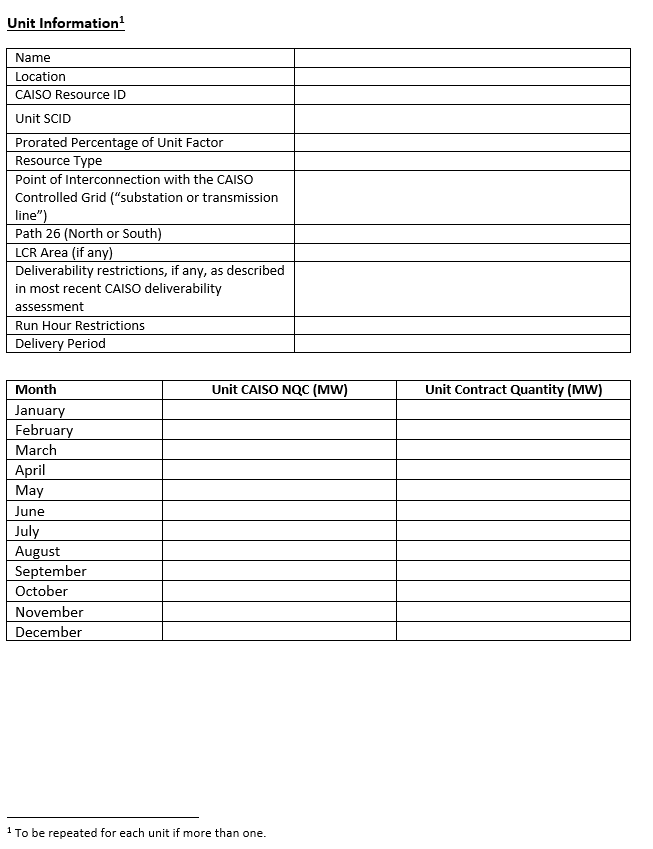 [SELLER ENTITY]By:						Its:						Date:						EXHIBIT NNOTICESEXHIBIT OSTORAGE CAPACITY TESTSStorage Capacity Test Notice and FrequencyA.	Commercial Operation Date Storage Capacity Test.  Upon no less than ten (10) Business Days prior Notice to Buyer, Seller shall schedule and complete a Storage Capacity Test prior to the Commercial Operation Date. Such initial Storage Capacity Test shall be performed in accordance with this Exhibit O and shall establish the initial Storage Contract Capacity hereunder based on the actual capacity of the Storage Facility determined by such Storage Capacity Test.  B.	Subsequent Storage Capacity Tests.  Following the Commercial Operation Date, but not more than twice per Contract Year, upon no less than ten (10) Business Days prior Notice to Seller, Buyer shall have the right to require Seller to schedule and complete a Storage Capacity Test. In addition, Buyer shall have the right to require a retest of the Storage Capacity Test at any time upon no less than five (5) Business Days prior written Notice to Seller if Buyer provides data with such Notice reasonably indicating that the Storage Capacity has varied materially from the results of the most recent Storage Capacity Test.  Seller shall have the right to run a retest of any Storage Capacity Test upon five (5) Business Days’ prior written Notice to Buyer (or any shorter period reasonably acceptable to Buyer consistent with Prudent Operating Practice).C.	Test Results and Re-Setting of Storage Capacity.  No later than five (5) days following any Storage Capacity Test, Seller shall submit a testing report detailing results and findings of the test. The report shall include meter readings and plant log sheets verifying the operating conditions and output of the Storage Facility. In accordance with Section 4.9(c) of the Agreement and Part II(I) below, the actual capacity determined pursuant to a Storage Capacity Test (up to, but not in excess of, the Guaranteed Battery Capacity shall become the new Storage Contract Capacity at the beginning of the day following the completion of the test for calculating the payments for the Storage Product and all other purposes under this Agreement.Storage Capacity Test ProceduresPART I.	GENERAL.Each Storage Capacity Test (including the initial Storage Capacity Test and all re-performances thereof) shall be conducted in accordance with Prudent Operating Practices and the provisions of this Exhibit O.  For ease of reference, a Storage Capacity Test is sometimes referred to in this Exhibit O as a “SCT”.  Buyer or its representative may be present for the SCT and may, for informational purposes only, use its own metering equipment (at Buyer’s sole cost).PART II.	REQUIREMENTS APPLICABLE TO ALL STORAGE CAPACITY TESTS.A.	Test Elements.  Each SCT shall include the following test elements:Electrical output at Maximum Discharging Capacity (as defined in Exhibit A) at the Storage Facility Meter and concurrently at the Facility Meter (MW);Electrical input at Maximum Charging Capacity (as defined in Exhibit A) at the Storage Facility Meter (MW);Amount of time between the Storage Facility’s electrical output going from 0 to Maximum Discharging Capacity;Amount of time between the Storage Facility’s electrical input going from 0 to Maximum Charging Capacity;Amount of energy required to go from 0% Stored Energy Level to 100% Stored Energy Level charging at a rate equal to the Maximum Charging Capacity.B.	Parameters.  During each SCT, the following parameters shall be measured and recorded simultaneously for the Storage Facility, at ten (10) minute intervals:(1)	Time;(2)	Net electrical energy output to the Storage Facility Meters (kWh) (i.e., to each measurment device making up the Storage Facility Meter); (3)	Net electrical energy input from the Storage Facility Meters (kWh) (i.e., from each measurment device making up the Storage Facility Meter); (4)	Stored Energy Level (MWh).C.	Site Conditions.  During each SCT, the following conditions at the Site shall be measured and recorded simultaneously at thirty (30) minute intervals:(1)	Relative humidity (%);(2)	Barometric pressure (inches Hg) near the horizontal centerline of the Storage Facility; and(3)	Ambient air Temperature (°F).D.	Test Showing.  Each SCT must demonstrate that the Storage Facility:(1)	successfully started;(2)	operated for at least four (4) consecutive hours at Maximum Discharging Capacity;(3)	operated for at least four (4) consecutive hours at Maximum Charging Capacity;(4) 	has a Storage Capacity of an amount that is, at least, equal to the Maximum Stored Energy Level (as defined in Exhibit A); and (5) 	is able to deliver Discharging Energy to the Delivery Point as measured by the Facility Meter for four (4) consecutive hours at a rate equal to the Maximum Discharging Capacity.E.	Test Conditions. General.  At all times during a SCT, the Storage Facility shall be operated in compliance with Prudent Operating Practices and all operating protocols recommended, required or established by the manufacturer for operation at Maximum Discharging Capacity and Maximum Charging Capacity (as each is defined in Exhibit A).Abnormal Conditions.  If abnormal operating conditions that prevent the recordation of any required parameter occur during a SCT (including a level of irradiance that does not permit the Generating Facility to produce sufficient Charging Energy), Seller may postpone or reschedule all or part of such SCT in accordance with Part II.F below.Instrumentation and Metering.  Seller shall provide all instrumentation, metering and data collection equipment required to perform the SCT. The instrumentation, metering and data collection equipment electrical meters shall be calibrated in accordance with Prudent Operating Practice.F.	Incomplete Test.  If any SCT is not completed in accordance herewith, Buyer may in its sole discretion: (i) accept the results up to the time the SCT stopped; (ii) require that the portion of the SCT not completed, be completed within a reasonable specified time period; or (iii) require that the SCT be entirely repeated. Notwithstanding the above, if Seller is unable to complete a SCT due to a Force Majeure Event or the actions or inactions of Buyer or the CAISO or the Transmission Provider, Seller shall be permitted to reconduct such SCT on dates and at times reasonably acceptable to the Parties.G.	Final Report. Within fifteen (15) Business Days after the completion of any SCT, Seller shall prepare and submit to Buyer a written report of the results of the SCT, which report shall include:(1)	a record of the personnel present during the SCT that served in an operating, testing, monitoring or other such participatory role;(2)	the measured data for each parameter set forth in Part II.A through C, including copies of the raw data taken during the test;(3)	the level of Storage Contract Capacity, Charging Capacity, Discharging Capacity and Stored Energy Level determined by the SCT, including supporting calculations; and(4)	Seller’s statement of either Seller’s acceptance of the SCT or Seller’s rejection of the SCT results and reason(s) therefor.Within ten (10) Business Days after receipt of such report, Buyer shall notify Seller in writing of either Buyer’s acceptance of the SCT results or Buyer’s rejection of the SCT and reason(s) therefor.If either Party rejects the results of any SCT, such SCT shall be repeated in accordance with Part II.F.H.	Supplementary Storage Capacity Test Protocol.  No later than sixty (60) days prior to commencing Facility construction, Seller shall deliver to Buyer for its review and approval (such approval not to be unreasonably delayed or withheld) a supplement to this Exhibit O with additional and supplementary details, procedures and requirements applicable to Storage Capacity Tests based on the then current design of the Facility (“Supplementary Storage Capacity Test Protocol”).  Thereafter, from time to time, Seller may deliver to Buyer for its review and approval (such approval not to be unreasonably delayed or withheld) any Seller recommended updates to the then current Supplementary Storage Capacity Test Protocol.  The initial Supplementary Storage Capacity Test Protocol (and each update thereto), once approved by Buyer, shall be deemed an amendment to this Exhibit O. I.	Adjustment to Storage Contract Capacity.  The total amount of Discharged Energy delivered to the Delivery Point (expressed in MWh AC) during each of the first four hours of discharge (up to, but not in excess of, the product of (i) the Guaranteed Battery Capacity, multiplied by (ii) 4 hours) shall be divided by four hours to determine the Storage Contract Capacity, which shall be expressed in MW AC, and shall be the new Storage Contract Capacity in accordance with Section 4.9(c) of the Agreement.EXHIBIT PSTORAGE AVAILABILITYMonthly Storage AvailabilityCalculation of Monthly Storage Availability.  Seller shall calculate the “Monthly Storage Availability” in a given month using the formula set forth below:  where:m = relevant month “m” in which availability is calculated; MNTHHRSm is the total number of On-Peak Hours for the month; UNAVAILHRSm, is the total number of On-Peak Hours in the month during which the Storage Facility was unavailable to deliver Storage Product for any reason other than the occurrence of any of the following (each, an “Excused Event”): a Force Majeure Event, Buyer Bid Curtailment, Buyer Curtailment Orders, Curtailment Orders, System Emergencies, or the Operating Restrictions in Exhibit Q.  To be clear, hours of unavailability caused by any Excused Event will not be included in UNAVAILHRSm for such month.  Any other event that results in unavailability of the Storage Facility for less than a full hour will count as an equivalent percentage of the applicable hour(s) for this calculation.If the Storage Facility or any component thereof was previously deemed unavailable for an hour or part of an hour, and Seller provides a revised Notice indicating the Storage Facility is available for that hour or part of an hour by 5:00 a.m. of the morning Buyer schedules or bids the Storage Facility in the Day-Ahead Market, the Storage Facility will be deemed to be available to the extent set forth in the revised Notice.If the Storage Facility or any component thereof was previously deemed unavailable for an hour or part of an hour and Seller provides a revised Notice indicating the Storage Facility is available for that hour or part of an hour at least sixty (60) minutes prior to the time the Buyer is required to schedule or bid the Storage Facility in the Real-Time Market, and the Storage Facility is dispatched in the Real-Time Market, the Storage Facility will be deemed to be available to the extent set forth in the revised Notice. Availability Adjustment The applicable “Availability Adjusted Storage Contract Capacity” is calculated by multiplying the Storage Contract Capacity by the Availability Adjustment (“Availability Adjustment” or “AA”), which is calculated as follows:If the Monthly Storage Availability is greater than or equal to the Guaranteed Storage Availability, then:AA = 100%If the Monthly Storage Availability is less than the Guaranteed Storage Availability, but greater than or equal to 70%, then:AA = 100% - [(98% - Monthly Storage Availability) × 2]If the Monthly Storage Availability is less than 70%, then:AA = 0EXHIBIT QOPERATING RESTRICTIONSThe Parties will develop and finalize the Operating Restrictions prior to the Commercial Operation Date, provided that the Operating Restrictions (i) may not be materially more restrictive of the operation of the Storage Facility than as set forth below, unless agreed to by Buyer in writing, (ii) will, at a minimum, include the rules, requirements and procedures set forth in this Exhibit Q, (iii) will include protocols and parameters for Seller’s operation of the Storage Facility in the absence of Charging Notices, Discharging Notices or other similar instructions from Buyer relating to the use of the Storage Facility, and (iv) may include Storage Facility Scheduling, Operating Restrictions and Communications Protocols.XXXXXXXXEXHIBIT RMETERING DIAGRAMEXHIBIT SCALCULATION OF STORAGE FACILITY LOSS FACTORMilestoneExpected Date for CompletionEvidence of Site ControlDocumentation of Conditional Use Permit if required:CEQA [ ] Cat Ex, [ ]Neg Dec, [ ]Mitigated Neg Dec, [x]EIRSeller’s receipt of Phase I and Phase II Interconnection study results for Seller’s Interconnection FacilitiesExecuted Interconnection AgreementFinancial CloseExpected Construction Start DateInitial SynchronizationNetwork Upgrades completed (evidenced by delivery of permission to parallel letter from the Transmission Provider)Expected Commercial Operation DateContract YearExpected Energy (MWh)123456789101112131415Contract YearRenewable Rate1 – 15$XX.XX/MWh (flat) with no escalationContract YearStorage Rate1 – 15$X.XX/kW-mo. (flat) with no escalation[SELLER]By: 		Name:		Title:		CLEAN POWER ALLIANCE OF SOUTHERN CALIFORNIA, a California joint powers authorityBy: 		Name:		Title:		1:002:003:004:005:006:007:008:009:0010:0011:0012:0013:0014:0015:0016:0017:0018:0019:0020:0021:0022:0023:0024:00JANFEBMARAPRMAYJUNJULAUGSEPOCTNOVDEC1:002:003:004:005:006:007:008:009:0010:0011:0012:0013:0014:0015:0016:0017:0018:0019:0020:0021:0022:0023:0024:00Day 1Day 2Day 3Day 4Day 5[insert additional rows for each day in the month][insert additional rows for each day in the month][insert additional rows for each day in the month][insert additional rows for each day in the month][insert additional rows for each day in the month][insert additional rows for each day in the month][insert additional rows for each day in the month][insert additional rows for each day in the month][insert additional rows for each day in the month][insert additional rows for each day in the month][insert additional rows for each day in the month][insert additional rows for each day in the month][insert additional rows for each day in the month][insert additional rows for each day in the month][insert additional rows for each day in the month][insert additional rows for each day in the month][insert additional rows for each day in the month][insert additional rows for each day in the month][insert additional rows for each day in the month][insert additional rows for each day in the month][insert additional rows for each day in the month][insert additional rows for each day in the month][insert additional rows for each day in the month][insert additional rows for each day in the month][insert additional rows for each day in the month]Day 29Day 30Day 31[SELLER’S NAME]
(“Seller”)CLEAN POWER ALLIANCE OF SOUTHERN CALIFORNIA, a California joint powers authority (“Buyer”)All Notices:Street:	City:	Attn:	Phone:	Facsimile:Email:All Notices:Street:	City:	Attn:	Phone:	Email:Reference Numbers:Duns:	Federal Tax ID Number: Reference Numbers:Duns:	Federal Tax ID Number: Invoices:Attn: 	Phone:	Facsimile:	E-mail:Invoices:Attn: 	Phone:	E-mail:Scheduling:Attn:Phone:Facsimile:Email:	Scheduling:Attn:Phone:Email:	Confirmations:Attn:Phone:Facsimile:Email:Confirmations:Attn:Phone:Email:Payments:  Attn:	Phone:	Facsimile:	E-mail:	Payments:  Attn:	Phone:		E-mail:	Wire Transfer:BNK:	ABA:	ACCT:	Wire Transfer:BNK:	ABA:	ACCT:	All Notices:Street:	City:	Attn:	Phone:	Facsimile:Email:All Notices:Street:	City:	Attn:	Phone:	Email:Reference Numbers:Duns:	Federal Tax ID Number: Reference Numbers:Duns:	Federal Tax ID Number: Invoices:Attn: 	Phone:	Facsimile:	E-mail:Invoices:Attn: 	Phone:		E-mail:Monthly Storage Availability (%) = [MNTHHRSm - UNAVAILHRSm ]Monthly Storage Availability (%) = MNTHHRSm